Table of ContentsOpen Class Dairy Cattle	98Open Class Beef Cattle…	100Open Class Goats…	101Open Class Horses…	102Open Class Poultry…	103Open Class Rabbits…	105Open Class Exotic Domestic Animals…	106Open Class Dairy Products…	107Open Class Plant and Soil Sciences…	108Open Class Flowers and Houseplants…	110Open Class Natural Resources…	113Open Class Cultural Arts	114Open Class Antiques…	116Open Class Photography…	117Open Class Woodworking…	119Open Class Foods and Nutrition…	120Open Class Clothing	123Open Class Knitting and Crocheting…	125Open Class Home Furnishings…	128ENTRY INFORMATION.Entry forms are available from the Fair Secretary at washburncountyfair@gmail.com or online at www.washburncountyfair.com where you can access the link to enter online. * * * * * * * * * *GATE FEESSeason Pass - $10.00 per car(all youth group members and commercial exhibitors) - limit 3 cars per familySeason Pass - $20.00 per car(all others)Walk-Ins - $5.00 per person Daily Car Pass - $10.00 per carload* 5 and under FREE *2023 WASHBURN COUNTY FAIR EXECUTIVE BOARDShorty Crosby, PresidentDan Rosenbush, Vice President Julene Peck, SecretaryJulie Kessler, TreasurerFairgrounds Manager – Fair Secretary – Ann Peterson  BUILDING SUPERINTENDENTS:Commercial Building - Ella Marie Hills Exhibition Hall - Bev Root Woodworking Building –Linda Degner Gina AilportSusie Olson-Rosenbush Angie AndersonRobert HouselBeef & Dairy Barn - Jenifer Bos, Dan Rosenbush Swine & Sheep -Susie Olson-Rosenbush, Dee Zehm Horse Barn - Bob Housel, Kylie BullionPoultry & Rabbit Barn – Gina AilportSchoolhouse - Charlotte Thompson, Judi KempinBUILDING SUPERINTENDENT DUTIESCoordinate the activities of the departments within the building.Supervise preparation and clean-up of the building.Report suggestions concerning the building to the Fair BoardObtain necessary assistance from volunteers whenever needed.DEPARTMENTS:First name is chairman (Junior and Open achaired by the same person)1. DAIRY, Jenifer Bos, Shorty Crosby	18. CULTURAL ARTS: Bev RootBEEF, Jenifer Bos, Shorty Crosby,SWINE: Susie Olson-Rosenbush, Dee ZehmSHEEP: Susie Olson-RosenbushGOATS: Jenifer Bos, Shorty Crosby, Dan RosenbushHORSE/HORSELESS HORSE: Bob Housel, Kyie Bullion Jenny ArnesPOULTRY: Gina AilportRABBIT: Gina AilportDOG: Deb AllenSMALL PETS & ANIMAL & VETERINARY SCIENCE: Gina Ailport, Deb AllenEXOTIC ANIMALS: Brian & Lydia CookCATS: Gina Ailport, Deb AllenPLANT & SOIL SCIENCE: Abby ZehmFLOWERS & HOUSEPLANTS: Linda Degner, Perri LombardNATURAL SCIENCES:PHOTOGRAPHY: Larry Samson, Tom CusickCOMPUTERS:WOODWORKING:ELECTRICITY:MECHANICAL SCIENCE:FOODS & NUTRITION: Joan PetzCLOTHING: Sherry KastenKNITTING & CROCHETING: Sherry KastenHOME ENVIRONMENT: Sherry KastenFAMILY & CHILD DEVELOPMENT: Sherry KastenCOMMUNICATIONS:BOOTHS:SELF-DETERMINED/YOUTH LEADERSHIP:EXPLORING & CLOVERBUD: Jenny Arnes	34. HEALTH & CITIZENSHIPLIVESTOCK AUCTION AND LIVESTOCK SHOW & SALE:	FOOD STAND: 4-H Leaders AssociationDEPARTMENT CHAIRPERSON DUTIESKnow the general location of the exhibits in the department.Receive the exhibits in the department and see that each entry is properly tagged and located in the department.Be present during judging and if possible when exhibits are checked out.Answer questions concerning the interpretation of the Premium List and rules of the department.Report to the Executive Committee at the September meeting. This report shall include recommendations for the Premium Book changes for the following year.Obtain necessary assistance from volunteers whenever needed.SUNDAY, JULY 31, 2022WASHBURN COUNTY FAIR 2022 & 2023WHIPS & WHEELSDRIVING COMPETITIONSUNDAY, JULY 30, 2023MEN'S, WOMEN'S, JR BOY’S (GRADES6-12)& JR GIRL’S (GRADES 6-12) CLASSESPleasure Driving – Open – Pony Pleasure Driving – Open - Horse Reinsmanship – Open – Pony Reinsmanship – Open- HorseCones Course – Pony 38” and under – Junior Cones Course – Pony over 38” – Junior Cones Course – Horse – JuniorCones Course – Pony 38” and under – Senior Cones Course – Pony over 38” – Senior Cones Course – Horse – SeniorDouble Jeopardy – Pony 38” and under Double Jeopardy – Pony over 38” Double Jeopardy – HorseGamblers Choice – Pony – Junior Gamblers Choice – Horse – Junior Gamblers Choice – Pony – Women’s Gamblers Choice – Horse – Women’s Gamblers Choice – Pony – Men’s Gamblers Choice – Horse – Men’sALL COMPETITORS WILL RECEIVE A MEAL TOKEN AND A CHANCE TO PLACE 1ST, 2ND, OR 3RD. FOR REGISTRATION INFORMATION PLEASE CONTACT:Robert HouselW7411 GREEN VALLEY RD SPOONER, WI 54801715-635-7375WASHBURN COUNTY FAIRGROUNDS SPOONER, WISCONSINREGISTRATION 9:00 A.M. DRIVERS MEETING 9:30 A.M.Entry fee $2.00 per classQuilt-Topia Barn Quilt Challenge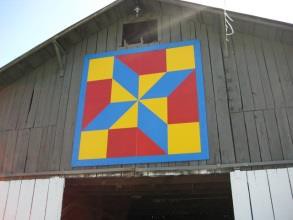 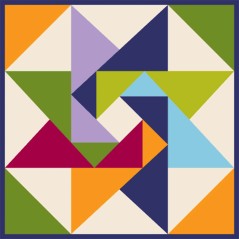 (Phase 1)This geometric-based square is the perfect opportunity to funnel your quilting creativity into a show-stopping square that will stop Fairgoers in their tracks. The winning quilt block will be reproduced by painting on sign board and proudly displayed on one of the buildings at the Washburn County Fair Grounds.Barn quilts were originally conceived to encourage economic development by promoting ag- tourism and local businesses while bringing travelers to rural areas. While quilts are usually made up of a series of squares of the same pattern placed together, a barn quilt is always a single square. Prize Money1st place - $30.00 ~and~ reproduced into a barn quilt at the Washburn County Fair. 2nd Place – 20.003rd Place – 10.00People’s Choice Award- Ribbon onlyContest details*The theme for the 2022 fair is “Red, White, and Blue the Washburn County Fair is for you!”*Only one square, with backing, batting and bound should be submitted (must be square).* The finished square should be no smaller than 12”x12” and no larger than 16”x16”.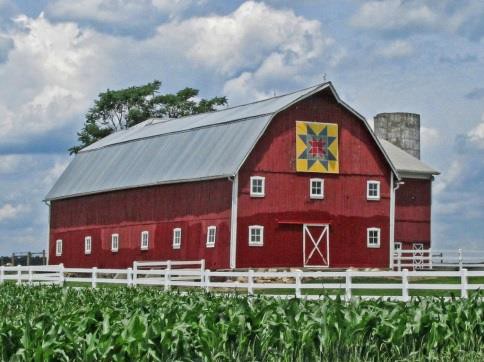 *The finished square can be quilted or tied.*The finished square should be pieced, not appliqued.*The finished square should be made with solid fabrics (no prints).*The finished square can have no more than six different colors.*The finished square can be hand or machine sewn.*The finished square must not have curves in the design.*All stitching must be straight. Only the colors will be transferred to the Barn quilt.*Entry must be completed by the exhibitor.*Team entries will be allowed but members of the team may not enter as an Individual.*One entry per team or individualEntry must be family-friendly.All entries become the property of the Washburn County Fair to be used in a community quilt block display.Judging will take place at the Dairy Breakfast on June 11, 2022 at the fairgrounds.Entries may be mailed to Linda Degner W7402 Fox Trail Road Shell Lake, Wi 54871 or dropped off at Bashaw Valley Farm prior to June 11th.*Please include Name, address, phone number and email address on a sheet of paper with your entry. Place quilt block and info paper inside a large plastic bagAwards will be announced at the Dairy Breakfast on June 11th.If you have questions or need more information please call Linda at (715) 645-2078Quilt-Topia Barn Quilt Challenge Entry Form 2022Name Individual:	Team Members:	Address:	City:	State:	Zip Code:	Phone number: (	)	Email address:	Size of Quilt Block:	Colors used:	Quilt-Topia Barn Quilt Challenge Entry Form 2022Name Individual:	Team Members:	Address:	City:	State:	Zip Code:	Phone number: (	)	Email address:	Size of Quilt Block:	Colors used:	Quilt-Topia Barn Quilt Challenge (Phase Two) The Barn QuiltAdding color to the fairgrounds has been the purpose of our Quilt-Topia challenge. The barn quilt is the final leg of this competition. This contest is open to anyone who has painted a barn quilt since the previous fair.Each barn quilt will be judged on color combination, definition of line and neatness.Two classes offered:2’ by 2’ and 4’ by 4’Three prizes for first-$25.00, second-$20.00 and third place-$15.00 will be awarded in each class. Entries must be entered before 4:00pm on Thursday July 28, 2022Bring the form below with the barn quilt to the Woodworking Building. Pick up the barn quilts on Sunday, July 31, 2022 after 4:00pm.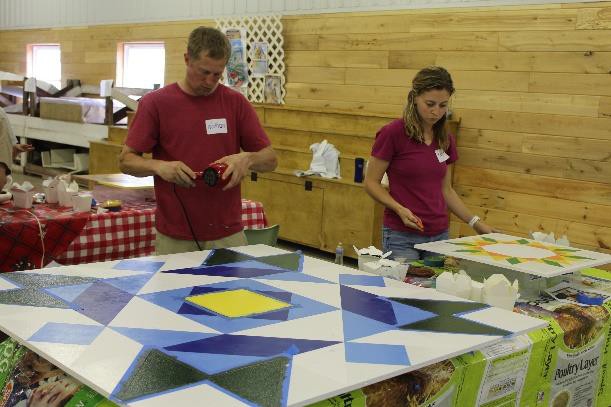 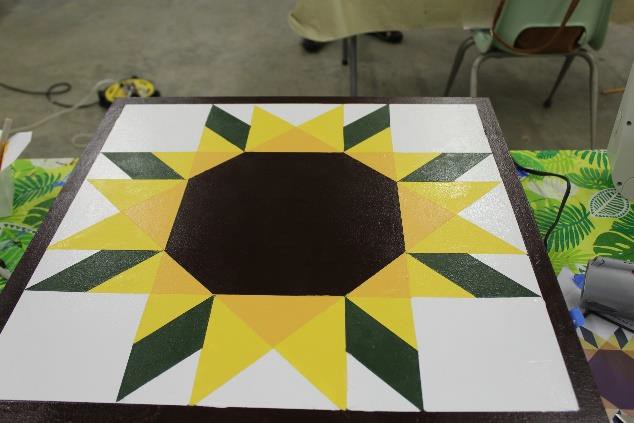 Entry FormName:		_ Address:			  Email:	Phone:		2’ by 2’	Colors used for4’ by 4’	Identification	Talent ContestIf you’re looking for a place to showcase your talent, then enter the:WASHBURN COUNTY FAIR TALENT CONTEST SUNDAY, JULY 31, 2022 & JULY 30, 20231:30 p.m. (Stage)PRIZES: $75.00 1st / $50.00 2nd / $25.00 3rd (each category) THREE CATAGORIES:Youth – 12 and under Youth – 13 thru 18Adult – 19 and over- Limited to 10 entries per category -CONTEST RULES:Performance will be limited to five minutes.Eligible contestants need not be area residents, anyone can enter.Contestants will use the sound equipment provided.Qualified applications will be accepted in the order received.1st place winners in each category will sit out 1 year before entry again.Pre-registered contestants must sign in at least 15 minutes before the start of the contest.Applications for unfilled positions will be taken up to 15 minutes before contest begins.The Washburn County Fair Association and Talent Committee reserve the right to accept or reject any entries.Must be wholesome entertainment with no obscene or dirty language.Judging will include the following criteria: Quality of the act - Technique - Interpretation Presentation - Stage Presence.Any questions contact: Phil and Carrie Miller at (715) 635-6292Entry FormName: 	Address: 	City:	Zip:	Telephone: 	Parent(s) Name: 	Category:		12 & under		13 thru 18		Adult Type of Talent: 							Please send entry form to:	Kiersten Lumby, P.O. Box 607, Spooner, WI 54801Fairest of the Fair Contest Entry FormRequirements:Must be between 18 and 25 by 1/1/23, must be single, must have been an exhibitor at the Washburn County Fair, Submit photo (graduation or other), Fill out additional forms as they become available from the stateContestant’s NameAddress 		 City 		 Zip 	 Age 	 Date of Birth 		 Phone Number 		 Name of Parents or Guardians 				 Additional pages may be added on any of the following questions:Goals and Ambitions 	Hobbies 	Place of employment and type of work (if employed) 	Education Name of HighSchool	  College	School Honors andAwards	School Clubs andOrganizations	Special Training (Music, Drama,etc.)	Community Activities (other than school, such as clubs, volunteer work, etc.) 	Awards and Honors (other than school) 	WASHBURN COUNTY FAIR BOARD ORGANIZATIONThe Washburn County Fairgrounds is county-owned property under the jurisdiction of the Finance Committee of the Washburn County Board of Supervisors. The administration of the Washburn County Fair is delegated to the Washburn County Fair Board.The duties of the Fair Board include:Renting space to commercial exhibitors.Parking fees/gate feesThe CarnivalGrandstand entertainment for which admission may be charged.Abiding by State Department of Agriculture rulesThis income is used for operating costs, premiums and some building maintenance. The state pays about 50% of the premium money but only when State Standards are met. The Fair operates on a very thin margin and cannot afford to pay many premiums without State support. The Fair Board members receive no salary from fair funds for their efforts in connection with the Fair.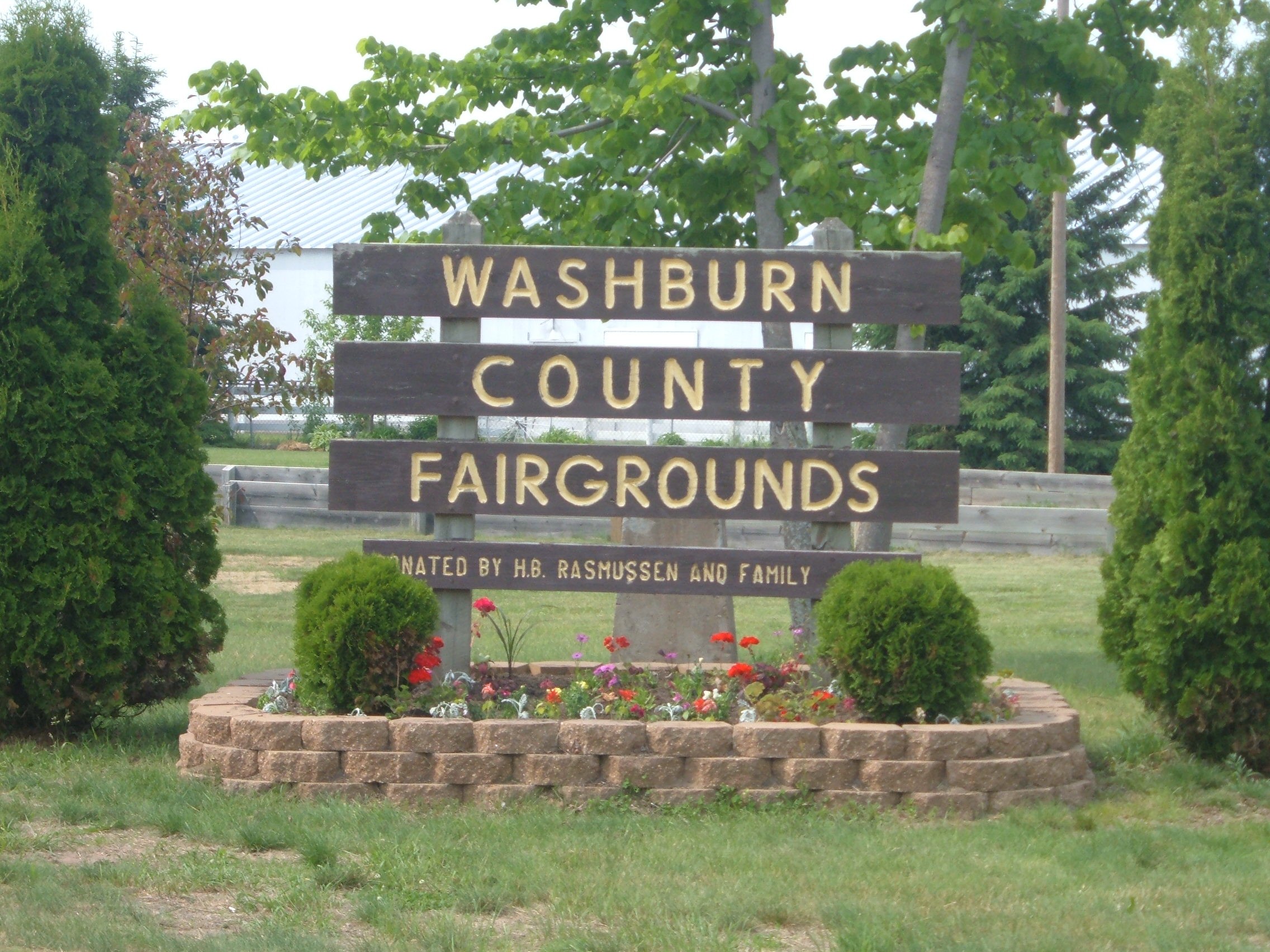 COUNTY FAIR RULES FOR EXHIBITORSThe Fair Board reserves the right to interpret and act upon the rules of this book.Exhibitors in the Youth division shall be boys and girls between the grades of K-12 and one year beyond high school that are showing through a youth group including but not limited to 4-H, FFA, Girl Scouts, Boy Scouts, Church youth groups, etc. Exhibitors in the Open devision are youth not showing through a youth group and adults. Youth may not show in both Youth devision and Open devision at the same time (may NOT show some projects under Youth devision and others in Open devision in the same year),All exhibitors must follow the individual project guidelines and requirements.Department 35 - Education is open to students in grades K-12 in public, private and home-based schools. This department is for youth who are NOT enrolled in an organized youth group outside of school (i.e., 4-H, FFA, Boy Scouts, Girl Scouts and already exhibit in the Fair through these youth groups.) All work must be done at school under the supervision of a teacher during the current school year.All exhibits must be the work of the person exhibiting and it must be work done since the last fair.Youth must be at least 9 years old or have just completed 3rd grade prior to the Fair to exhibit any kind of animal.When grade of exhibitor is specified, it means grade just completed.Entry Deadlines:	Fair Books and Entry forms are usually available in mid May with an entry deadline of 07/01/22 (06/30/23) for BOTH adult and youth animal entries and an entry deadline of 07/15/22 (07/14/23) for BOTH adult and youth non animal entries. There will be a $25 late fee for all late entries, no exceptions.In all classes, no exhibitor will be allowed to compete against themselves. This means you may only enter once per lot number in the same Department and Class.Entries in Lots with 4 entries or less will not be automatically granted a first, second, third and fourth place.The Judge or Fair Board may elect to disqualify any exhibitor for violation of rules or for neglect of animals (poultry and rabbits are animals, too).Premium checks not cashed by December 15th of the current year will not be honored by the Washburn County Fair Board. Premium checks are distributed in late October or early November.All livestock must be shown by the exhibitor unless special permission is granted by the Fair Board.Minors staying overnight must have an exhibit and must have parental permission. Parental permission will consist of a form (provided by the Fair Board) signed by the parent and a member of the Washburn County Fair Association. The Fair Board does not allow exhibitors to stay in the barn overnight. Parking overnight and camping rules and reservations and fees must be checked with Fair Office.Livestock exhibitors will be required to care for their animals for a minimum period of time before the first day of Fair.Cattle, dogs, and horses: no less than 4 months or since date of birth, if animal is younger than 4 months, and meets entry requirements.All other animals: 2 months or since the date of birth, if the animal is younger than 2 months, and meets entry requirements.Rope at least 3/8" in diameter or chain must be used to tie cattle over 6 months of age. Twine is not acceptable. Synthetic rope is undesirable.All animals must be under control of the exhibitor.The word purebred, as used in this book, refers to an animal which will reproduce genetically true to its breed. Breed registration papers will be required according to the departmental or class instructions.Animal exhibitors must wear clothing appropriate to Washburn County Fair standards. Clothing that is revealing or with obscene language/pictures or with drug, tobacco or alcohol logos or advertising is never allowed.Underage drinking and smoking, use of any illegal substances and any other illegal activity at the Washburn County Fair will be reported to law enforcement authorities. It will also result in the loss of show and sale privileges, a loss of any ribbons, trophies, and premiums won at the current year’s fair, and a forfeiture of the right to exhibit at the current year’s fair. Any action taken is at the discretion of the Washburn County Fair Board.Cattle with horns over 2 inches long will not be allowed at the fair except exotic breeds.Poultry must be fully feathered out.Fitting and grooming will be the responsibility of the exhibitor. Assistance of clipping and/or fitting by any immediate family member will be permitted. Also local club and/or project leaders may assist exhibitors of the Washburn County Junior Fair. Junior exhibitors of the Washburn County Junior Fair may assist one another; no other assistance without board approval, professional or nonprofessional, will be permitted. There will be no altering of exhibits internally or externally, excluding clipping of or grooming of hair. Only use of appropriate handling equipment will be permitted by the Washburn County Junior Fair Association at any given time.General supervision of the grounds and the exhibition is vested in the president who shall have charge of the police and see that order is maintained.Exhibitors are requested to pay particular attention to their article or animal on exhibition and at the close of the Fair and take charge of the same. The Washburn County Fair will take every precaution for their safekeeping, but will not be held responsible for any damage, accident or theft that may occur. Exhibitors will be held responsible for any damage or accident which may be caused by their entries.Small animal exhibits must be brought to the fairgrounds on Wednesday evening prior to fair.All exhibits must be in place by 12:00 noon on Thursday or by judging time if earlier with the exception Depoarf tments 001 (Dairy Cattle) which are due by 6:00 p.m. on Thursday and 015 (Flowers) which are due by 4:00 pm on Thursday.If an exhibitor is not present for face-to-face judging, exhibit will be marked down one placing.Exhibitors: If you have a conflict with face-to-face judging, please communicate this with the department head AND clerk.Exhibit check-out is at 4:00 pm on Sunday. Premiums will not be paid out to persons removing exhibits before 4:00pm on Sunday. The Washburn County Fair board reserves the right to withhold the entire premium check of persons removing exhibits before 4:00 pm on Sunday of the fair (including animals from stalls, pens or cages).*NEW RULES FOR 2022*ENTRY FORMWashburn County FairName:	 Phone Number: 	Address:	Birth date: 	 Club Name (youth only): 	Premise # (REQUIRED if showing Cows, Sheep, Pigs, Horses, Goats, Poultry, Llamas or Alpacas): 	You can also enter online! Visit www.washburncountyfair.com for the link. All animal entries must be turned in by 7/1/22 (6/30/23) and must include a paper copy of the pen request form (except for rabbits and poultry). ALL non-animal entries (youth AND OPEN CLASS) are due 7/15/22 (7/14/23) Do not submit this form to the Extension Office. Drop this form in the mailbox outside of the fair office at the fairgrounds. Any questions, contact the Fair Secretary at washburncountyfair@gmail.com. I have read and understood the Exhibitor Code of Ethics (required)	Dept	Class	Lot#	DescriptionExample: 	1			A			1			Ayrshire Reg Spring Bull Calf	*required* Have you shown any of this year's entries at another fair? 	OPEN CLASS PLEASE NOTE: Entries will need to be signed up before the fair. Registration for all animals will be 7/1/22 (6/30/23) and non-animal entries will be due 7/15/22 (7/14/23).Livestock Exhibitors:(Dairy, Beef, Sheep, Swine & Goats)In order to make pen & stall assignments a more efficient process, each exhibitor must complete a pen/stall request. This will allow the barn superintendents to be as accurate as possible when assigning pens/stalls, and will ensure that everyone gets a fair amount of space. It is ESSENTIAL that you are accurate with your animal counts-please do not include tack space in your animal counts.Please return a paper copy of this form to the mailbox outside the Fair Office on the Fairgrounds. FORMS DUE NO LATER THAN JULY 1st, 2022 and June 30th, 2023. They must be turned in with or before your livestock entries; if you enter online you must still turn in a hard copy of this form.No form needed for rabbits or bird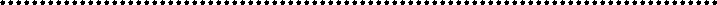 Pen Request – Sheep & SwineName:	 Daytime Phone #	 YOUTH OR OPENSHEEP	SWINE# of animals:		# of animals:	please list age and sex of each animal:	please list age and sex of each animal:Stall Request – Dairy/Beef/GoatsName:		 Chapter:	YOUTH OR OPENDaytime Phone #	DAIRY/BEEF	GOATS# of calves	x 2 feet = 	 feet	# of animals: 	 # of heifers	x 3 feet = 	 feet	# of pens:# of cows and steers 	x 4 feet = 	 feet	(each pen is approximately 2 x 4) Total feet for all animals =		feet*NEW RULES FOR 2022*ENTRY FORMWashburn County FairName:	 Phone Number: 	Address:	Birth date: 	 Club Name (youth only): 	Premise # (REQUIRED if showing Cows, Sheep, Pigs, Horses, Goats, Poultry, Llamas or Alpacas): 	You can also enter online! Visit www.washburncountyfair.com for the link. All animal entries must be turned in by 7/1/22 (6/30/23) and must include a paper copy of the pen request form (except for rabbits and poultry). ALL non-animal entries (youth AND OPEN CLASS) are due 7/15/22 (7/14/23) Do not submit this form to the Extension Office. Drop this form in the mailbox outside of the fair office at the fairgrounds. Any questions, contact the Fair Secretary at washburncountyfair@gmail.com. I have read and understood the Exhibitor Code of Ethics (required)	Dept	Class	Lot#	DescriptionExample: 	1			A			1			Ayrshire Reg Spring Bull Calf	*required* Have you shown any of this year's entries at another fair? 	OPEN CLASS PLEASE NOTE: Entries will need to be signed up before the fair. Registration for all animals will be 7/1/22 (6/30/23) and non-animal entries will be due 7/15/22 (7/14/23).Livestock Exhibitors:(Dairy, Beef, Sheep, Swine & Goats)In order to make pen & stall assignments a more efficient process, each exhibitor must complete a pen/stall request. This will allow the barn superintendents to be as accurate as possible when assigning pens/stalls, and will ensure that everyone gets a fair amount of space. It is ESSENTIAL that you are accurate with your animal counts-please do not include tack space in your animal counts.Please return a paper copy of this form to the mailbox outside the Fair Office on the Fairgrounds. FORMS DUE NO LATER THAN JULY 1st, 2022 and June 30th, 2023. They must be turned in with or before your livestock entries; if you enter online you must still turn in a hard copy of this form.No form needed for rabbits or birdPen Request – Sheep & SwineName:	 Daytime Phone #	 YOUTH OR OPENSHEEP	SWINE# of animals:		# of animals:	please list age and sex of each animal:	please list age and sex of each animal:Stall Request – Dairy/Beef/GoatsName:		 Chapter:	YOUTH OR OPENDaytime Phone #	DAIRY/BEEF	GOATS# of calves	x 2 feet = 	 feet	# of animals: 	 # of heifers	x 3 feet = 	 feet	# of pens:# of cows and steers 	x 4 feet = 	 feet	(each pen is approximately 2 x 4) Total feet for all animals =		feetWASHBURN COUNTY FAIR ASSOCIATIONAll American Pie ContestThe Washburn County Fair has gone patriotic and what better than an all American Pie contest. What do you think of when thinking of an all American pie? Use your creativity with the red, white, & blue theme. Bring your masterpiece pie to the fairgrounds on Saturday July 30th from 2:00- 4:00pm to enter it in this new contest. The top three placing from both categories will be sold at the Show & Sale Auction with proceeds being used for improvements to our baking and food preservation display areas. Each pie must be made using the following criteria: Theme: Red, White, & Blue this Fair is For You!Contest is open to all individuals all ages. Both amateurs and professionals welcome, one entry per person. Pies entered must have bottom, side crust, and be made from scratch.The whole pie must be brought with a copy of recipe.Pie must be baked in a disposable (foil) pan or dish not to be returned. Prize money will be awarded at the talent show on Sunday.1st place $25.00, 2nd place $20.00, & 3rd Place $15.00Name:		Address: 	Phone:Youth: 16 yrs & under 		Adults: 17 yrs & Older 	Bring this form with you to fair office on entry day.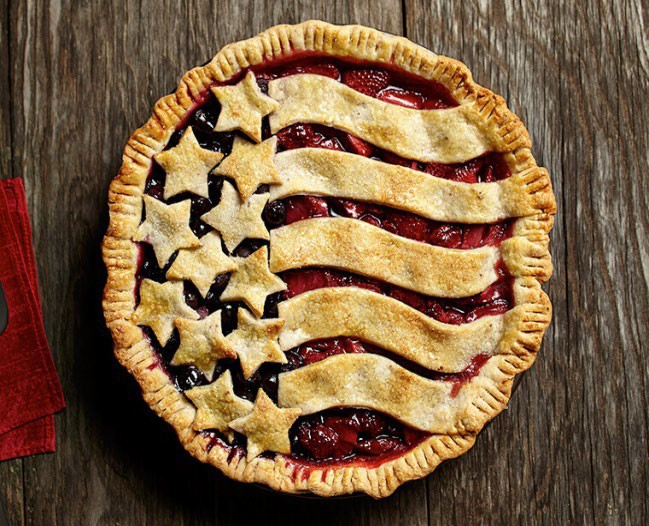 For questions or more information call Linda at (715)645-2078.Wheelbarrow ContestThe Washburn County Fair invites you to join in a load of fun. The wheels have been turning and now there is a new contest for you to participate in. Get your gardening gloves out and dig out that old or new wheelbarrow. Plant it with your favorite combination of live plants and throw in, if you wish, a few accessories and bring it on Thursday of the fair before 4:00pm. Each wheel barrow will be judged on the following criteria:Arrangement of plants – utilize the plants to their fullest. No artificial flowers or plants.Color Combination – should be eye catching. Accessories are acceptable. It can be done as a theme. Wheel barrow must be movableNo evidence of insects or diseaseEntrant must care for wheelbarrow throughout the fair by watering and dead heading flowers as needed.Judging will take place Sunday morning. There are 4 categories to enter in. Youth group, Youth individual, Adult group, & Adult individual. Prizes will be awarded on Sunday during the talent show.1st place $40.00, 2nd place $30.00, 3rd place $20.00, & 4th place $10.00. There will be four placing per category. For further information contact: Charlotte Thompson 715-731-0065Name:		 Address: 		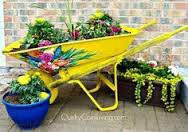 Phone:Category		Adult Group		Youth Group	Adult Individual		Youth IndividualBring this form with you to fair office on entry day.PERMISSION SLIP FOR OVER NIGHT CAMPING ON GROUNDS DURING FAIR TIMEName of child staying:	Name of Club:	Name of Leader:	Reason for staying on grounds: (caring for an animal at the fair, etc.)Dates you will be staying:	Who you be staying with:	Name of Adult Chaperone:	Parent’s telephone:	Alternate emergency contact name and number:	Signature of child: 	Signature of parent: 	Slips must be turned into the fair office in advanced of child staying on the grounds. One slip per child.NotesOvernight camping is only allowed in designated area. The barns, carnival, cars, and food stand areas are not designated areas. Camping in a car or truck counts as camping. The Fair association is not responsible for accidents or medications.WISCONSIN ADMINISTRATIVE CODE CHAPTER ATCP 160COUNTY AND DISTRICT FAIRSSubchapter I — General Requirements and Definitions ATCP 160.01 Definitions. As used in this chapter: (1) "Breed class" and "breeding class" mean a specific breed within a class such as holstein in the dairy class. (2) "Class" means a grouping in which exhibits may be entered, including an animal breed or age group for animal exhibits; a type of produce, crop or food; or a specific age, age group or educational grade level of exhibitor. (3) "Danish judging system" means a judging system that allows for multiple first, second, third and fourth class selections as provided in s. ATCP 160.91 (4) (b). (4) "Department" as it relates to the organizational structure of a fair, means an animal species, production group, or other principal classification of exhibits. As used in any other context, "department" means the state of Wisconsin department of agriculture, trade and consumer protection. (5) "Division" means one of 3 exhibitor group classifications for a fair and is limited to junior division, open division and senior citizens division. (6) "Entry class" means a class in which the fair allows exhibitors to submit entries. (7) "Exotic domestic animal" means an animal that is not a common farm animal. (8) "Lot" or "lot number" means the numerical designation assigned by a local fair for a specific category of exhibits within a class. (9) "Market class" means a class that includes animals of a certain weight for the breed class that can be sold for slaughter. (10) "Premium" means a monetary prize that a county or district fair awards to an exhibitor after judging all competing exhibits in the class to which the premium pertains. (11) "Regular judging system" means a judging system that allows for one first, second, third and fourth class selection as provided in s. ATCP 160.91 (4) (c). (12) "Self determined project" means a project that meets all of the following criteria: (a) It is approved by the fair board. (b) Its subject matter is related to any of the junior fair departments 9, 10, 13 to 16, 18, or 20 to 29. (c) It does not fall into a defined entry class within any department. (d) It is carried out by a 4-H member enrolled in a designated 4-H project or alternative project that follows 4-H guidelines, or by a member of another youth organization that does equivalent work.ATCP 160.02 Premium Requirements. (1) General. (a) The state aid authorized by s. 93.23 (1), Stats., may be paid on net premiums paid by a county or district fair. The department may withhold state premium aid from any fair that does not enforce animal health provisions under ch. ATCP 10 that are applicable to animals exhibited at the fair. State aid will be paid only on premiums actually paid by bank check or draft. (b) No deductions may be made from premium money won by an exhibitor. Premiums may, however, be withheld where exhibition rules established by the fair association are violated. A written statement of violation shall be submitted to the department to justify action taken by a local fair. (c) Premiums offered shall be definite in amount. No decrease or increase in publishedpremiums may be made because of the financial condition or the organization or for any other reason. (d) State aid may be paid on no more than 2 premiums awarded an exhibitor under one premium or lot number in open division individual livestock classes, except poultry and rabbits, and no more than one premium in all other classes, including poultry and rabbits. (e) No county or district fair may receive state aid for a premium awarded to any exhibitor in the open division if that exhibitor entered the same exhibit in the junior division at the same county or district fair. This paragraph does not apply if the exhibit wasentered in the junior division only as part of a herd group, carcass class or performance class. (f) No state aid will be paid on the cost of ribbons, cups, trophy prizes or entertainment contests. (2) Premium lists. (a) Premiums for which state aid is requested by county and district fairs shall conform with the uniform premium list and other requirements set forth in these rules. Fairs requesting state aid for net premiums shall submit to the department a printed copy of the premium list used at the fair, as required under s. ATCP 160.92 (3) (c).(b) The officers of each fair shall mail a copy of the premium list to other associations, societies, or boards conducting a fair in Wisconsin upon request. (c) Sections ATCP 160.01 through 160.07 and 160.91 shall be published in premium books used by a fair for which state aid is requested. (3) Entry fees. (a) A county or district fair may charge an exhibitor an entry fee. The entry fee may not exceed 10% of the sum of all premiums offered to exhibitors in the same class for which the entry fee is charged. In lieu of an entry fee, a county or district fair may charge stall rents for horses, cattle, sheep, goats, swine, poultry, rabbits or pets. (b) Exhibitors in department 35 shall not be required to purchase an exhibitor's ticket. Any other exhibitor may be required, if no entry fee is charged, to purchase an exhibitor's season ticket at a price not to exceed that charged for a non-exhibitor's season ticket. (4) Split fair dates. (a) For purposes of this subsection, "split fair dates" occur when a fair organization judges exhibits or contests and pays premiums at more than one time or at more than one location during the calendar year. (b) Except as provided under par. (c), the department may not pay state aid for a fair having split dates unless the department gives advance written approval for a split fair. The department may approve split fair dates only if the fair organization justifies the split dates based on extreme hardship. If the department approves split dates, all blue ribbon winners shall repeat their demonstrations or exhibits at the regular fair dates unless the department grants a hardship exemption. An exhibitor may use audio-visual media, still photography or an educational display to repeat a demonstration or exhibit. (c) The department may pay state aid for the following exhibits or contests in a fair having split dates, regardless of whether the department approves those split dates in advance: 1. Clothing revue. 2. Demonstrations. 3. Favorite foods revue. 4. Dogs. 5. Small animals. 6. Rocketry. 7. Shooting sports. 8. Other exhibits and contests that are similar to those identified in subds. 1. to 7.ATCP 160.03 Exhibition requirements. A county or district fair shall meet all of the exhibition requirements of this section to be eligible for state premium aid. (1) No fair society or other organization sponsoring a county or district fair shall require an exhibitor to become a member of the organization in order to enter an exhibit at the fair, nor shall the sponsoring organization make anydeduction from an exhibitor's premium as a donation to the fair society, or require an exhibitor in any other way to make a donation to the society. (2) State aid may not be approved for out-of-state exhibits or for separate classes of local and non-local exhibitors. Aid may not be approved for payment of premiums to an exhibitor having an out-of-state address but claiming Wisconsin residency unless the fair secretary provides the department with an affidavit that the exhibitor's residence is geographically located within the state. (3) State aid may be paid only on articles or animals actually on display in an exhibit building or actually shown in the show ring on regular fair dates unless approval for split fair dates is obtained under s. ATCP 160.02 (4). State aid may not be paid on Dairy Herd Improvement Association records, transportation aid, production contests or other special educational exhibits unless prior approval is obtained under s. ATCP 160.04 (8). (4) State aid may not be paid on exhibits removed from the fairgrounds before 4 p.m. of the last day of the fair, or such other later time as may be specified by the fair, without prior approval of the department. Authority for earlier removal may be granted by the department in case of meat animal sales or other special classes, if requested before the beginning of the fair. In other hardship cases, approval may be granted by the local fair. Exhibits in dog obedience and small animal pet classes may be judged during the regular fair but are not required to remain present during the entire fair. The local fair may prescribe the length of time junior fair exhibitors of horses shall keep their animals on the grounds.ATCP 160.04 Junior fair division; general. (1) In the junior fair division, the department may pay state aid on prizes offered to exhibitors who are under 20 years of age on January 1 of the current fair year. A county or district fair board may establish subgroups within a junior fairentry class based on the exhibitor's grade in school. The department may not pay state aid on prizes for club parades, club floats, song contests, or a project which is not an exhibit or demonstration at the fair. (2) All exhibitors in the junior fair division shall be members of 4-H, FFA, a scouting program, a breed group, or another recognized youth organization under adult leadership that has an education program appropriate to that organization and is approved by the fair board. (3) Exhibits in the junior fair shall be the product of the exhibitor's own labor. An exhibit may include a study project, merit project or other special project, a skill area, or a supervised occupational experience in which the exhibitor is regularly enrolled, provided that the fair board approves the project, skill area, or supervised occupational experience as an exhibit. (4) State aid may not be used to award more than one premium to any exhibitor in any department in the junior fair division, except that: (a) A premium may be awarded to each member of a group that collectively owns and enters a livestock exhibit in departments one to 5 of subch. IV. (b) An exhibitor may receive a separate premium for showmanship where authorized under subch. IV. (c) An exhibitor may receive more than one premium in a department for which additional premiums are specifically authorized under subch. IV. (5) Under subch. IV, within each of the junior fair departments 9, 10, 13 to 16, 18, and 20 to 29, a fair board may establish one or more entry classes for self-determined projects that are related to that department. The fair board may establish class entry criteria, including student grade level criteria. Entry classes are open to 4-H members enrolled in a designated 4-H project or an alternative project that follows 4-H project guidelines, and to members of other youth organizations that do equivalent work and apply equivalent guidelines. Exhibits may be judged using the regular or Danish judging system. For each entry class, a fair board may pay first-place to fourth-place premiums at any of the following levels designated by the board: (a) Premium level one: $2.00, $1.75, $1.50, $1.25. (b) Premium level 2: $2.50, $2.25,$2.00, $1.75. (c) Premium level 3: $3.00, $2.75, $2.50, $2.25. (6) If 16 or more animals, items or articles are entered in any junior fair class, the class may be divided into 2 or more approximately equal groups according to weight, age or other identifying characteristic and each group judged as a class. (7) Special educational exhibits may [be] established if the proposal is presented to the Wisconsin association of fairs before October 1 of the year preceding its proposed establishment and the exhibit is approved by the department. (8) Within any junior fair department under subch. IV, a county or district fair may establish special classes where none are specified under subch. IV. Special classes may include classes for grade and crossbred females in the beef, swine, sheep and horse departments. Premiums for special classes created under this subsection shall be equal to premiums for comparable classes established in the same department under subch. IV.ATCP 160.05 Open division; general requirements. (1) The total maximum premiums set forth for all places in any open division livestock class, excluding poultry and rabbits, may be divided into premiums for a greater number of places, but the maximum premium offered for any additional place shall not be higher than the maximum for last place in the class. (2) All animals in any open division class shall be owned by the exhibitor, except as provided in s. ATCP 160.09.ATCP 160.06 Senior citizens division; general requirements. (1) The age of exhibitors in the senior citizens division is limited to persons 62 years of age or over. (2) Exhibitors in the senior citizens division may not enter identical items or articles in both the senior citizens division and the corresponding classes of the regular open division.ATCP 160.07 Classes; general requirements (1) Classes may be combined if the number of entries in several single classes is insufficient. If any classes are combined, state aid shall be limited to the maximum total premiums listed for a single class of animals, items or articles in that department. (2) (a) Except as provided under par. (b), no county or district fair may receive state aid for premiums awarded for sexually intact male dairy cattle, beef cattle, sheep, goats, swine or horses unless those animals are registered purebreds. Registered purebred status shall be documented by a certificate of registry from the appropriate breed association or society, or by a copy of the application for registration.(b) Paragraph (a) does not apply to dairy cattle exhibited at a county or district fair if a national breed association certifies that those dairy cattle are recorded in that breed association's qualified herd book which records the genealogy of that breed. (3) Any animal entered as part of a group class may also be exhibited in a class for individual animals. (4) Boars may not be entered as an exhibit in the swine department unless their tusks have been removed. (5) The age of an animal, for purposes of determining its entry class under this chapter, shall be determined as of the opening day of the fair.ATCP 160.08 Class definitions; individual classes. (1) Dairy cattle. (a) A spring calf is one born on or after March 1 of the exhibit year. (b) A winter calf is one whose date of birth is between December 1 of the year preceding the exhibit year and February 28 or 29 of the exhibit year. (c) A fall calf is one whose date of birth is between September 1 and November 30 of the year preceding theexhibit year. (d) A summer yearling is one whose date of birth is between June 1 and August 31 of the year preceding the exhibit year. (e) A spring yearling is one whose date of birth is between March 1 and May 31 of the year preceding the exhibit year. (f) A winter yearling is one whose date of birth is between December 1 of the second year preceding the exhibit year and February 28 or 29 of the year preceding the exhibit year. (g) A fall yearling is one whose date of birth is between September 1 and November 30 of the second year preceding the exhibit year. (h) A 2 year-old is one born between September 1 of the third year preceding the exhibit year and August 31 of the second year preceding the exhibit year. A 2-year-old includes a yearling that has freshened. (i) A 3 year-old is one whose date of birth is between September 1 of the fourth year preceding the exhibit year and August 31 of the third year preceding the exhibit year. (j) A 4 year-old is one whose date of birth is between September 1 of the fifth year preceding the exhibit year and August 31 of the fourth year preceding the exhibit year. (2) Beef cattle. (a) A junior calf is one born on or after January 1 of the exhibit year. The calf shall be at least 4 months old at the time of exhibit. (b) A senior calf is one whose date of birth is between September 1 and December 31 of the year preceding the exhibit year. (c) A summer yearling is one whose date of birth is between May 1 and August 31 of the year preceding the exhibit year. (d) A junior yearling is one whose date of birth is between January 1 and April 30 of the year preceding the exhibit year. (e) A senior yearling is one whose date of birth is between September 1 and December 31 of the second year preceding the exhibit year. (f) A 2 year-old or older cow is one born before September 1 of the second year preceding the exhibit year and which has calved during the past year. (4) Swine. (a) A junior yearling boar or sow is one born between January 1 and June 30 of the year preceding the exhibit year. (b) A senior boar or sow is one whose date of birth is between July 1 and December 31 of the year preceding the exhibit year. (c) A senior spring boar or sow pig is one whose date of birth is between January 1 and February 28 or 29 of the exhibit year. A local fair board may subdivide this entry class into January-born and February-born sows or boars. (d) A junior spring boar or sow pig is one born during the month of March of the exhibit year. (5) Sheep. (a) A spring lamb is one born on or after February 16 of the exhibit year. (b) A fall lamb is one born between September 1 and December 31 of the year preceding the exhibit year. (c) A winter lamb is one born between January 1 and February 15 of the exhibit year. (d) A yearling ram or ewe is one born outside the date of birth limitations in pars. (a) through (c). The age of yearlings may be subject to verification by a veterinarian's examination whose findings shall be final.ATCP 160.09 Class definitions; group classes. (1) Dairy and beef cattle. (a) A dairy junior get of sire shall consist of 3 animals which are the offspring of the same bull. All of these animals shall be under 2 years of age, and not more than one may be a bull. A beef junior get of sire shall consist of 3 animals which are the offspring of the same bull and are animals in the junior calf, senior calf, and/or the summer yearling, bull and heifer classes, with both sexes to [be] represented. (b) A dairy and beef senior get of sire shall consist of 3 animals which are the offspring of one sire. All of these animals shall be 2 years of age or over. In either a dairy or beef breed get of sire, the name of the sire shall be designated by the exhibitor. The animals need not be owned by a single exhibitor. (c) A produce of dam shall consist of 2 animals of any age or sex which are the produce of one cow. (d) A group of 3 best female cattle shall consist of 3 animals of any age which were bred and are owned by the exhibitor. (2) Swine. A pen of 3 feeder pigs shall consist of swine of either sex each weighing between 40 and 60 pounds. Any male pigs included in the pen shall be castrated and healed.(3) Sheep. (a) A get of sire shall consist of 4 lambs or yearlings, or both, of either sex, from one sire, which were bred and are owned by the exhibitor. (b) An exhibitor's flock shall consist of one yearling or ram lamb, 2 yearling ewes and 2 ewe lambs which are owned by the exhibitor. (c) A junior division pair of lambs may include a spring or fall ram and spring or fall ewe lamb owned by the exhibitor. (d) A junior division flock shall be comprised of 3 sheep consisting of a yearling or lamb ram, a ewe lamb, and a yearling ewe, all of which are owned by the exhibitor.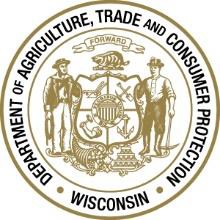 This is a summary of animal health requirements for fairs, shows and exhibitions. They are not necessarily the same as requirements for importing animals into Wisconsin or moving them within the state for other purposes. They may change if animal diseases occur in Wisconsin or elsewhere, so always check datcp.wi.gov or contact us for current information.Fairs or exhibitions may have additional requirements. Exhibitors should contact the event organizers for more information. Ref. s. ATCP 10.87, Wis. Admin. Code.Summary of Requirements for Animals from WITHIN Wisconsin Attending Events*See animal page for full details. Note that fairs & shows may have additional requirements.Summary of Requirements for Animals from OUTSIDE Wisconsin Attending Events*See animal page for full details. Note that fairs & shows may have additional requirements.CONTINUED ON NEXT PAGEYOUTH DAIRY CATTLE DEPARTMENT 001ALL CATTLE NEED TO BE PERMANENTLY IDENTIFIEDSPRING CALF: born on or after March 1 of the exhibit year.FALL CALF: one whose date of birth is between Sept. 1 and Nov. 30 of the year preceding the exhibit year.WINTER CALF: one whose date of birth is between December 1 of the year preceding the exhibit year and Feb. 28 or 29 of the exhibit year.SPRING YEARLING: one whose date of birth is between March 1 and May 31 of the year preceding the exhibit year.SUMMER YEARLING: one whose date of birth is between June 1 and August 31 of the year preceding the exhibit year.FALL YEARLING: one whose date of birth is between Sep. 1 and November 30 of the second year preceding the exhibit year.WINTER YEARLING: one whose date of birth is between Dec. 1 of the second year preceding the exhibit year and Feb. 28 or 29 of the year preceding the exhibit year.YEAR OLD: one whose date ofbirth is between Sept. 1 of the third year preceding the exhibit year and August 31 of the second year preceding the exhibit year, and shall include senior yearlings that have freshened.YEAR OLD: one whose date of birth is between Sept. 1 of the fourth year preceding the exhibit year and August 31 of the third year preceding the exhibit year.YEAR OLD: one whose date of birth is between Sept. 1 of the fifth year preceding the exhibit year and August 31 of the fourth year preceding the exhibit year.BULL CALVES: No bulls born before Sept.of the year preceding the exhibit year. Maximum weight at time of fair is 800 pounds.AGED COW: 5 years and older.DRY COW: 3 years and older (must have milked 285 days or over in current lactation)No animals born after August 31 of the second year preceding exhibit year or who have freshened shall be shown in any class younger than 2 year old cow.All dairy animals must have been cared for by the member for at least four months previous to the fair.Exhibitors may exhibit under as many as 10 lot numbers in the Dairy Department providing 2 lot numbers are a herd and showmanship.Dairy judging will be in order of class listing in Washburn  County  Fair  Book. Danish Judging - placed in blue, red, white and pink groups.The premiums listed will be paid in Classes:CLASS A - SHOWMANSHIPRegular judging - 1st, 2nd, 3rd, 4th, etc. Premiums:1st: $8.00  2nd: $7.003rd: $6.00	4th & Below: $5.00Lot NumberJunior Showmanship, Grade 3-4Intermediate Showmanship, Grade 5-8Senior Showmanship, Grade 9-12 and 1 year beyondCLASS B -  AYRSHIRE -REGISTERED CLASS C - AYRSHIRE –GRADECLASS D -  BROWN SWISS -REGISTEREDCLASS E - BROWN SWISS - GRADE CLASS F -	GUERNSEY –REGISTEREDCLASS G - GUERNSEY - GRADE CLASS H - HOLSTEIN –REGISTEREDCLASS I -	HOLSTEIN – GRADECLASS J -	JERSEY – REGISTERED CLASS K - JERSEY – GRADE CLASS L - MILKING SHORTHORN-REGISTEREDCLASS M - MILKING SHORTHORNGRADECLASS N – ANY OTHER PUREBRED CLASS O – CROSSBRED DAIRYPremiums:Blue: $7.00 Red: $6.00 White: $5.00 Pink: $4.00Lot NumberBull calf - Spring-RegisteredBull calf - Winter-RegisteredBull calf - Fall-RegisteredPremiums:Blue: $8.00 Red: $7.00 White: $6.00	Pink: $5.00Lot NumberHeifer Calf - SpringHeifer Calf - WinterHeifer Calf - FallHeifer Calf - Summer YearlingHeifer Calf - Spring YearlingHeifer Calf - Winter YearlingHeifer Calf - Fall YearlingPremiums:Blue: $9.00 Red: $8.00 White: $7.00 Pink: $6.00Lot NumberUnfreshened 2 year oldCow - 2 years oldCow - 3 years oldCow - 4 years oldAged Cow - 5 years and older	Dry cow - 3 years and older (Must have milked 285 days or over in current lactation)RIBBONSChampion MaleReserve Champion Male Junior Champion FemaleReserve Junior Champion Female Champion FemaleReserve Champion FemaleReserve Champion of the Dairy ShowGRAND CHAMPION OF ALL BREEDS TROPHIES AND RIBBONS :Grand Champion MaleReserve Grand Champion MaleJunior Grand Champion Female Junior Reserve Grand Champion Female Grand Champion Female Reserve Grand Champion FemaleCLASS P - DAIRY HERDFor advanced members grade 7 and higher who have shown for 3 dairy project years. A herd includes three or more animals, one must be a cow in milk.Each animal of the herd must have been shown as an individual in a previous class. Regular judging will be first, second, third, etc.Premiums:1st: $17.00	2nd: $15.00 3rd: $13.004th: $12.00 5th: $11.00Lot Number001. Herd - any breedYOUTH BEEF CATTLE DEPARTMENT 002ALL CATTLE NEED TO BE PERMANENTLY IDENTIFIEDJUNIOR CALF: born on or after January 1 of the exhibit year. The calf shall be at least 4 months old at the time of exhibit.SENIOR CALF: date of birth is between September 1 and December 31 of the year preceding the exhibit year.SUMMER YEARLING: date of birth is between May 1 and August 31 of the year preceding the exhibit year.JUNIOR YEARLING: date of birth is between January 1 and April 30 of the year preceding the exhibit year.SENIOR YEARLING: date of birth is between September 1 and December 31 of the second year preceding the exhibit year.YEAR OLD & OLDER: born before September 1 of the second year preceding the exhibit year and which has calved during the past year.BULL CALVES: No bulls born before September 1 of the year preceding the exhibit year may be shown. Maximum weight at time of fair is 800 pounds.All beef animals must have been cared for by the member at least four months previous to the fair. Animals shown in a breeding class cannot be shown in a market class.Exhibitors may enter under 10 lot numbers only, plus showmanship in the Beef Department. Danish judging will be placed in blue, red, white and pink groups.Beef judging will be in order of class listing in Washburn County Fair Book.CLASS A - SHOWMANSHIPMembers must have shown animal at fair.Regular judging - first, second, third, fourth, etc.Premiums:1st: $8.00  2nd: $7.003rd: $6.00 4th & Below: $5.00Lot NumberJunior Showmanship, Grade 3-4Intermediate Showmanship, Grade 5 - 8Senior Showmanship, Grade 9-12 and 1 year beyondCLASS B - ANGUSCLASS C - BLACK HEREFORD CLASS D - CHAROLAISCLASS E - CHIANINA CLASS F - GELBVIEH CLASS G - HEREFORD CLASS H - LIMOUSIN CLASS I - MAINE ANJOU CLASS J - SALERCLASS K – SHORTHORN CLASS L - SIMMENTAL CLASS M - ANY OTHERPUREBRED CLASS N - CROSSBREDPremiums:Blue: $8.00 Red: $7.00 White: $6.00 Pink: $5.00Lot NumberBull calf - born after April 1 of exhibit yearHeifer calf – born after April 1 of exhibit year.Premiums:Blue: $9.00 Red: $8.00 White: $7.00 Pink: $5.00Lot NumberBull calf - Junior - RegisteredBorn in JanuaryBorn in FebruaryBorn in MarchBorn in AprilBull calf - Senior - RegisteredBorn in SeptemberBorn in OctoberBorn in NovemberBorn in DecemberHeifer calf - JuniorBorn in JanuaryBorn in FebruaryBorn in MarchBorn in AprilPremiums:Blue: $10.00 Red: $9.00 White: $7.00 Pink: $5.00Lot NumberHeifer calf - SeniorBorn in SeptemberBorn in OctoberBorn in NovemberBorn in DecemberHeifer - Summer YearlingBorn in MayBorn in JuneBorn in JulyBorn in AugustHeifer - Junior YearlingBorn in JanuaryBorn in FebruaryBorn in MarchBorn in AprilHeifer - Senior YearlingBorn in SeptemberBorn in OctoberBorn in NovemberBorn in DecemberPremiums:Blue: $8.00 Red: $7.00 White: $6.00 Pink: $5.00Lot NumberCow - 2 years old and overCow and calfPair of calves - either sex - born after April 1 of the exhibit year (both calves must be owned by one individual)RIBBONSGRAND CHAMPION BREEDING ANIMALTROPHY AND/OR RIBBONSGrand Champion Breeding Animal - male & female of all breedsReserve Grand Champion Breeding Animal - male or femaleMARKET CLASSES:ANY ANIMAL TO BE CASTRATED SHOULD BE CASTRATED WELL AHEAD OF FAIR DATES SO THEY ARE COMPLETELY HEALED BY FAIR TIME!CLASS O - CROSSBRED CLASS P - DAIRY-BEEF CROSS CLASS Q - DAIRY MARKETANIMALCLASS R - PUREBRED BEEF BREEDMay exhibit steers or heifers.Premiums:Blue: $8.00 Red: $7.00 White: $6.00 Pink: $5.00Lot NumberLight weight, up to 1000 lbs.Medium weight, 1001 to 1200 lbs.Heavy weight, 1201 lbs and abovePair of market animalsCLASS S – CARCASS CLASSMarket animals that are sold in the livestock sale will automatically be entered in the carcass class, provided that the carcass is available for judging at the designated establishment on judging day.To receive premium for the carcass class, you must pre-register on your fair entry form. List the Market Steer Carcass Class on your entry sheet.Carcasses to be judged at the carcass show following the fair. Date and location to be determined by Livestock Show and Sale Committee. Exhibitor must be present at the carcass show to be eligible to receive ribbon and premium.Premiums:Blue: $6.00 Red: $5.00 White: $4.00 Pink: $3.00Lot Number001. Market Beef CarcassGRAND CHAMPION MARKET ANIMALTROPHY AND/OR RIBBONGrand Champion Market Animal of all classes- male or femaleReserve Grand Champion Market Animal - male or femaleThe WPHA Women - Pollettes will present awards to the top showmen of Polled Hereford cattle in the 4-H, FFA organizations, and Junior, Intermediate and Senior divisions.YOUTH SWINE DEPARTMENT 003All boars must be registered with registration papers available on grounds. Health certificates must be presented before unloading. All pigs must be led to ring by exhibitor using a cane or panel. Judge has the option to split any class with over 16 exhibits. All swine must have been cared for by the member at least 2 months before the Fair or since the birth of the animal. Individual animals cannot be shown as breeding and as market animals. Assignment of pens will be made by the Chairman of the Department.Danish judging - will be placed in blue, red, white and pink groups.Swine judging will be in order of class listing in Washburn County Fair Book.ALL ANIMALS TO BE CASTRATED MUST BE CASTRATED WELL AHEAD OF THE FAIR DATES SO THAT BY THETIME OF THE FAIR, THEY ARE COMPLETELY HEALED.ALL BOARS MUST HAVE TUSKS REMOVED.CLASS A - SHOWMANSHIPMembers must have shown animal at fair.Regular judging - 1st, 2nd, 3rd, 4th, etc.CLASS B -	BERKSHIRE CLASS C -	CHESTER WHITE CLASS D -	DUROCCLASS E -	HAMPSHIRE CLASS F -	HEREFORD CLASS G -	LANDRACECLASS H -	POLAND CHINA &SPOTTED – POLAND CHINACLASS I -		YORKSHIRE CLASS J -	ANY OTHERPUREBRED CLASS K -	CROSSBREDPremiums:Blue: $6.00 Red: $5.00 White: $4.00 Pink: $3.00 Lot NumberSow - born before Jan. 1 of preceding yearSow - born after Jan. 1 of preceding year	Sow - born after June 1 of preceding yearGilt - born after Jan. 1 of exhibit yearGilt - born after March 1 of exhibit yearBoar - born Jan. 1 to May 1 of exhibit yearBoar - over 1 year of ageTROPHY & RIBBONChampion Female Champion MaleCLASS L - SOW & LITTERGrand Champion Market Swine, from Class H, Lots 1 through 3Reserve Grand Champion Market Swine Grand Champion Breeding Swine of all Breeds Reserve Grand Champion Breeding SwineCLASS M – MARKET CLASSBorn on or after January 1 of year shownLot NumberLight weight - single barrow or gilt*Medium weight - barrow or gilt*Heavy weight - barrow or gilt*Pair of market pigsPen of 3 feeder pigsCLASS N – CARCASS CLASSMarket Swine that are sold in the livestock sale will automatically be entered in the carcass class, provided that the carcassis available for judging at thedesignated establishment on judging day. To receive premium for the carcass class, you must pre-register on your fair entry form. List the Market Swine Carcass Class on your entry form.Carcasses to be judged at the carcass show following the fair. Date and location to be determined by Livestock Show andSale Committee. Exhibitor must be presen t at the carcass show to be eligible toPremiums:1st: $8.00	2nd: $7.00The litter must be no more than eight weeks old onreceive ribbon and premium.the first day of the Fair. Regular judging - will be3rd: $6.00 4th & Below: $5.00Lot NumberJunior Showmanship, Grade 3-4Intermediate Showmanship, Grade 5-8Senior Showmanship, Grade 9-12 and 1 year beyondplaced 1st, 2nd, 3rd, etc.Premiums:1st: $15.00  2nd: $12.003rd: $8.00  4th: $6.005th: $4.00	Worthy: $3.00Lot NumberSow and litterGRAND CHAMPION BREEDING TROPHY AND RIBBONPremiums:Blue: $6.00 Red: $5.00 White: $4.00 Pink: $3.00Lot NumberMarket Swine Carcass GRAND CHAMPION MARKET TROPHY AND RIBBONWeight classes will be determined after all hogs are weighed in, and posted prior to the showExhibitors should register for proper class and lot and have corrections made at thesecretary's booth once hogs are weighed.YOUTH SHEEP DEPARTMENT 004All sheep should be brought to the fairgrounds the Wednesday night before the fair. All sexually intact sheep must be accompanied with a scrapies ear tag.MATURE RAM/EWE: born before January 1 of the year preceding the exhibit year.YEARLING RAM/EWE: Born after January1 of the year preceding the exhibit year but before September 1.FALL LAMB: Born September 1 to December 31 of the year preceding the exhibitor year.WINTER LAMB: Born January 1to February 15 of the exhibit year.SPRING LAMB: Born after February 15 ofthe exhibit year.MARKET LAMB: born after January 1 of the exhibit year.All sheep must be cared for by the member for at least 2 months before the Fair or since date of birth.  Assignment of pens will be made in the Sheep department by the Chairman of the Department..Danish judging - will be placed in blue, red, white and pink groups.In the Fair, all breeding classes of sheep, Registered Columbian, Corriedales, Rambouillets and Targhees, shall be shown with 2 inches of wool or less. All other breeds shall have been shorn within 2 months of show date. All breeds will be shown individually.ALL ANIMALS TO BE CASTRATED SHOULD BE CASTRATED WELL AHEAD OF THE DATE OF THE FAIR SO THAT BY FAIR TIME THEY ARE COMPLETELY HEALED!ALL RAMS MUST BE PUREBRED!CLASS A - SHOWMANSHIPMember must have shown animal at Fair.Regular judging - 1st, 2nd, 3rd, etc. Premiums:1st: $8.00	2nd: $7.003rd: $6.00 4th & Below: $5.00Lot NumberJunior Showmanship, Grade 3-4Intermediate Showmanship, Grade5-8Senior Showmanship, Grade 9-12 and 1 year beyondCLASS B - CHEVIOT CLASS C - COLOR BREED CLASS D - COLUMBIA CLASS E - DORSET CLASS F - EAST FRIESIAN CLASS G - HAMPSHIRE CLASS H - POLYPAY CLASS I - ROMNEY CLASS J - SHROPSHIRE CLASS K - SUFFOLK CLASS L- ANY OTHERRECOGNIZED BREED CLASS M - CROSSBRED-MEAT CLASS N - CROSSBRED-WOOLPremiums:Blue: $5.00	Red: $4.00 White: $3.00		Pink: $2.00Lot NumberMature RamYearling RamFall Ram LambWinter Ram LambSpring Ram LambMature EweYearling EweFall Ewe LambWinter Ewe LambSpring Ewe LambTROPHY & RIBBONChampion Ram of each breed Champion Ewe of each breedGrand Champion Male Breeding Animal Reserve Grand Champion Male Breeding Animal Grand Champion Female Breeding Animal Reserve Grand Champion Female Breeding AnimalCLASS O - SPRING EWE, ANYBREED- BRED AND OWNEDBred and owned (papers MUST be provided to prove breeding and ownership)Premiums:Blue: $5.00	Red: $4.00 White: $3.00		Pink: $2.00Lot Number1. Bred and OwnedCLASS P - GET-OF-SIRE4 lambs or yearlings, or both or either sex of one sire, bred & owned by exhibitorPremiums:Blue: $10.00 Red: $9.00 White: $8.00 Pink: $7.00Lot NumberMeat BreedsWool BreedsCLASS Q- JUNIOR DIVISION FLOCK3 sheep consisting of a yearling or lambram, a ewe lamb, and a yearling ewe, all owned by the exhibitor.Premiums:Blue: $10.00 Red: $9.00 White: $8.00 Pink: $7.00Lot NumberMeat BreedsWool BreedsCLASS R - MARKET WOOL/FLEECESHOW CLASS (must be from exhibitor's own sheep)Premiums:Blue: $5.00 Red: $4.00 White: $3.00 Pink: $2.00Lot NumberExhibit of Market Wool/FleeceCLASS S - MARKET LAMBSPremiums:Blue: $5.00 Red: $4.00 White: $3.00 Pink: $2.00Lot NumberLight Weight Any breed- ewe or wetherHeavy Weight Any breed- ewe orweatherPair of Lambs (2), cannot include ewe lamb shown as breeding stockJudge will determine weight classes at the time of the show. Animals will be adjusted accordingly.CLASS T – CARCASS CLASSMarket Lambs that are sold in the livestock sale will automatically be entered in the carcass class, provided that the carcass is available for judging at the designated establishment on judging day.To receive premium for the carcass class, you must pre-register on your fair entry form. List the Market Lamb Carcass Class on your entry sheet.Carcasses to be judged at the carcass show following the fair. Date and location to be determined by Livestock Show and Sale Committee. Exhibitor must be present at the carcass show to be eligible to receive ribbon and premium.Premiums:Blue: $6.00 Red: $5.00 White: $4.00 Pink: $3.00Lot NumberMarket Lamb CarcassTROPHY & RIBBONGrand Champion Market Animal Reserve Grand Champion Market AnimalYOUTH GOATS DEPARTMENT 005Sexually-intact goats of any age, and all other goats 12 months of age and older must be identified with official scrapie ear tags or other official individual identification. Sexually intact goats exposed to scrapie will not be allowed to exhibit.Meat goats will be shown on a different day than all other goats. See Judging Schedule for dates and times.CLASS A - SHOWMANSHIPMember must have shown animal at the fair.Regular judging - 1st, 2nd, 3rd, 4th etc. Premiums:1st: $8.00	2nd: $7.003rd: $6.00 4th & Below: $5.00 Lot NumberJunior Showmanship, Grade 3-4Intermediate Showmanship, Grade 5-8Senior Showmanship, Grade 9-12 and 1 year beyondCLASS B – DAIRY GOATSBreeds not limited to, but including: Nubian, Pygmy, Alpine, LaMancha, Oberhasli, Saanen, and Toggenburg.CLASS C – MEAT GOATS CLASS D – PYGMY GOATS CLASS E – SPECIALTY BREEDPremiums:Blue: $5.00 Red: $4.00 White: $3.00 Pink: $2.00Lot NumberAnimals in lots 1-4 shall never have freshened.Junior Doe Kid - under 4 months of ageSenior Doe Kid - at least 4 months of age but, under 7 months of ageJunior Yearling Doe - at least 7 months but, under 12 months of ageSenior Yearling Doe - at least 12 months but, under 24 months of ageAnimals in lots 5-8 must have freshened, including dry milkers.Yearling Milker - under 2 years of age and in milkJunior Milker - at least 2 years, but under 3 years of ageMature Milker - 3 years and olderHerd - consisting of 3 or more animals from one exhibitor with at least one of which is in milk. All animals must have been shown in individual classes earlier.Junior Buck – under 1 yearYearling Buck – 1 to 2 yearsAged Buck – 2 years and olderTROPHY AND/OR RIBBONGrand Champion Reserve ChampionCLASS F- MARKET GOATMarket goats are to clipped to ¼” hair length or less and must weigh a minimum of 70 lbs to be eligible for sale. Goats must rank choice or prime to be sold, judge will rank all goats.Premiums:Blue: $5.00 Red: $4.00 White: $3.00 Pink: $2.00LightMediumHeavyClass G-CARCASS CLASSExhibitors need to be present for carcass judgingPremiums:Blue: $6.00 Red: $5.00 White: $4.00 Pink: $3.00Market Goat CarcassYOUTH HORSE & PONY DEPARTMENT 006Youth	may also enter educational displays under Animal & Vet Science, Department 10, Class E (page 44). Also includes items eligible for entry at State 4-H Horse Expo. Horseless Horse members enter under Department 6, Class S.There are no exceptions to the following rules unless approved by the Fair Board at a regular fair board meeting.Horses taken home overnight are not to leave the fairgrounds until after 8:00 P.M. and must be on the fairground again at 9:00 A.M. This will be allowed only when the number of stalls is insufficient. Horses must remain on the grounds until 4:00 P.M. on the last day of the Fair in order to collect Fair premiums. Exceptions must be approved in writing by the Fair Board at the Fair Association meeting prior to Fair entry day.Horses/ponies are NOT to be ridden on the fairgrounds--ride in the arenas only. Horses/ponies must be bridled when being ridden.  Horses/ponies must be lead to and from the arena using DESIGNATED ROUTES only.The members MUST care for the animal (own, lease, or managerial) no less than 3 months prior to the fair. Registration forms are required and must be in by May first. Records may be requested prior to the fair. A managerial animal is a horse or pony that is under the care of, but not owned by, the exhibitor.All horses and ponies exhibited at the fair, including gymkhana, are required to have a current negative current coggins test. Certificates will be checked before unloading. This rule does not supersede pending legislation. Horses brought onto the fairgrounds showing any signs of ill health or poor flesh will be checked by the fair veterinarian. After his/her diagnosis or determination, veterinarian will determine if the animal should be allowed to stay or to be dismissed. If the animal is to be dismissed, it will be done immediately. THE VETERINARIAN WILL HAVE FINAL SAY ON THIS MATTER.	ANY	NON-THERAPEUTIC SUBSTANCE USED AS A STIMULANT DEPRESSANT, TRANQUILLIZER OR SEDATIVE FOR THE PURPOSE OF ALTERING A HORSE OR PONY'S SHOW RING PERFORMANCE IS PROHIBITED. FAILURE TO COMPLY WILL RESULT IN DISQUALIFICATION AND DISMISSAL FROM ALL OTHER HORSE AND PONY CLASSES.Premiums can be paid on two horses per exhibitor,providing one horse is exhibited in the gymkhana events on Thursday evening and the other is exhibited in the pleasure events. If an exhibitor wishes to exhibit two horses on the same day, premiums will only be paid on one horse. The decision as to which horse they are paid on needs to happen between the exhibitor and Fairboard prior to the show. Two exhibitors may not use the same horse and collect premiums. A horseless horse project member is defined as a 4-H member who has no access to a horse. They do not own a horse of their own. (Cloverbuds may not enter horseless or horse.)MEMBERS   WHO   ARE   NOTHORSELESS INCLUDE: They own and are showing their own horse. They are showing a horse owned by a family member. They are showing a horse that is owned by someone other than a current active 4-H member. (i.e. Aunt, Uncle, etc.)Horseless Horse members exhibiting a horse need not keep the horse on the grounds for the duration of the fair. The decision to keep the horse in a stall for the duration or haul the horse in for the show only is up to the member and owner of the horse. This decision should be made by the animal entry deadline so that a stall can be assigned if needed.Classes with less than 4 entries may be combined. Judging will remain by lot numberNo stallion born prior to January 1 of the current year may be shown.A pony measures 56 inches and under.In  Western  classes,  exhibitors  must wear western boots, western long sleeved shirt, western  pants  or  jeans,  belt  ,  and an SEI approved helmet. Spurs and a lariat or reata and chaps are optional in Western performance classes. Appropriate English attire must be worn in all English classes.Trophies will be awarded to individual winners for showmanship at halter classes. Trophies to be awarded in Versatility Class. High Point trophies will be awarded separately for Gymkhana and Pleasure.All gymkhana events will be held on a separate evening and not during regular horse judging. SEI helmets will be required for all members and non-members.Driving Classes G and H will be judged during the Whips and Wheels competition Sunday of the fair.Pleasure classes A through Q (except G and H) will be judged at a day outside the four days of the fair. Classes T, V and W will also be judged this day provided there are entries.Exhibiting in the State 4-H Horse Expo is open to any eligible 4-H Horse/Horseless Horse project member between the grades of 6 and 12 and one year beyond as of January 1, if they qualify at the county fair. Exhibitor must receive a blue ribbon in a qualifying class.Project members may show horses or ponies as Horse project members or Horseless Horse project members, not both.Each exhibitor is required to keep one project horse at the fair for its entirety. Failure to keep the horse(s) at the grounds for the duration of the fair and care for said animal(s) could result in loss of premiums, loss of eligibility for state competitions, and loss of fair showing privileges the next year or all of the above.Posters are to be made on half sheet of poster board (11" x 14")CLASS A - SHOWMANSHIP (DANISH PREMIUM)Premiums:Blue: $8.00 Red: $7.00 White: $6.00 Pink: $5.00Lot NumberBeginner: Grade 3 - 5 - ponyBeginner: Grade 3 - 5 - horseJunior: Grade 6 - 7 - ponyJunior: Grade 6 - 7 - horseIntermediate: Grade 8 - 10 - ponyIntermediate: Grade 8 - 10 - horseSenior: Grade 11 - 13 - ponySenior: Grade 11 - 13 - horseHorseless Horse Beginner: Grade 3 - 5 - ponyHorseless Horse Beginner: Grade 3 - 5 - horseHorseless Horse: Junior -Grade 6 7 - ponyHorseless Horse Junior - Grade 6 7 - horseHorseless Horse Intermediate: Grade 8 - 10 - ponyHorseless Horse Intermediate: Grade 8 - 10 - horseHorseless Horse Senior: Grade 11-13 - ponyHorseless Horse Senior: Grade 11-13 - horseCLASS B - COSTUMEPremiums:Blue: $8.00	Red: $7.00 White: $6.00		Pink: $5.00Lot NumberBeginner: Grade 3 - 5Junior: Grade 6 - 7Intermediate: Grade 8 - 10Senior: Grade 11-13CLASS C - BACKYARD HORSEMANSHIP (NOVICE)Only for Horse project members who do not show in open shows. Cannot have won a blue ribbon. Non-qualifying ribbons only. Cannot compete in district or state horse expo.Beginner: Grade 3 -5Junior: Grade 6 -7Intermediate: Grade 8 - 10Senior: Grade 11 - 13CLASS D- ENGLISH EQUITATION (DANISH PREMIUM)Exhibitor's ability to ride is judged Premiums:Blue: $8.00	Red: $7.00 White: $6.00		Pink: $5.00Lot NumberBeginner: Grade 3 - 5 - ponyBeginner:  Grade 3 - 5  - horseJunior: Grade 6 - 7 - ponyJunior:  Grade 6 - 7  - horseIntermediate: Grade 8 - 10 - ponyIntermediate: Grade 8 - 10 -horseIntermediate: Grade 9 - 13 - ponyIntermediate: Grade 9 - 13 -horseHorseless Horse exhibitors are limited to walk/trot gaitsHorseless Horse Beginner: Grade 3 - 5 ponyHorseless Horse Beginner: Grade 3-5 horseHorseless Horse Junior: Grade 6 -7 -ponyHorseless Horse Junior: Grade 6 -7 horseHorseless Horse Intermediate: Grade 8 - 10 - ponyHorseless Horse Intermediate: Grade 8 - 10 - horseHorseless Horse Senior: Grade 11-13 - ponyHorseless Horse Senior: Grade 11 - 13 - horseCLASS E - ENGLISHPLEASURE (Ribbons Only) DANISHHorse or pony is judged as to its performance as a pleasure mountLot NumberBeginner: Grade 3 -5 - ponyBeginner:  Grade 3 -5 - horseJunior: Grade 6 -7 - ponyJunior:  Grade 6 -7 - horseIntermediate: Grade 8 - 10 - ponyIntermediate: Grade 8 - 10 - horseSenior: Grade 11 - 13 - ponySenior: Grade 11 - 13 - horseCLASS  F - HUNTER HACK(Ribbons Only) DANISHLOT NUMBER:Beginner: Grade 3 - 5 - ponyBeginner:  Grade 3 - 5  - horseJunior: Grade 6 - 7 - ponyJunior:  Grade 6 - 7  - horseIntermediate: Grade 8 - 10 - ponyIntermediate: Grade 8 - 10 -horseSenior: Grade 9 - 13 - ponySenior: Grade 9 - 13 -horseCLASS G - PLEASURE DRIVING(Ribbons Only) DANISHHorse, pony or draft horse is judged as to its performance as a pleasure mount and turn out 2 or 4 wheel-vehicle with appropriate equipment and attire.Lot NumberBeginner: Grade 3 - 5Junior: Grade 6 - 8Intermediate: Grade 9 - 10Senior: Grade 11 - 13All lots will show together, but will be judged separately.CLASS H - REINSMANSHIP(Ribbons Only) DANISHExhibitor's ability to "drive" their mount is judged.Lot NumberBeginner: Grade 3 - 5Junior: Grade 6 - 7Intermediate: Grade 8 - 10Senior: Grade 11 - 13All lots may be shown together, but will be judged separately.CLASS I - STOCK SEAT EQUITATION(DANISH PREMIUMS)Exhibitor's ability to ride is judgedPremiumsBlue: $8.00 Red: $7.00 White: $6.00 Pink: $5.00Lot NumberBeginner: Grade 3 - 5 - ponyJunior:  Grade 3 - 5 - horseJunior: Grade 6 - 7 - ponyJunior:  Grade 6 - 7 - horseIntermediate: Grade 8 - 10 -ponyIntermediate: Grade 8 - 10 -horseSenior: Grade 11 - 13 - ponySenior: Grade 11 - 13 - horseWalk/trot, first year only, non- qualifying, ribbons onlyHorseless Horse exhibitors are limited to walk/trot gaitsHorseless Horse Beginner: Grade 3 - 5 - ponyHorseless Horse Beginner: Grade 3 - 5 - horseHorseless Horse Junior: Grade 6-7 - ponyHorseless Horse Junior: Grade 6-7 - horseHorseless Horse Intermediate: Grade 8 - 10 - ponyHorseless Horse Intermediate: Grade 8 - 10 - horseHorseless Horse Senior: Grade 1113 - ponyHorseless Horse Senior: Grade 1113 - horseCLASS J - WESTERN PLEASURE(Ribbons Only) DANISHHorse or pony is judged as to its performance as a pleasure mountLot NumberBeginner: Grade 3 - 5 - ponyBeginner:  Grade 3 - 5 - horseJunior: Grade 6 - 7 - ponyJunior:  Grade 6 - 7 - horseIntermediate: Grade 8 - 10 - ponyIntermediate: Grade 8 - 10 - horseSenior: Grade 11 - 13 - ponySenior: Grade 11 - 13 - horseCLASS K - ADVANCED EQUITATION(Ribbons Only) DANISHThis class will be judged as an equitation class with various tests done collectively on the rail. Horse and rider should be able to perform not only the ring routine (walk, trot, lope) demanded of them but also should be able to perform whatever additional tests the judge may deem advisable to ask of them.Examples:	1. reverse at lopetake counter leadperform sliding stopperform extended trot360 degree turnperform roll backperform side passtransitions (walk to lope, etc.)Lot NumberBeginner: Grade 3 - 5 - ponyBeginner: Grade 3 - 5 - horseJunior: Grade 6 - 7 - ponyJunior: Grade 6 - 7 - horseIntermediate: Grade 8 - 10 - ponyIntermediate: Grade 8 - 10 -horseSenior: Grade 11 - 13 - ponySenior: Grade 11 - 13 - horseCLASS L - WESTERN RIDING(Ribbons Only) DANISHGate optional, pattern as described by diagram in the Washburn County Horse Handbook. Horse judged on riding quality of gaits, lead changes and horses respond to rider. Horse must be shown in standard western equipment and attire.Lot NumberBeginner: Grade 3 - 5 - ponyBeginner: Grade 3 - 5 - horseJunior: Grade 6 - 7 - ponyJunior: Grade 6 - 7 - horseIntermediate: Grade 8 - 10 - ponyIntermediate: Grade 8 - 10 -horseSenior: Grade 11 - 13 - ponySenior: Grade 11 - 13 - horseCLASS M – TRAIL(Ribbons Only) DANISHSeveral trail obstacles will be used to test the riders ability to traverse along a course of set circumstances or events.Lot NumberBeginner: Grad 3 - 5 - ponyBeginner:  Grade 3 - 5 - horseJunior: Grade 6 - 7 - ponyJunior:  Grade 6 - 7 - horseIntermediate: Grade 8 - 10 - ponyIntermediate: Grade 8 - 10 -horseSenior: Grade 11 - 13 - ponySenior: Grade 11 - 13 - horseCLASS N - IN HAND TRAIL(Ribbons Only) DANISHLot NumberBeginner: Grade 3 - 5Junior: Grade 6 - 8Intermediate: Grade 9 - 10Senior: Grade 11 - 13CLASS O – REINING(Ribbons Only) DANISHBeginner: Grade 3-5Junior: Grade 6-7Intermediate: Grade 8-10Senior: Grade 11-13CLASS P – BAREBACK EQUITATION(Ribbons Only) DANISHBeginner: Grade 3-5Junior: Grade 6-7Intermediate: Grade 8-10Senior: Grade 11-13CLASS Q – TANDEM BAREBACK EQUITATION(Ribbons Only) DANISHBeginner: Grade 3-5Junior: Grade 6-7Intermediate: Grade 8-10Senior: Grade 11-13CLASS  R - MODEL HORSEOpen to all members and Horse and Horseless Horse project members or youth enrolled in Model Horse project 20371.Model horses will be judged on: Workmanship, realism, detail, basic good conformation, Overall suitability, Position of model, etc.Premiums:Blue: $1.75 Red: $1.50 White: $1.25 Pink: $1.00 Lot Number(Original Factory Finish) Halter - Western(Original Factory Finish) Halter - English(Original Factory Finish) Saddle seat or park pleasure(Original Factory Finish) Western Pleasure(Original Factory Finish) Working stock horse - reining, cutting, roping, etc.(Original Factory Finish) Gymkhana - speed events(Original Factory Finish) Trail (Arena or Natural) English or Western(Original Factory Finish) Hunter under Saddle(Original Factory Finish) Hunter/ Jumper over Fences(Original Factory Finish) Harness/ driving(Original Factory Finish) CostumeCustomized (Remade, repainted, rehaired) By Exhibitor – No TackCLASS S - HORSELESS HORSE PROJECTOpen to 4-H members and members enrolled in Project 20306, 20307 or 20308.Premiums:Blue: $1.75 Red: $1.50 White: $1.25 Pink: $1.00Lot NumberExhibit related to horse training or careExhibit showing different breeds of horses (identify major characteristics)Exhibit illustrating parts of a horse or reproductionExhibit related to horse healthExhibit related to horse sanitationExhibit related to cells, tissues, and/or systems of a horseExhibit showing diseases of a horseExhibit related to horse nutrition, stress, or heredityExhibit related to horse safetyExhibit related to horse equipmentExhibit on horse-related careersExhibit of your experience with a horseAccessory made by exhibitor for use with a horseAny other exhibitDemonstration of Saddling & Bridling Live Horse (Horse & Tack Will be Provided)CLASS T – EXHIBITIONPremiums:Blue $9.00 Red $8.00 White $7.00 Pink $6.00 3-5 minute ExhibitionDRESS OF RIDER AUTHENTIC TO PERIOD OR EVENTSINGLE CART AND TEAM HITCH WILL BE JUDGED DURING OPEN HORSE ON SUNDAY AM.Ridden/driven – portrays development of WINative American/TravocDraft/PullingPacking for tradingAny otherSingle Cart - Lite or draftTeam Hitch - Lite or draftCLASS U – GYMKHANA(Speed Show)(Regular judging – 1st, 2nd, 3rd, 4th, etc)Premiums:1st $8.00 2nd $7.00 3rd $6.00 4th & below: $5.00Lot NumberBeginning grades 3-5Pole Bending – HorseCloverleaf barrels – HorseSpeed dash – HorseFlag race – HorseKey Race – HorseSpeed and Action – HorsePole Bending – PonyCloverleaf barrels – PonySpeed dash – PonyFlag race – PonyKey Race – PonySpeed and Action – PonyJunior grades 6-7Pole Bending – HorseCloverleaf barrels – HorseSpeed dash – HorseFlag race – HorseKey Race – HorseSpeed and Action – HorsePole Bending – PonyCloverleaf barrels – PonySpeed dash – PonyFlag race – PonyKey Race – PonySpeed and Action – PonyIntermediate grades 8-10Pole Bending – HorseCloverleaf barrels – HorseSpeed dash – HorseFlag race – HorseKey Race – HorseSpeed and Action – HorsePole Bending – PonyCloverleaf barrels – PonySpeed dash – PonyFlag race – PonyKey Race – PonySpeed and Action – PonySenior grades 11-13Pole Bending – HorseCloverleaf barrels – HorseSpeed dash – HorseFlag race – HorseKey Race – HorseSpeed and Action – HorsePole Bending – PonyCloverleaf barrels – PonySpeed dash – PonyFlag race – PonyKey Race – PonySpeed and Action – PonyCLASS V – THERAPEUTIC TRAIL(Ribbons Only) DANISHLot NumberGrades 3-5Grades 6-8Grades 9-12CLASS W – THERAPEUTIC WALK-TROT(Ribbons Only)DANISHLot NumberGrades 3-5Grades 6-8Grades 9-12YOUTH POULTRY DEPARTMENT 007Cock and hen birds are birds hatched before January 1 of the exhibit year. Cockerel and pullet birds are birds hatched on or after January 1 of the exhibit year. All poultry must have been cared for by the member at least 2 months before the fair or since the birth of the bird. NO HEN WITH BABY CHICKS ARE TO BE SHOWN.Exhibitor may bring only one (1) bird per lot number of each breed. No birds will be removed before set time on Sunday. If there is a problem, then it needs to be brought up to the Small Animal Superintendent. To receive premium checks you need to keep birds watered, fed, and clean at all times.You do not have to be present for judging unless you do showmanship.Bring plastic containers with lids to store food and a jug for water. Put your name on the containers. Bring large, flat pan for your ducks and geese. They like to sit in them when it's hot.POULTRY OVER (4) FOUR MONTHS WILL BE BLOOD TESTED.Testing  dates/times  are  as  follows(subject to change):MONDAY, July 18th 2022from 5-7pmSATURDAY, July 23rd 2022from 1-3pmMONDAY, July 137h 2023from 5-7pmSATURDAY, July 22nd 2023from 1-3pmWednesday night between 6 and 8 p.m. is the check for all animals in the small animal barn. (NO POULTRY WILL BE ALLOWED IN ON THURSDAY.)TO RECEIVE RIBBONS AND PREMIUM CHECKS, YOU MUST KEEP YOUR CAGES CLEAN AND BIRDS WATERED AND FED AT ALL TIMES. YOU NEED TO DO THE WORK, NOT YOUR PARENTS. PARENTS CAN AND SHOULD HELP, BUT YOU ARE THE ONE RESPONSIBLE.Premiums for all classes in Dept. 7: Blue: $2.00	Red: $1.75White: $1.50	Pink: $1.25POULTRYCLASS A - SHOWMANSHIP Membermust have shown bird at fair. Any type of poultry.Regular judging - first, second, third, fourthYou must be present for this class. It takes place right after all poultry is judged. We can and will work around other judging but you need to let the superintendent know.You and your bird will be judged. Be prepared to answer questions about your bird and its breed.Premiums:1st: $8.00 2nd: $7.003rd: $6.00 4th: $5.00Lot NumberJunior showmanship, Grade 3 - 4Intermediate showmanship, Grade 5 - 8Senior showmanship, Grade 9 - 12 and 1 year beyondCLASS CA – BANTAMFEATHERED LEGGED CLASS CB - BANTAM CLEAN LEGGED CLASS CC - FANCYCLASS CD - WHITE PLYMOUTHROCK CLASS CE - ANY OTHERPLYMOUTH ROCK BLUE TYPE BUFF TYPECOLUMBIA TYPE BARRED ROCK SILVERCLASS CF - RHODE ISLAND REDS CLASS CG - JERSEY GIANTS CLASS CH - WYANDOTTESCLASS CI - ANY OTHER AMERICANBREEDNEW HAMSHIRE DOMINIQUES CHANECLERS DELAWARE JAVASCLASS CJ - LEGHORNS CLASS CK - ANCONAS CLASS CL – MINORCAS CLASS CM - ARAUCANASCLASS CN - ANY OTHERMEDITERRANEAN BREEDANDALUSIANS SPANISH BUTTERCUP CATALANASCLASS CO - CORNISHCLASS CP - SPECKLED SUSSEX CLASS CQ - ANY OTHERENGLISH BREEDS ORPINGTONS AUSTRALORPS DORKINGS RED CAPS SUSSEXCLASS CR- COCHINCLASS CS - ANY OTHER ASIATICBREED BRAHMAS LANGSHANSCLASS CT - POLISH BEARDED CLASS CU - POLISH NON-BEARDED CLASS CV - ANY OTHER CONTINENTALHAMBURGS CAMPINES LAKENEVELDERS BARNEVELDERS WELSUMMERS HOUDANS FAVEROLLES CREVECOEVERS LAFLECHECLASS CW - CROSSBREEDS CLASS CX - ANY OTHERSTANDARD PUREBREDLot NumberCockerelPulletCockHen - 1 year and olderCHAMPIONS RIBBONS WILL BE GIVEN FOR EACH BREED IN EACH LOT NUMBERChampion Cockerel Champion Cock Champion Pullet Champion HenCLASS CX - BROILERSLot NumberTwo, either sex, meat breed (2.5 to 4.5 pounds)CLASS CY - ROASTERSLot Number001.  Two, either sex, meat breedCLASS CZ – EGGSLot Number001.  6 eggs of like size and colorWATERFOWLCLASS DA -	BLACK CAYUGA CLASS DB -	BLUE SWEDISH CLASS DC -	CALL DUCK CLASS DD -	MALLARD DUCKS CLASS DE - MUSCOVY DUCKS CLASS DF-	PEKIN DUCKS CLASS DG -	ROUEN DUCKS CLASS DH - ANY OTHERPUREBREDCLASS DI-	ANY OTHER BREEDLot NumberYoung DrakeYoung HenOld DrakeOld HenCHAMPION RIBBONS WILL BE GIVEN FOR EACH BREED IN EACH LOT NUMBERChampion Young Drake Champion Young Hen Champion Old Drake Champion Old HenGEESECLASS GA - BUFFCLASS GB – CHINESE GEESE CLASS GC- EMBDEN GEESE CLASS GD -TOULOUSE GEESE CLASS GE – ANY OTHERCROSSBRED CLASS GF - ANY OTHER PUREBREDLot NumberYoung GanderYoung GooseOld GanderOld GooseCHAMPION RIBBONS WILL BE GIVEN FOR EACH BREED IN EACH LOT NUMBERChampion Young Gander Champion Young Goose Champion Old Gander Champion Old GooseTURKEYSTurkeys 5 months and older are required to be tested for both Pullorum Typhoid and Mycoplasma Gallisepticum within90 days of the start of the fair. Please contact the fair office for further details on testing.CLASS TA – BLACK SPANISH CLASS TB – BLUE SLATECLASS TC – BOURBON RED CLASS TD – BUFFCLASS TE – MAMMOTH BRONZE CLASS TF – WHITECLASS TG – ROYAL PALM CLASS TH – ANY OTHER BREEDLot numberYoung TomYoung HenOld TomOld HenPIGEONSCLASS PA - PIGEONS -PRERFORMINGBREEDSCLASS PB- PIGEONS - COMMERCIALBREEDSCLASS PC - PIGEONS - FANCY BREEDSLot NumberCockerelCockPulletHenCHAMPION RIBBONS WILL BE GIVEN FOR EACH CLASS IN EACH LOT NUMBERChampion Cockerel Champion Cock Champion Pullet Champion HenPEAFOWLCLASS XA - PEAFOWL - BLUE CLASS XB - PEAFOWL - ANY OTHER COLORLot NumberPeahenPeacockCHAMPION RIBBONS WILL BE GIVEN FOR EACH LOT NUMBERChampion Peahen Champion PeacockGUINEAS & QUAILCLASS YA -  GUINEAS & QUAILLot NumberHenCockTROPHIES AND RIBBONS ARE GIVEN TO ALL GRAND CHAMPIONSGrand Champion Cockerel - Chicken Grand Champion Cock - Chicken Grand Champion Pullet - Chicken Grand Champion Hen - Chicken Grand Champion DuckGrand Champion Goose Grand Champion Turkey Grand Champion Pigeon Grand Champion PeafowlYOUTH RABBITS DEPARTMENT 008All rabbits must have been cared for by theLot NumberCLASS U - MEAT PEN – 3 rabbits, allmember at least 2 months before the fair or since date of birth. Exhibitor may not show more than 4 classes.001.002.Junior showmanship, Grade 3 - 4 Intermediate showmanship, Grade 5 - 8same breed & variety, 70-120 days old, weighing not less than 5 pounds, may not be entered in any other classYOU MUST BE PRESENT TO SHOW YOUR RABBIT UNLESS THERE IS A CONFLICT WITH OTHER JUDGING. PLEASE CONTACT DEB ALLEN TO MAKE ARRANGEMENTS PRIOR TO JUDGING. IF YOU ARE NOT PRESENT AND FAIL TO MAKE OTHER ARRANGEMENTS, YOU WILL BE DROPPED A PLACING.No does with young are to be brought to the Fair.Wednesday night between 6 and 8 p.m. is the vet check for all the rabbits. You need to bring in your rabbits then. They will stay through the duration of the fair. (NO RABBITS WILL BE ALLOWED IN ON THURSDAY)NO RABBITS WILL BE REMOVED FROM THE BUILDING UNTIL THE SET TIME ON SUNDAY. IF YOU DO NOT KNOW THE TIME OF CHECK OUT, PLEASE ASK THE SUPERINTENDENT.  Ifthere is a problem, then it needs to be brought up to the superintendent. IF THE RABBIT IS TAKEN OUT EARLY AND DOES NOT HAVE AN OK FROM THE SUPERINTENDENT, YOU WILL NOT RECEIVE A PREMIUM.TO RECEIVE RIBBONS AND PREMIUM CHECKS, YOU MUST KEEP YOUR CAGES CLEAN AND RABBITS WATERED AND FED AT ALL TIMES. YOU NEED TO DO THE WORK, NOT YOUR PARENTS. PARENTS CAN AND SHOULD HELP, BUT YOU ARE THE ONE RESPONSIBLE.CLASS A - SHOWMANSHIPMember must have shown rabbit at fair. Be ready to bring your rabbit and talk with the judge. The judge will ask questions about your rabbit. You should know the breed, what rabbit is used for (fur, meat or just show), the age of your rabbit and sex. Take time and find books about your rabbit project and read up on it. Ask yourself questions you think the judge will ask you, then look up the answers. Be ready for any kind of questionRegular judging - first, second, third, and fourth.Premiums:1st: $8.00	2nd: $7.003rd: $6.00	4th & below: $5.00Senior showmanship, Grade 9-12 and 1 year beyondRABBIT BREEDSPremiums:Blue: $2.00, Red: $1.75 White: $1.50, Pink: $1.25CLASS B - CALIFORNIA CLASS C - CHAMPAGNED’ARGENTCLASS D - CHECKERED GIANTS CLASS E - CHINCHILLA(AMERICAN & STANDARD)CLASS F - DUTCH (ALL COLORS) CLASS G - FLEMISH GIANT CLASS H - FLORIDA WHITE CLASS I -	FRENCH LOPCLASS J -	HOLLAND LOP CLASS K-		LIONHEAD CLASS L-	MINI LOPCLASS M - MINI REX (BROKEN ORSOLID)CLASS N- NETHERLAND DWARF CLASS O - NEW ZEALANDCLASS P - REX - ALL BROKEN& SOLID COLORS CLASS Q - SATINCLASS R - ANY COMMERCIAL BREEDCLASS S - ANY FANCY PURE- BREEDCLASS T - PET CLASSLot NumberBuck over 6 monthsBuck under 6 monthsDoe over 6 monthsDoe under 6 monthsLot Number3 RabbitsCLASS V - SINGLE FRYER – singlerabbit, not over 69 days old or weighing over 5 pounds, may not be entered an any other class.Lot Number001. FryerCLASS W - ROASTER – single rabbit of either sex, between 70 and 180 days old, weighing not less than 5 pounds, may not be entered in any other class.Lot Number001. RoasterRIBBONSChampion ribbons to: Champion Buck each breed Reserve Grand Champion Buck Champion Doe each breed Reserve Grand Champion DoeRIBBONS AND TROPHIESGrand Champion Buck Grand Champion Doe Best of ShowYOUTH DOGS DEPARTMENT 009All dogs must have veterinary proof of distemper/parvo, rabies and bordetella vaccinatinos.All dogs must have been cared for by the member at least 4 months before the fair or since date of birth.All youth with their dogs are to have participated in the County Dog Training	Classes. Number to	be determined by project leader.Any aggressive dog as determined by the dog department head, must be muzzled or removed if necessary.Proof of current license required for dog to participate in class.CLASS A - DOG OBEDIENCEPremiums:Blue: $4.50	Red: $3.50 White: $2.50		Pink: $1.50PRE-NOVICE, Grade 3-7Lot NumberHeel on leash and Figure Stand for examination RecallLong Sit (1 minute) Long Down (3 minutes)PRE-NOVICE, Grade 8 and beyondHeel on leash and Figure 8 Stand for examination RecallLong Sit (1 minute) Long Down (3 minutes)NOVICEHeel on leash and Figure 8 Stand for examination Heel off leashRecall and finish Long Sit (1 minute)Long Down (3 minutes)GRADUATE NOVICEHeel on leashStand for examinationHeel off leash including figure 8 Drop on recall as in open work Long Sit (handler out of sight) (3 minutes)Long Down (handler out of sight) (5 minutes)OPEN CLASS (Youth who have completed all above)Heel free and figure 8 Drop on recall Retrieve on flatRetrieve over high jump Broad jumpLong sit (handler out of sight) (3min.)Long down (handler out of sight) (5 min.)TANDEM - For members who have graduated Pre-Novice, Novice and Graduate Novice. Dogs will be hooked on a tandem swivel.Heel on leashStand for examinationHeel on leash including figure 8 Drop on recall as in open work Long sit (handler out of sight) (3 minutes)CLASS B - SHOWMANSHIPMember must have shown dog at Fair.Regular judging - first, second, third, fourth, etc.Premiums:1st: $8.00	2nd: $7.003rd: $6.00	4th & Below: $5.00Lot NumberJunior showmanship, Grade 3-7Senior showmanship, Grade 8-12 and 1 year beyondRIBBONSBest of Show in each class: Pre NoviceNoviceGraduate NoviceYOUTHANIMAL & VETERINARY SCIENCEDEPARTMENT 010Posters are to be made on half sheet of poster board (11" x 14")VET SCIENCECLASS A - VETERINARY SCIENCE 1Premiums:Blue: $1.75 Red: $1.50 White: $1.25 Pink: $1.00Lot NumberExhibit on animal breeds.Exhibit on the basic needs of animals.Exhibit on the roles of an animal of your choice.Exhibit describing the life cycle and prevention measures for a parasite of a species of your choice.Exhibit on the importance of following quality assurance guidelines when caring for animals.Exhibit on animal diseases.Exhibit on feed contamination.Exhibit on a career in vet science.Any other exhibit related to this project.CLASS C - VETERINARY SCIENCE 3Premiums:Blue: $1.75 Red: $1.50 White: $1.25 Pink: $1.00ANIMAL SCIENCENOTE: This is not the Vet Science project.CLASS D - BANTAMS CLASS E - BEEF CLASS F - CATS CLASS G - DIARY CLASS H - DOGS CLASS I - GOATS CLASS J - HORSE CLASS K - LLAMAS CLASS L - PIGEONS CLASS M - POULTRY104.105.Exhibit showing the life stages of one of your favorite animals.Exhibit on body systems of animals.CLASS N - RABBITSCLASS O - SHEEP CLASS P - SWINE CLASS Q - TURKEYSCLASS R - WATERFOWLExhibit on animal behavior.Exhibit on animal nutrition.Exhibit on providing a safe environment for pets.Exhibit on calculating medication dosages.Exhibit on animal diseases.Exhibit on a career in vet science.Exhibit describing 5 tools that veterinarians use.Any other exhibit related toLot NumberExhibit explaining the benefits that animals and humans have on each other’s lives.Exhibit on animal reproduction.Exhibit describing how genetics influence breeding.Exhibit on the basic structure of a cell. Label each organelle and describe its function.Exhibit on animal behavior and training.Lot NumberExhibit related to animal training or care.Exhibit related to animal history or breeds.Exhibit related to parts of animals or reproduction.Exhibit related to animal health.Exhibit related to animal sanitation.Exhibit related to cells, tissues, and/project.306.Exhibit on testing strategies to identify diseased animals.or systems of the animal body.Exhibit related to animal disease,CLASS B - VETERINARY SCIENCE 2Premiums:Blue: $1.75	Red: $1.50 White: $1.25		Pink: $1.00Lot NumberExhibit on animal breeds.Exhibit on how the environment and stress affect animal health.Exhibit describing how the immune system protects animals against diseases.Exhibit on disease transmission and bio-security.Exhibit on diseases that can spread from animals to humans.Exhibit on disease prevention.Exhibit on animal population control.Exhibit on the benefits of spaying and neutering.Exhibit on a career in vet science.Exhibit on technology used in the veterinary field.Any other exhibit related.bacteria, viruses.Exhibit related to animal nutrition, stress, or heredity.Exhibit related to careers in animal and veterinary science.Scrapbook on your animal project.Exhibit showing observations or experiments done in your animal projectAcessory, toy, equipment, other item you have made for use with your animal.Decorated cat cage.Any other exhibit related to project.Exhibit on the importance of following quality assurance guidelines when caring for animals..Item that has been felted, knit, crocheted or spun from llama fiberAny other type of llama fiber productHorse project riding hours scrapbook.Drawing (Pencil, chalk, charcoal,	pen and ink, or pastels - min. 9 x 12 max 18 x 24)Painting (any media - min. 9 x 12 max 18 x 24)Photography - ActionPhotography - StillHorse Project members refer to the rules list for State 4-H Horse Expo for specific related information for these entriesPETSCLASS S -PETSPremiums:Blue: $2.00 Red: $1.75 White: $1.50 Pink: $1.25Exhibit on pet safety hazards (explain why they are hazards).Exhibit on pet selection.Exhibit on pet care.Exhibit on pet health.Exhibit on pet nutrition.Exhibit on costs of pet ownership.Exhibit identifying pet body parts.Exhibit on pet digestion.Exhibit on pet behavior.Exhibit on caring for newborn pets.Homemade article for use by orwith your pet.Any other exhibit related to this project.CLASS T - LIVE PETSOpen to 4-H members and members enrolled in Pets Projects 20901, 20902, or 20903 or youth doing similar work in another youth organization.RULES:Live animal entries may be brought in at time of showing and taken home immediately. Pets are not shown during the fair; they are shown prior to the fair so please note judging schedule.If animal is required to have shots (ie. Rabies), proof of vaccination is required to be shown prior judging.Ferrets require rabies vaccination.Have your own cage, pen or container for your animal.Exhibitors are required to be present when judging. If you have other judging somewhere else please let the small animal superintendent know. We can work something out.	Pets are animals are subject to the early animal entry deadline.Premiums:Blue: $2.00 Red: $1.75 White: $1.50 Pink: $1.25Champion ribbons will also be given if the judge feels the animals are championsLot NumberCavies (guinea pig)All Caged birdsLarge Birds - Psittacinses (parrot and parrot-like birds)Tropical fish/goldfishAny other fur bearing petAny other non fur bearing petYOUTHEXOTIC DOMESTIC ANIMALS DEPARTMENT 011LLAMASCLASS A - SHOWMANSHIPRegular judging - 1st, 2nd, 3rd, 4th, etc. Premiums:Blue: $8.00	Red: $7.00 White: $6.00		Pink: $5.00Lot NumberBeginner Showmanship (Grades 3-5)Intermediate Showmanship (Grades 6-8)Senior Showmanship (9th Gradeand over)Premiums:Blue: $5.00	Red: $4.00 White: $3.00		Pink: $2.00HALTERCLASS B – SURI/SILKIE WOOL CLASS C – LIGHT/MEDIUMWOOLCLASS D – HEAVY WOOLThis class is open to youth that own their own llama.Lot NumberMale Juvenile 5-12 monthsMale Yearling 13-24 monthsMale Two Year Old 25-36 monthsMale Adult over 36 monthsFemale Juvenile 5-12 monthsFemale Yearling 13-24 monthsFemale Two Year Old 25-36 monthsFemale Adult over 36 monthsCLASS E – NON-BREEDERLot NumberNon-breeder 5-24 monthsNon-breeder over 24 monthsCLASS F - OBSTACLELot NumberJunior Obstacle (Grades 3-5)Intermediate Obstacle (Grades 6-8)Senior Obstacle(9th Grade and Over)CLASS G – FIBERLot Number001. 4 oz. minimum of clean shorn llama fiber from current year. Submit in plastic bag.CLASS H – EXOTIC ANIMALSLot NumberEmuOstrichOther Exotic Domestic AnimalsCLASS I – COSTUMELot NumberCostumeTrophies given for first place showmanship.Champion ribbons and reserve champion ribbons given to top males and females in classes A –AAA.YOUTH CATS DEPARTMENT 013	All cats must be vaccinated for rabies and Panleukopenia (Distemper) at least 3 weeks before the show. Vet proof of vaccinations must be submitted prior to the day of judging.	No cat will be admitted that shows signs of fleas, ear mites and other illness.	A kitten must be at least 4 months old at time of show. For showing purpose, kittens are between 4 and 8 months. Cats over 8 months at time of show are considered adults. Cats over 8 months must be neutered.	Cats will not be kept on the Fairgrounds. They are to be brought in at the time of the show and taken home immediately afterward.	Cats must be brought in a pet carrier and wear a harness and leash at all times when outside of carrier.	Cats must be on hand 1/2 hour before show begins for health check. YOU MUST SHOW PROOF OF VACCINATIONS. NO ANIMAL WILL BE ALLOWED IN THE BUILDING WITHOUT THE PAPERWORK. No pregnant or nursing female cats can be shown.	Members may show (1) one exhibit per lot number. Members may show more than one cat, as long as they are not in the same lot number.	Members will be required to bring their own animals to the judging table.	Judging will include general appearance and condition, temperament and proper handling, hair coat, paws, nails and body build.	Long hair cats shall have a coat of hair more than one inch in length and short hair cats one inch or less.CLASS A - SHOWMANSHIPPremiums:Blue: $2.00	Red: $1.75 White: $1.50 Pink: $1.25Lot NumberShowmanship Grades 3-5Showmanship Grades 6-8Showmanship Grades 9 and upCLASS B - CATSPremiums:Blue: $2.00 Red: $1.75 White: $1.50 Pink: $1.25Lot NumberLong hair kittenShort hair kittenLong hair adult - male neuteredShort hair adult - male neuteredLong hair adult - female spayedShort hair adult - female spayedSPECIAL AWARDSBest groomed - short hair Best groomed - long hair Best overall - maleBest overall - female Best of show Champion kittenYOUTH PLANT & SOIL SCIENCE DEPARTMENT 014CORNCLASS A – CORNAn exhibit shall consist of 3 stalks - uniform in size (roots attached and wrapped well so that dirt doesn't spill).Include a 3x5 card stating variety, maturity days, and date planted.Premiums:Blue: $2.00 Red: $1.75 White: $1.50 Pink: $1.25Lot NumberField cornSweet cornPopcornOrnamental cornFORAGECLASS B - FORAGEOpen to 4-H members and members enrolled in Forage Project 70002 or youth doingsimilar work in another youth organization.Bring naturally cured hay, not fresh cut. Sheaf should be 2 inches below blossoming top.Premiums:Blue: $2.00 Red: $1.75 White: $1.50 Pink: $1.25Lot NumberLegume hay-slice/flake of 30 inch bale, approx 5 lbsLegume grass hay- slice/flake of 30 inch bale, approx 5 lbsGrass hay- slice/flake of 30 inch bale, approx 5 lbsDry hay (legume or grass) from large rectangular bale-1-2 slices (minimum 2-4 inches)Corn silage-1 gallon bagSmall grain silage-1 gallon clear bagPea & small grains silage-1 gallon clear bagLegume haylage-1 gallon clear bagLegume grass haylage-1 gallon clear bagBaleage (legume or grass) from large rectangular baleageSheaf of AlfalfaSheaf of Alfalfa GrassSheaf of GrassSheaf of Any OtherSMALL GRAINSCLASS C - SMALL GRAINSOpen to 4-H members and members enrolled in Small Grains Project 70003 or youth doing similar work in another youth organization.Grain must be cleaned and shown in a 1 gallon clear sealable storage bag. Name variety. Sheaves should be a attractive, symmetrical, firm and neat. All leaves should be stripped off. (The exception is soybeans which should be exhibited fresh, not dried, and shown with leaves on.) Sheaves should be tied tightly with 3-6 ties and measure 2 inches in diameter. The preferred binding material is ribbon, though colored string, twine or cord is acceptable. Butts should be squared off, neatly trimmed with a fine-tooth saw, knife or shears.Premiums:Blue: $2.00 Red: $1.75 White: $1.50 Pink: $1.25Lot NumberSheaf of GrainSheaf of OatsSheaf of BarleySheaf of WheatSheaf of RyeSheaf of SoybeanOats- 1 gallon clear bagBarley- 1 gallon clear bagWheat- 1 gallon clear bagRye- 1 gallon clear bagSoybeans- 1 gallon clear bagFlax- 1 gallon clear bagRape Seed/Canola-1 gallon clear bagDry Shell Corn- 1 gallon clear bagEar Corn-5 ears-1 gallon clear bagHigh moisture, ensiled, shelled corn with cob- 1 gallon clear bagHigh moisture, ensiled shelled corn without cob- 1gal clear bagAmber Waves of Grain-Bundle of 3 different small grains.SUNFLOWERSCLASS D – SUNFLOWERSAn exhibit shall consist of 3 stalks - uniform in size (roots attached and wrapped well so that dirt doesn't spill).Premiums:Blue: $2.00 Red: $1.75 White: $1.50 Pink: $1.25Sunflowers-oil seed, 3 stalks with headsSunflowers-black striped, 3 stalks with headsFRUITSCLASS E - FRUITSOpen to 4-H members and members enrolled in Fruits Project 70101 or youth doingsimilar work in another youth organization.Fruit must have been grown in orchard cared for by member. Attach a card listing grade of exhibitor.Premiums:Blue: $2.00 Red: $1.75 White: $1.50 Pink: $1.25Lot NumberA picture series or scrapbook report of work done in orchard or patchSummer apple - plate of 4Fall apple - plate of 4Winter apple - plate of 4Crab apple - plate of 4Plums - plate of 4Pears - plate of 4Any other - plate of 4Red raspberries - one pint boxBlack raspberries - one pint boxStrawberries - June bearing - one pint boxStrawberries - Everbearing - one pint boxBlueberries - one pint boxCherries - one pint boxGrapes - 1 bunchAny other - one pint boxVEGETABLESAll garden exhibits must have been grown by the exhibitor. The number of each vegetable to exhibit is listed below. Plates and boxes are furnished by the Fair.Premiums:Blue: $2.00	Red: $1.75 White: $1.50		Pink: $1.25CLASS F - VEGETABLESGrade 3 - 6 Lot NumberBeets - 3Broccoli - 1 headCabbage - 1 headCarrots - 3Cauliflower - 1 headCucumber, sweet pickle	(1½ - 2½") - 3Cucumber, dill pickle (3-4") - 3Cucumber, slicing (6-8") - 3Cucumber, burpless (10-12") - 3Garlic – 3 bulbsHerb - State Name - 3 fresh stems of same type (in container with water)Kohlrabi - 3Onions - 3Parsnips - 3Edible Pod variety Peas – 3Snap Pea variety Pods - 3Peppers - 3Potatoes - 3Rutabaga - 1SproutsSquash - 1String beans, green - 6String beans, yellow - 6String beans, purple - 6Sweet corn, husked - 3Tomatoes, ripe - 3Tomatoes, green - 3Watermelon - 1Any other garden vegetable - number determined by the sizeand type of vegetable (1 to 3 recommended)Garden box-exhibit 4 kinds of vegetables from the above listContainer GardenDecorated garden boxIncredible Edibles.	Make a vegetable character using your vegetables. Other materials may be used. It will be judged on originality, creativity, and appropriateness of materials.Largest Vegetable – any kindUgliest Vegetable – any KindLargest Herb – any kindUgliest Herb – any kind	Any vegetable deccorated like Uncle SamCLASS G - VEGETABLESGrade 7 – 9Lot NumberBeets - 3Broccoli - 1 headCabbage - 1 headCarrots - 3Cauliflower - 1 headCucumber sweet pickle (1½ - 2½") - 3Cucumber dill pickle (3-4") – 3Cucumber, slicing (6-8") - 3Cucumber, burpless (10-12") - 3Garlic – 3 bulbsHerb - State Name - 3 fresh stems (in container with water)Kohlrabi - 3Onions - 3Parsnips - 3Edible Pod variety Peas - 3Snap Pea variety Pods - 3Peppers - 3Potatoes - 3Rutabaga - 1SproutsSquash - 1String beans, green - 6String beans, yellow - 6String beans, purple - 6Sweet corn, husked - 3Tomatoes, ripe - 3Tomatoes, green - 3Watermelon - 1Any other garden vegetable - number determined by size and type of vegetable (1 to 3 recommended)Garden Box – Exhibit 6 kinds of vegetables from the above listContainer GardenDecorated garden boxIncredible Edibles.	Make a vegetable character using yourvegetables. Other materials may be used. It will be judged on originality, creativity, and appropriateness of materials.Largest Vegetable – any kindUgliest Vegetable – any kindLargest Herb – any kindUgliest Herb – any kind	Any vegetable decorated like Uncle SamCLASS H - VEGETABLESGrade 10 - 12 and 1 year beyondLot NumberBeets - 3Broccoli - 1 headCabbage - 1 headCarrots - 3Cauliflower - 1 headCucumber, sweet pickle (1½ - 2½") - 3Cucumber, dill pickle (3-4") - 3Cucumber, slicing (6-8") - 3Cucumber, burpless (10-12") - 3Garlic – 3 bulbsHerb - State Name - 3 fresh stems (in container with water)Kohlrabi - 3Onions - 3Parsnips - 3Edible Pod variety Peas - 3Snap Pea variety Pods - 3Peppers - 3Potatoes - 3Rutabaga - 1SproutsSquash - 1String beans, green - 6String beans, yellow - 6String beans, purple - 6Sweet corn, husked - 3Tomatoes, ripe - 3Tomatoes, green - 3Watermelon - 1Any other garden vegetable - number determined by the size and type of vegetable (1 to 3 recommended)Garden Box – Exhibit 6 kinds of vegetables from the above listContainer GardenDecorated garden boxIncredible Edibles.	Make a vegetable character using your vegetables. Other materials may be used. It will be judged on originality, creativity, and appropriateness of materials.Largest Vegetable – any kindUgliest Vegetable – any kindLargest Herb – any kindUgliest Herb – any kindAny vegetable decorated like Uncle SamYOUTHFLOWERS & HOUSE PLANTS DEPARTMENT 015FLOWERSBRING FLOWERS IN BY 4:00PM ON THURSDAY FOR JUDGING AT 6:00PMFlowers must be grown by exhibitor and are judged on uniformity, perfection of bloom, condition of foliage, etc. Any plants brought in infested with insects will be disqualified and discarded. Remove spent flowers back to the stem, no foliage should be in the water.CLASS A - FLOWERSPremiums:Blue: $2.00	Red: $1.75 White: $1.50		Pink: $1.25Lot NumberAstilbe – 1 stemAster, double or single - 3 bloomsBachelor Buttons - 3 bloomsCalendula - 3 bloomsCalibrachoa, single, any color – 3 stemsCalibrachoa, double, any color– 3 stemsCalla, any color – 1 stemCelosia – 1 stalk plumedCelosia - 1 stalk cockscombCone Flower – 1 bloomCosmos - 3 bloomsDahlia, annual, any color - 3 bloomsDahlia, common ball, any color- 3 bloomsDahlia, pompon, any color - 3 bloomsDahlia, variegated, any color - 3 bloomsDahlia, exhibition, any color - 1 bloomDahlia, exhibition, cactus - 1 bloomDelphinium - 1 bloomDianthus, (pinks), single - 3 stems	Dianthus, (pinks), double - 3 stemsGaillardia - 3 bloomsGeranium – 1 bloomGladiolus, pink - 1 spikeGladiolus, cream - 1 spikeGladiolus, yellow - 1 spikeGladiolus, orange -1 spikeGladiolus, salmon - 1 spikeGladiolus, white - 1 spikeGladiolus, smokey - 1 spikeGladiolus, lavender - 1 spikeGladiolus, red - 1 spikeGladiolus, purple - 1 spikeGladiolus, fuchsia - 1 spikeGladiolus, green - 1 spikeGladiolus, variegated - 1 spike	Gladiolus, any other color, (including eyed varieties) - 1 spike	Gladiolus, miniature (not tips from large varieties), any color, any type - 1 spike	Golden Glow, perennial - 3 stemsLiatris – 1 stemRemove anthers (pollen - source) from lily flowers before bringing to the fair.Lily, day lily, any color – 1 stemLily, white - 1 stemLily, orange - 1 stemLily, yellow - 1 stemLily, red - 1 stemLily, pink - 1 stem	Lily, any other solid color –1 stemLily bicolor – 1 stemMarigold, large double, yellow-3 bloomsMarigold, large double, orange-3 bloomsMarigold, Small, Single Variegated - 3 bloomsMarigold, Small, Single Yellow – 3 bloomsMarigold, Small, Single Orange3 bloomsMarigold, Small, Double Variegated - 3 bloomsMarigold, Small, Double Yellow3 bloomsMarigold, Small, Double orangeMonarda – 3 bloomsNasturtiums, single - 3 bloomsNasturtiums, double - 3 blooms, can be ruffledPansies, common - 3 bloomsPansies, giant - 3 bloomsPetunia, single, white - 3 stemsPetunia, single, black - 3 stemsPetunia, single, yellow - 3 stemsPetunia, single, red - 3 stemsPetunia, single, pink - 3 stemsPetunia, single, purple - 3 stemsPetunia, single, variegated, 3 stemsPetunia, single, Bicolor (example: blue & white) 3 stemsPetunia, single, any other - 3 stemsPetunia, double, white - 3stemsPetunia, double, red - 3 stemsPetunia, double, pink - 3 stemsPetunia, double, purple - 3 stemsPetunia, double, variegated - 3 stemsPetunia, double, Bicolor (example: blue & white) 3 stemsPetunia, double, any other - 3 stemsPhlox, perennial - 1 head of bloomPhlox, annual - 3 heads of bloomPlatycodon - 1 stemRoses, single stem, any color (example: Hybrid Tea) - 1 stemRoses, Multiple blooms on single stem (Example: Shrub, Floribunda, etc.) , any color - 1 stemRoses, other than above – 1 stemRudbeckia (Gloriosa Daisy), perennial - 3 bloomsSnapdragons, any color - 3 stemsSweet Peas, perennial or annual- 3 stemsTuberous Begonia, any color -1 bloomVerbena - 3 stemsViolas, hybrid - 3 bloomsYarrow - 3 stemsZinnia, giant (2” diameter or more) any color - 3 blooms same or different colorZinnia, Novelty or Fantasy - 3 blooms same or different colorZinnia, Baby Pompon - 3 blooms same or different colorAny other (identify specimen) annual flower not listed - 1 spikeAny other (identify specimen) perennial not listed- 1 spikeLEAFMeasure across the leaf, not the length of the leafLot Number	Hosta Leaf, Variegated, Small (under 4” across)	Hosta Leaf, Solid Color, Small (under 4” across )	Hosta Leaf, Variegated, medium (4”-8” across)	Hosta Leaf, Solid Color medium (4”-8” across)Hosta Leaf, Variegated, Large (over 8” across)Hosta Leaf, Solid Color, Large (over 8” across)SHRUBSLot NumberHydrangea, blue – 1 stemHydrangea, pink – 1 stemHydrangea, white – 1 stemFruited Branch – 18” longFlowering Branch – 18” longARRANGEMENTSCLASS B - FLOWERARRANGEMENTSNo artificial plant materials or dyed fresh flowers allowed. A minimum of treated plant material is permitted. Accessories permitted unless otherwise stated.Premiums:Blue: $2.50	Red: $2.25 White: $2.00		Pink: $1.752022 and 2023America The BeautifulLot NumberAmber Waves of Grain - Monochromatic, one color plus greeneryFrom Sea to Shining Sea - Include water featureVase with one red, one white and one blue/purple flower with greeneryFireworks - Bold and beautiful with 4 or more flower colors, excluding foliagePurple Mountains Majesty - Tall line arrangementFlags waving - must include an American flagAbove the Fruited Plains - arrangement must include fruitA Little Patriotic Love - miniature, maximum size of 5"x5"x5" including accessories and materialCLASS C - WREATHSLot NumberFresh Evergreen Wreath (decorated)Fresh Evergreen Wreath (undecorated)Wreath, grapevineWreath, any otherCLASS  D - HOUSE PLANTSClean specimens only, deadhead and remove debris from pots.Plants with evidence of insects or disease WILL be removed and sent home.Premiums:Blue: $2.00	Red: $1.75 White: $1.50		Pink: $1.25Lot NumberAfrican Violet, single in Bloom, any colorAfrican Violet, variegated in bloom, any colorAfrican Violet, double in bloom, any colorHanging begonia, in basket, must hangBegonia, RexBegonia, Tuberous, any colorBegonia, Wax, any colorBonsaiCactus, identifySucculent, identifyColeusOrchid, any colorExotic plants, identifyGeranium, uprightGeranium, IvyRed, white and blue hanging basketRed, white and blue patio planterMixed hanging basketAny other hanging house plant, flowering plant in bloom, identify Must hangAny other hanging house plant, foliage, identify Must hang	Any other house plant, upright, flowering plant in bloom (not hanging)	Any other house plant, upright, foliage (not hanging)Ivy	Desert Dish – open container featuring cacti and/ orsucculentsDish Garden – open container excluding cacti and succulentsPatio Planter, 2 or more varieties in the same container (Example: a coleus, begonia and impatient planted in one container)Terrarium – closed containerFairy gardenSPECIAL AWARD RIBBONBest of Show - House PlantsPLANT CRAFTSCLASS E - PLANT CRAFTSExhibits must be made of natural flowers, no silk flowers.Premiums:Blue: $2.00	Red: $1.75 White: $1.50		Pink: $1.25Lot NumberArrangement of dried flowers onlyArrangement of dried flowers andother dried materialsA pressed flower and foliage collageSimple corsage made of one or more blooms using natural flowers and foliage onlyCluster or nosegay corsageChristmas corsageA dried flower wreathChristmas centerpiece5 pressed flower and foliage greeting cardsPillar candle decorated with dried materials.Dried flowers mounted on heavy paper and framesPotpourri (1 quart dried)Arrangement of dried materials in a basketWall hanging or swag using natural plant materials.Arrangement of dried materials and/or flowers using an unusual container or accessoryArrangement of dried materials on a hat (wall hanging)Any other project related exhibitHOME GROUNDSCLASS F - HOME GROUNDSPremiums:Blue: $2.00	Red: $1.75 White: $1.50		Pink: $1.25Lot NumberExhibit on lawn care with pictures of lawn with information on maintenance, fertilization, and weed controlExhibit on landscape plan – include before and after photos or plans with a story of progress made in improving home grounds during the yearExhibit of 10 leaves of shrubs used in landscaping, properly pressed, mounted, and identifiedExhibit related to the selection and care of shrubs for the home landscapeExhibit related to the selection and care of evergreens for the home landscapePlan for a flower border (include pictures before and after planting of border)Design for a shade gardenDesign for a sunny gardenExhibit showing the method for pruning trees and shrubsAny other exhibit related to projectYOUTHNATURAL SCIENCES DEPARTMENT 016Posters are to be made on half sheet of poster board (11" x 14")Premiums for all of Dept. 16: Blue: $2.00	Red: $1.75 White: $1.50		Pink: $1.25EXPLORING YOUR ENVIRONMENTCLASS A–ExploringYour Environment 1 Lot NumberBean seed experiment notebookAn Ecosystem. Include information about sun, air, water and soil.Air pollution collector. Include a description of the types of particles it caught.Exhibit showing food chain and food webRain gauge made by exhibitorWeather logExhibit on the cycles found in natureExhibit showing how to compostExhibit related to pollutionExhibit on biodegradable productsExhibit on environmental impacts of oil spillsExhibit on types of animal camouflageExhibit on prey and predatorsExhibit on habitat and niche of various animals and plantsAny other exhibit related to projectCLASS	B	–	Exploring	Your Environment 2Lot NumberInventory record from a line transectMap of a watershedModel of a watershedExhibit of a soil profileExhibit on how pollution worksIdentification keyExhibit of life cycle of a product or foodExhibit on how to reduce or prevent pollutionExhibit on effects of acid rain on plantsExhibit on how to reduce, reuse and recycle solid waste materialsHome energy surveyExhibit showing pest control methods pros and consExhibit on plant gallsExhibit showing plant adaptationsExhibit on bird characteristicsRecord of bird sightings and migration patternsCollection of plaster of Paris molds of different animal tracksExhibit on habitat needs of an animalBerlese funnel to collect insect decomposersAny other exhibit related to projectCLASS	C	–	Exploring	Your Environment 3Lot NumberInventory record from a line transect	Comparison of elements of life in three different citiesExhibit on water quality	Exhibits on interactions in an ecosystem	Collage of human population connections	Exhibit on possibilities and concerns of biotechnologyExhibit on energyExhibit on global climate changeExhibit on how your communityor neighborhood has changed over timeExhibit on methods to control soil erosionJournal of observations and reflections from your special natural spotExhibit on alien plant and animal speciesComparison of plant and animal biodiversity from two sitesExhibit on different types of wetlands and their benefitsAny other exhibit related to projectBIRDSCLASS D - BIRDSGrade 3 -4 Lot NumberBird house built by exhibitorBird feeder built by exhibitorExhibit identifying 10 bird foods, including which birds eat these foods.Exhibit of 5 bird pictures you have seen and identified. Label and give food and nesting habitsDrawings or photos of 10 identified bird nestsAny other project related exhibitGrade 5 - 8Exhibit of 12 fruits and seeds which birds feed on in summer and fall and how they obtain themExhibit of 10 bird pictures you have seen and identified. Label and give food and nesting habitsBird house built by exhibitorBird feeder built by exhibitorExhibit illustrating at least 4 bird adaptations and their functionsAny other project related exhibitGrade 9 - 12 and 1 year beyondExhibit of 15 fruits and seeds which birds feed on in summer and fall and how they obtain themExhibit of 20 pictures of birds you have seen and identified. Label and give food and nesting habitatsBird house built by exhibitorBird feeder built by exhibitorExhibit of 5 endangered birds and why each is endangeredExhibit on a bird-related careerAny other project related exhibitSPORT FISHINGCLASS E – SPORT FISHING*No exposed hooks. All hooks must be covered with tape.Lot NumberAn assortment of bait made or collected by the exhibitor	Example of 3 or more lures made from recycled materialsCollection of at least 6 aquatic weeds properly identified with benefits to fishAn exhibit related to fishing safetyDisplay of drawings or pictures of 8 fish found in your community. Properly labeled, with notes on type of water required for each fish, spawning habits, feeding habits, state law regulating the taking of fish, etc.Display of two handmade fliesJournal of techniques for successful fishingExhibit related to ice fishingExhibit of 4 common knots used in fishing and boatingExhibit showing different types of fishing equipment and usesExhibit showing methods of handling and cleaning fishMap of lake or pond with location, size, shape, vegetation, depth, area for best fishingExhibit illustrating catch and release techniques and when and whyExhibit identifying the parts of a fishExhibit showing different types of fishing tackleExhibit on items to include in a tackle boxExhibit or proper tackle maintenanceExhibit on differences between bobber and bottom fishingExhibit on how to use a spinning rod and reelExhibit on how to cast a baitExhibit on Wisconsin fish. Include a recipe for each method	Exhibit on Wisconsin fishing lawsExhibit on 3 ways to cook fish. Include a recipe for each methodExhibit on fish sensesExhibit on fish adaptationsExhibit on how to debarb and sharpen hooksExhibits on types of insects that fish likeExhibit on fishing trip plans or reportExhibit on boat safetyExhibit on angling ethicsExhibit on a fish-related careerAny other project related exhibitCompleted member guide for your project levelFORESTRYCLASS F – FORESTRY 1Lot NumberExhibit showing how to determine the age of a treeExhibit showing the 5 parts of a leaf, correctly labeledExhibit showing 7 parts of a tree, correctly labeledExhibit describing a tree’s roots and their rolesExhibit illustrating the habitat of two different treesExhibit comparing two different trees, parts labeledExhibit describing a forest’s support of different organismsExhibit explaining photosynthesisExhibit on how to read a topographical mapExhibit identifying 10 forest productsExhibit on Wisconsin’s state forestsExhibit on tree-related careersAny other exhibit related to projectCLASS G – FORESTRY 2Lot NumberExhibit explaining photosynthesis including the parts of a leafExhibit describing the lifecycle of a treeExhibit showing how to determine the age of a treeCross-section of a tree showing rings. Identify the age of the tree when important local, state, national or world events took placeExhibit on Wisconsin’s state forestsChronological history of a forest that has gone through a major changeExhibit describing the habitats of organisms living in a forestExhibit on infectious and noninfectious tree diseasesExhibit on insect damage to treesExhibit about the fire triangle and forest fire preventionExhibit describing the indicators of forest densityAny other exhibit related to projectCLASS H – FORESTRY 3Lot NumberExhibit showing how you used a tree key to identify 5 different trees. Include leaves.Exhibit showing how you identified 5 trees by their bark. Include bark rubbingsExhibit on the various kinds of tree fruitsCommunity/Neighborhood forest mapExhibit showing how different cultures use forestsExhibit on the Tree City USA programExhibit on tree improvementExhibit on trees as renewable and non-renewable resourcesExhibit on how and why to prune a treeExhibit on a forestry-related careerAny other exhibit related to projectCLASS I – MAPLE PRODUCTS* all jars must be labeled with contents, bring a sample from same batchLot NumberPint of maple syrup in glass containerOne pound of maple sugarExhibit explaining how to make maple syrupAny other maple productClass J - BEES AND HONEY*All jars must be labeled with contents. Bring a sample from the same batchPremiums:Blue: $5.50	Red: $4.50 White: $3.50		Pink: $2.50Lot NumberObservation hivePremiums:Blue: $2.50	Red: $2.25 White: $2.00		Pink: $1.50	Light honey - 1# jar marked with name of variety	Amber honey - 1# jar marked with name of varietyOne frame of honeyPremiums:Blue: $1.75	Red: $1.50 White: $1.25		Pink: $1.00Beeswax display (products made from beeswax)Any otherWILDFLOWERSCLASS K - WILDFLOWERSProperly labeled, pressed, and mounted in a scrapbook. Exhibit flowers and ferns according to directions in project material (need at least one leaf, etc.). Be sure to indicate whether Annual or Perennial, dates picked and location gathered. Do not collect protected flowers.Lot NumberGrade 3 - 6: 15 local flowersGrade 7 - 9: 20 local flowers, label parts of one flowerGrade 10 - 12 and 1 year beyond: 25 local flowers, label parts of one flowerExhibit on proper plant adaptationsExhibit on protected plantsExhibit showing the life cycle of a plant. Use pressed flowers to show each stageA display of correct plant collection techniqueExhibit on a plant-related careerAn exhibit on edible or medicinal plant usesAn art project created with dried flowersA plant you have designed with information on habitat and reproductionA homemade plant press with an explanation of how it's usedAny other project related exhibitADVENTURESCLASS L – INTRO TO ADVENTURESLot NumberExhibit of homemade camping itemsExhibit on proper camping clothingA poster or exhibit on outdoor cooking. (May include recipes, equipment used, preparation, etc.)Camping safety posterExhibit of a basic first aid kit for camping, with each article labeled with its functionAn exhibit on outdoor survivalA scrapbook of exhibitor's camping experiencesExhibit on basic camping gear and equipmentExhibit on use of map and compassExhibit on knots used in outdoor activitiesAny other project related exhibitBACKPACKINGCLASS M – BACKPACKING 1Lot NumberDay hike planning checklistExhibit showing essential items to pack for a hikeExhibit on selecting and packing a backpackExhibit on selecting proper outdoor clothingExhibit on the layering principleExhibit on appropriate footwear for hikingExhibit showing food you would take on a day hikeExhibit on what to include in a first aid kitExhibit on how to care for blisters and hot spotsExhibit on Leave no Trace principlesExhibit on good trail etiquetteExhibit on how to correctly use a compassExhibit on safety procedures for bad weatherExhibit on outdoor safe sheltersAny other exhibit related to projectCLASS N – BACKPACKING 2Lot NumberPlan for an overnight camping tripExhibit on selecting equipment for a camping tripExhibit on gear needed for a group tripExhibit on safe use of camping toolsExhibit on knots and their usesExhibit on how to select camping sitesExhibit on selecting an appropriate camping shelterSample menu for a 3-day camping tripExhibit on selecting food preparation suppliesExhibit on cook stove selectionExhibit on how to purify waterExhibit on washing camp dishes using Leave No Trace techniquesAny other exhibit related to projectCLASS O – BACKPACKING 3Lot NumberPlan for a backpacking tripExhibit on choosing the right backpackExhibit on group gear needed for a tripExhibit on selecting a backpacking tentExhibit on non-tent backpacking sheltersExhibit on what to consider when planning meals for a backpacking tripSample menu for a 3-day backpacking tripExhibit on training for a backpacking tripExhibit on how to use triangulation to find a locationExhibit on what to include in a backcountry first aid kitAny other exhibit related to projectWINTER TRAVELCLASS P – WINTER TRAVELOpen to 4-H members and members enrolled in Winter Travel Project 60102 or youth doing similar work in another youth organization.Lot Number	A personal scrapbook of ski or snowshoe activitiesAn exhibit of ten natural itemsobserved while skiing or snowshoeing. (May be examples, pictures or drawings.)Exhibit on appropriate clothing for safe winter activitiesHomemade ski equipmentExhibit showing detailed plan for a winter camping tripExhibit on cross-country ski equipmentExhibit on snowshoeing equipmentExhibit on how to care for equipmentHomemade showshoeing equipmentExhibit on techniques used in cross-country skiingExhibit on techniques used in snowshoeingExhibit on winter travel safetyAny other project related exhibitCANOEINGCLASS Q - CANOEINGLot NumberHomemade canoeing itemScrapbook of exhibitors canoeing experienceExhibit of canoeing safetyExhibit showing detailed plan for a canoe tripExhibit on different types of canoesExhibit on parts of a canoe and a paddleExhibit on canoe strokes and results of these strokesAny other project related entryBICYCLINGCLASS R - BICYCLINGLot NumberExhibit showing detailed plan for a bicycle tripScrapbook of exhibitor’s bicycling experienceExhibit on bicycle parts and functionsExhibit on selection and care of equipmentExhibit on bicycle safetyAny other exhibit related toprojectENTOMOLOGYCLASS S - ENTOMOLOGYLot NumberCollection of 20 local, common adult insects, mounted and identifiedModel of an insect’s eye with explanation of how an insect seesExhibit comparing various mouth types of insectsDisplay of one adult insect with body parts labeled.Exhibit illustrating signs of insect activityInsect Trap made by exhibitorExhibit on types of insects control in the homeExhibit on animals and plants that eat insectsExhibit illustrating how insects moveAny other project related exhibit.Collection of 30 local, common adult insects, mounted and identifiedExhibit on entomology careersExhibit on proper insect pinning techniquesDisplay of one adult insect, mounted, describing habitat and food sourcePoster on how insects use color for defenseInsect Trap made by exhibitorReport on an insect experimentDisplay 4 types of insect legs and label their parts28.  Any other project related exhibitReport on an insect experimentButterfly garden plansDisplay of 4 types of insect mouths and their parts labeledMosquito rearing/observation chamberDisplay of 4 types of insect wings and their parts labeledCollection of 40 local, adult insects, mounted and identifiedCollection of 50 local insects, mounted and identifiedDisplay on entomology careersPoster on understanding insect pesticide labelsInsect journalAny other project related exhibitARCHERYCLASS T – ARCHERYLot NumberDisplay of archery equipment properly labeled and their functionExhibit related to archery safetyExhibit showing types of bows and their partsExhibit showing types of arrows and their partsCollection of archery scores or targets with an explanation of improvement madeHandmade quiverHandmade arm guard or finder guardHandmade arrowAn item made to store archery equipmentHomemade targetExhibit on proper shooting formExhibit on the history of archeryExhibit on an archery-related careerAny other project related exhibitSHOOTING SPORTSCLASS U - AIR PISTOL, RIFLE, SHOTGUN, MUZZLELOADINGLot NumberCollection of scores or targets with an explanation of improvement madeExhibit illustrating and identifyingthe basic parts of a firearmExhibit illustrating and identifying the parts of a specific firearm. The name, model and type of the firearm illustrated must by statedExhibit illustrating the different types of rifle sights with a brief description of eachExhibit illustrating ammunition parts (rifle cartridge or shotgun shell). Identify and explain the function of each partCollection of various types of empty ammunition identified by caliber, originator and year introducedExhibit illustrating shooting positions or shooting techniquesExhibit illustrating common carrying positions for a firearm with a brief explanation as to when each would be appropriateExhibit illustrating how to clean and store your firearmExhibit illustrating safety practices on the range or in the fieldAccessory item made by exhibitor for use with firearmAny other exhibit related to projectHUNTINGCLASS V – HUNTINGLot NumberScrapbook or poster of a bow hunting experience you had – where you went, techniques used and results of your huntScrapbook or poster of a gun hunting experience you had – where you went, techniques used, and results of your huntMap drawn by the exhibitor of a hunting area used. Show landmarks, observations, and other interpretations of this areaPoster or display illustrating field care and dressing of game animals or birdsExhibit on common game animals and birds with notes on identification, feeding habits, habitat requirements, state hunting laws, etc.Exhibit illustrating how to handle firearms when hunting with a groupHomemade survival kit with 8 items, assembled by exhibitorPoster on hunting ethics or hunter/landowner relationshipsAny other exhibit related to projectRECYCLINGCLASS W - RECYCLINGLot NumberPoster showing need for recyclingRecycled article of metal - attach information cardRecycled article of plastic - attach information cardRecycled article of wood - attach information cardRecycled article of fabric - attach information cardRecycled article of paper - attach information cardPoster promoting reducing, reusing or recyclingExhibit showing how to make a compost pile, how to maintain it, and the uses of compostExhibit showing environmentally smart shoppingAn exhibit of compostingExhibit showing how your family recycles wasteExhibit on new products that are being made from recycled materials; identify initial product sourceAny other project related exhibitPatriotic recycled item - Contains red, white and blueWATERCLASS X – WATERLot NumberExhibit on water conservationAn exhibit showing anything exhibitor has learned or done in this project this yearExhibit on water pollutionAny other project related exhibitCLOVERBUDS & EXPLORING DEPARTMENT 017CLOVERBUDSGrades: Kindergarden and 1stEACH EXHIBIT WILL BE CONFERENCEJUDGED. Each child will bring all of his or her exhibits to the judge to be placed at one time. All posters to be 14" x 22".CLASS A – CLOVERBUDSOpen to 4-H members Kindergarten through 1st grade enrolled in Cloverbud Project 10351 or youth doing similar work in another youth organization.Participation Ribbons and $1.50 premium for up to 4 exhibits. No best of show given.Literature Items:Items listed below are from project literature (given by Extension Office in a Cloverbud folder).Lot NumberPoster on kitchen safetyPoster showing biking hand signalsPoster showing ways your family helps the environmentPoster showing your family treePoster showing job you would like to haveCreate-a-critter or sculptureBirds, 4 pictures, correctly identifiedTree leaves, 4 pressed, mounted and correctly identifiedFour cut flowers, grown by exhibitor from seedA potted plant started from seed and grown by exhibitorDrawn picture of flower with 4 parts identifiedDrawing by exhibitor showing different texturesFavorite photo taken by exhibitorPoster showing Fun & Fitness chartStitch’n Time projectKite you madePoster showing Weather LogPoster describing your communityExhibit on the American flagPoster showing how livestock animals with complex stomachdigest their foodKool Cat sewing activingPoster on safety rules for the homeExhibit of bark rubbings from four different tree species, correctly identifiedExhibit on healthy snacksExhibit showing the different steps in clothing carePoster on how to care for a house petOther ItemsModel horse put in a scenePoster of aerospace careersHomemade space helmetPaper AirplanePoster of common woodworking toolsPoster of important woodworking safety practicesDisplay of different nails and screwsDisplay of helmet typesPoster of bike safety checkExhibit: of highway signsDisplay on choosing safe places to rideBike scrapbookPop-up cardScrapbook pageHomemade bookCut paper designsCharcoal drawingDrawing of an imaginary creatureDrawing of figures in actionFinger paintingPainting in watercolor, tempera, or acrylicPainting using various materials for brushesPaper mache itemSculptureSponge printStencil print (original stencil)Printing on cards, t-shirts, fabric, etc.Woven bookmarkCollage of fabrics and texturesRain stickMural designScrapbook of weaving picturesBirthday paper crownExhibit on traditional Latino folk songsExhibit on foods used in Latino celebrationsLEGO article, from a kitLEGO article, original design, not from a kitAny other project related exhibit, excluding all animalsEach project item will be limited to a maximum of 3 foot by 3 foot in size.EXPLORINGGrade: 2ndEACH EXHIBIT WILL BE CONFERENCEJUDGED. Each child will bring all of his or her exhibits to the judge to be placed at one time. All posters to be 14" x 22".CLASS B - EXPLORINGOpen to 4-H members enrolled in Exploring Project 10301 or youth doing similar work in another youth organization.Premiums:Blue: $1.75 Red: $1.50 White: $1.25 Pink: $1.00Lot NumberSmall animal pet: canary, hamster, fish, turtle, etc. to be taken home after judgingAn animal story, tell with words and pictures about one animal (size, color, what it eats, noises, etc.)Incredible Edible (fruits/vegetables)Garden entry – vegetable (bring 1 of a kind, i.e., carrots) of the number specified in Dept. 014, Class E, Vegetables	Garden entry – fruit (bring 1 of a kind, i.e., apples) of the number specified in Dept. 014, Class D, FruitsA terrarium (not a dish garden)Six cut flowers, grown by exhibitorPlant started this year from slips, cutting or seedsExhibit identifying the parts of a plant and what they doNewsy Pot (made from newspaper)Item made from recycled materialsCompassWildflowers, 6 pressed flowers, correctly identifiedInsects, 6 specimens, correctly identifiedBirds, 6 pictures, correctly identifiedRocks, 6 kinds, correctly identifiedTree leaves, 6 pressed, mounted and correctly identifiedSix items found on a nature hike, mounted and identifiedCollection of 4 adult insects, mounted and identifiedJewelry itemPainted ceramic itemA drawing of any subjectYOUTH CULTURAL ARTS DEPARTMENT 018One entry per lot number. No Cultural Arts exhibit which has been previously entered at the Fair is eligible for entry. Each article must be the original work of the exhibitor and shall have been made since last year’s fair and marked with name or initials and year. All paintings or sketches must be framed and/or matted. For convenience of judging, the paintings at the fair must be displayed according to the Premium List, not by each artist's work separately. Entries made in school or for a school project must be entered in designated Lot number only. Posters are to be made on half sheet of poster board (11" x 14")Premiums for all of Department 18: Blue: $2.00	Red: $1.75White: $1.50	Pink: $1.25ARTS & CRAFTSCLASS A – ARTS & CRAFTSFor each entry attach a 4" x 6" card listing grade of member, materials used (if it was a kit, what parts were in the kit) andhow the article was made. For example, state if it was an original or a copied pattern. If it was a kit, were all instructions followed or were changes made?Grade 3 - 7 Lot NumberArticle made from natural materialsBasketBatik articleCandle wicked articleCandle - SandCandle - MoldedCandle - IceCandle - WhippedCandle - BeeswaxCandle – Any OtherCeramics – paintedCeramics – glazedCeramics – any other not1listedCreative wall hanging other than hooked or macrameCollection: coins, stamps, etc.Counted cross stitched articleCrewel articleDecoupageDough artEmbroidered articleHoliday decorationJewelry - necklaceJewelry - earringsJewelry - bracelet or ringJewelry – Set of 2 matching itemsLatch Hook articleLiquid Embroidery articleMacramed articleMosaic articlePaper collagePlaster paintingPotteryPunch embroidery articlePuppetsQuilled articleRubber Stamping – Greeting cards (4 Different Designs)Rubber Stamping –Stationery (10 pages) w/envelopesScrapbooking, People- 2 pages, front and backScrapbooking, Travel - 2 pages, front and backScrapbooking, Animal - 2 pages, front and backScrapbooking, Holiday - 2 pages, front and backScrapbooking, Special Event - 2 pages, front and backCompleted Scrapbook of event, minimum of 5 pages front & backScrapbooking, any otherSand craftSilk screened articleSoap carvingStenciling on paperStenciling on fabricStenciling on woodString art articleTie Dyed articleWire art articleWood burned articleWood carved articleWoven articleSeed Art (picture made with seeds)Needle Felting – Wall hangingNeedle Felting – HatNeedle Felting – SlippersNeedle Felting – 3D objects (pins, animals, etc.)Any other not listed aboveAny Entry Made in School Class for a Grade or Extra Credit.Grade 8 - 12 and 1 year beyondArticle made from natural materialsBasketBatik articleCandle wicked articleCandle - SandCandle - MoldedCandle - IceCandle - WhippedCandle - BeeswaxCandle – Any otherCeramics – molded by hand, painted or glazed pieceCeramics – from greenwareCeramics – any other not listedCreative wall hanging other than hooked or macrameCollection: coins, stamps, etc.Counted cross stitched articleCrewel articleDecoupageDough artEmbroidered articleHoliday decorationJewelry - necklaceJewelry - earringsJewelry – bracelet or ringJewelry – Set of 2 matching itemsLatch Hook articleLiquid embroidery articleMacramed articleMosaic articlePaper collagePlaster paintingPotteryPunched embroidery articlePuppetsQuilled articleRubber stamping – greeting cards (4 Different Designs)Rubber stamping – stationery (10 pages) with w/envelopesRubber stamping – anySand craftScrapbooking, People- 2 pagesScrapbooking, Travel - 2 pagesScrapbooking, Animal - 2 pagesScrapbooking, Special Occasion-2 pagesScrapbooking, Special Event - 2 pagesA completed Scrapbook of an event.Scrapbooking, any otherSilk screened articleSoap carvingStenciling on paperStenciling on fabricStenciling on woodString art articleTye Dyed articleWire art articleWood burned articleWood carved articleWoven articleSeed Art (a picture made with seeds)Needle Felting – Wall hangingNeedle Felting – HatNeedle Felting – SlippersNeedle Felting – 3D objects (pins, animals, etc.)Any other not listed aboveAny Entry Made in School Class for a Grade or Extra Credit.BLOCK PRINTINGCLASS B - BLOCK PRINTINGGrade 3 – 7 Lot NumberSingle design in all-over pattern (random)Single design in a border pattern2 or more designs in a repeating pattern2 or more designs in an all-over or overlapping pattern (random)Multi-colored print rendered from one blockDisplay of 2 blocks designed and cut by member3 greeting cardsAn entry made in school class for a grade or extra creditGrade 8 - 12 and 1 year beyondApply the following designs to an article of your choice.Lot NumberSingle design in an all-over pattern (random)Single design in a border pattern2 or more designs in a repeating pattern2 or more designs in an all-over or overlapping pattern (random)Multi-colored print rendered from one blockDisplay of 2 blocks designed and cut by member6 greeting cardsAn illustration (a larger design)Any entry made in school class for a grade or extra creditLEATHERCRAFTCLASS C - LEATHERCRAFTFor each entry attach a 4" x 6" card listing age of member, materials used, (state if kit, and if kit, what materials were provided) and how article was made. For example, state if original or copied pattern, if kit. Were all instructions followed or were changes made?Grade 3 - 6 Lot NumberBookmark or baggage tagWatch strapPen and pencil case or scissors caseCoin purseAx sheath or knife sheathClub lapel pinSingle key caseMultiple key caseBlock beltTooled beltDog collarAny other item not listed aboveGrade 7 - 9Tooled beltDrawstring type purseTooled book coverDesk set or sewing kitFishing reel bagBraided belt or leashSun glass case or playing card caseSandalsWork glovesBillfoldTooled purseAny other item not listed aboveGrade 10 - 12 and 1 year beyondTooled beltLeather bag (lined with interiorpockets)Arm guardBridle or halterQuiver or gun caseSoft leather jacketVisorCamera case or binocular caseGlovesMoccasinsAmmunition beltBicycle bag or tool bagAny other item not listed aboveMETAL CRAFTCLASS D – METAL CRAFTGrade 3 – 7 Lot NumberArticle for girl or womanPinPendantArticle for man or boySmall trayAny other useful articleGrade 8 – 12 and 1 year beyondArticle for girl or womanPinPendantArticle for man or boySmall trayAny other useful articleDRAWING & PAINTINGCLASS E - DRAWING & PAINTINGAll exhibits must be framed and/or matted.Grade 3 - 7DrawingLot NumberCharcoal, any original subjectPen and ink, any subjectLead Pencil sketching, portraits, figures, animals	Lead Pencil sketching, landscape or still life	Colored Pencil sketching, portraits, figures, animalsCartoon, any mediaAny other media not listed above (i.e., markers), any subjectAny entry made in school class for a grade or extra creditOil and Acrylic PaintingLandscape, originalFigure or portrait, from lifeAnimalFlowers or still lifeAbstractAny entry made in school class for a grade or extra creditWatercolorLandscape, originalFigure or portrait, from lifeAnimalStill life or flowersAbstractAny entry made in school class for a grade or extraTempera PaintingLandscape, originalFigure or portrait, from lifeAnimalStill life or flowersAbstractAny entry made in school class for a grade or extra creditCrayonLandscape, originalFigure or portrait in crayon, from lifeAnimalStill life or flowersAbstractAny entry made in school class for a grade or extra creditGrade 8 - 12 and 1 year beyondDrawingCharcoal, any original subjectPen and ink, any subjectLead pencil sketching, portraits, figures, animalsLead pencil sketching, landscape or still lifeColored pencil sketching, portraits, figures, animals	Colored pencil sketching, landscape or still lifeCartoon, any mediaAny other media not listed above (i.e., markers), any subject041.	Any entry made in school class for a grade or extra creditOil and Acrylic PaintingLandscape, originalFigure or portrait, from lifeAnimalFlowers or still lifeAbstractAny entry made in school class for a grade or extra creditWatercolorLandscape, originalFigure or portrait, from lifeAnimalStill life or flowersAbstractAny entry made in school class for a grade or extra creditTempera PaintingLandscape, originalFigure or portrait, from lifeAnimalStill life or flowersAbstractAny entry made in school class for a grade or extra creditCrayonLandscape, originalFigure or portrait, from lifeAnimalStill life or flowersAbstractAny entry made in school class for a grade or extra creditScratch ArtLandscape, originalFigure or portrait, from lifeAnimalStill life or flowersAbstractAny entry made in school class for a grade or extra creditColored ChalkLandscape, originalFigure or portrait, from lifeAnimalStill life or flowersAbstractAny entry made in school class for a grade or extra creditDrawing of US flagPainting of US flagFOLK ARTSCLASS F – FOLK ARTSDisplay illustrating what folk arts isDisplay identifying folk art in your communityWritten interview of a local folk artistBooklet documenting folk art traditions in your family	Any other exhibit related to project not listed aboveCOLORING PAGECLASS G – COLORING PAGELot Number1.	Colored coloring book page using anymedium (crayons, markers, colored pencils, etc.) mounted on 14”X22” tagboardLATINO CULTURAL ARTSCLASS H - ¡QUÉ RICO! LA CULTURAAll exhibits must include a 4”x6” card explaining the importance of the item or concept in Latino culture.Grade 3 - 7 Lot NumberExhibit showing you orally giving your family storyRain stickExhibit on traditional Latino folk songsPenachoMetal maskMap of Latin American music and dancesClay potExhibit on Talavera tileWooden charm necklacePiñataMural designYarn weavingScrapbook of weaving picturesWorry dollPaper molaWoven paper basketPapel picado paper cuttingOfrenda honoring a deceased personExhibit on foods used in Latino CelebrationsAny other project related exhibitGrade 8 - 12 and 1 year beyond Lot Number	Exhibit showing you orally giving your family story22	Exhibit on traditional Latino folk songsPenachoMetal maskExhibit on popular Latin American dancesMap of Latin American music and dancesPole puppetClay potExhibit on Talavera tileWooden charm necklacePiñataMural designTin box or frameWooden figurineMosaic tileHuichol picture with yarnYarn weavingScrapbook of weaving picturesEmbroidered shirtWoven paper basketPapel picado paper cuttingOfrenda honoring a deceased personExhibit on foods used in Latino celebrationsAny other project related exhibitTHEATER ARTSCLASS I - THEATER ARTS 1.Lot NumberA photo exhibit of warm-up activities with explanationsExhibit on mime and pantomimeExhibit on articulation and breath controlExhibit on tone of voiceExhibit on clowningThe script of an original playExhibit on what you’ve learned aboutExhibit on puppetry as a careerAny other exhibit related to projectCLASS K - THEATER ARTS 3Exhibit on how you would design a costume for a character to wearDisplay on stage makeupExhibit showing a set you designed or builtHomemade color wheelExhibit on set propsExhibit on hand propsExhibit on sound effectsExhibit on stage lightingA play promptbookYour theatre arts journalExhibit on a career in stagecraftAny other exhibit related to projectCLOWNINGCLASS L - CLOWNINGLot Number001.	An original clown costumeDairy posters to be entered in this class. Exhibitor must be enrolled in the poster project. All posters must be 14” x 22” (1/2 piece of tag board).Lot NumberDairySafetyHealthCommunity ImprovementConservationTeen WorriesPromotionalEducationalHappySadAny other topic not listed aboveMUSICCLASS N – MUSICLot NumberPerformance Solo – VHS, CD or cassette of performance to include and introduction, 4” x 6” card explaining the experience, copy of the8.9.10.11.self-expressionAn original monologue Exhibit on musical theatre Your theatre arts journalAny other exhibit related to projectClown makeup kitPoster or scrapbook describing your clown projectWalk around prop used for parades with a brief description of its use on an index card104. Clown Magic or skit prop with a brief description of its use on an index cardHand-made mask for clown projectmusic performed and photo of performer.Performance Ensemble – VHS, CD or cassette of performance to include an introduction, 4” x 6” card explaining the experience, copy of the music performed and photo of performers. (Each 4-H band member shall submit separate exhibits.)CLASS J - THEATER ARTS 2An original clown scriptPoster or display on clown history, clown rules, a famous clown, types of clowns, etc.003.	Composition – copy of original composition and photo of composer, VHS, CD or cassette of performance, 4” x 6” card explaining what wasExhibit on the origins of puppetry throughout the worldExhibit on puppet stylesExhibit on a famous puppeteerHomemade sock puppetHomemade rod puppetDisplay on light and shadowTeaching book on “how to make puppets from everyday objects around you”Exhibit showing a parade puppet youAny other creative exhibit related to project“Meet and Greet” the fairgoers - After checking in at the Fair Office, exhibitor is to spend at least 20 minutes going 9irgrounds dressed as a clown and mixing with the people to promote 4-H. Ribbons and uniform premiums of $2.00 will be awarded to each participant.004.005.006.007.learnedMusical Genre – a study of any area of music – include an educational display, 1 page summaryDisplay on 6 types of instruments or 2 contrasting groups of instruments – include an education display, 1 page summaryHandmade instrument – include a 4” x 6” card explaining your instrument Music project outreach – exhibitshowing participation in teaching,009.made and how you would use it Exhibit on a puppet theatre or stage you createdPOSTERSsharing, or performing. Can also be an interview with a professional musician, etc. – include an educational display, 1An original script for a puppet showYour theatre arts journalCLASS M – SAY IT WITH POSTERSpage summary008.	Any other display not listed (label)YOUTH PHOTOGRAPHY DEPARTMENT 020Exhibitor should enter class determined by school grade. Photos will be judged on technical quality, composition, and story telling ability. Photos must have been taken by exhibitor during the current club year. It is recommended that electronic photo dating on your camera is turned off when taking pictures. Mount all photos on a 14x14” white tag board or poster board only. Attach photos with double sided tape or glue, do not use corner fasteners. No colored tag board, frames, plastic coverings, or mats. Unless specified, photos are to be 4x6”; exhibits are to be no larger than 8x10” photos. Photos must be borderless, no white showing around edge. No titling, comments, or description cards on tag board. The judge is interested in seeing your photos only. All entry tags should be placed at upper left hand corner.In digitial entries, you can enhance a photo by cropping, lightening, darkening, and/or sharpening only. No other alterations are allowed.“Human Interest” is an image showing one or more persons in an emotional, interactive or unusual situation. Does not include sports.CLASS A – PHOTOGRAPHY 1Grades 3-5Premiums:CLASS C – PHOTOGRAPHY 3Grades 9-12 Premiums:Blue: $3.00	Red: $2.75 White: $2.50		Pink: $2.25Lot Number4x6, 3 black & white pictures that tell a story4x6, 3 colored pictures that tell a story4x6, 3 black & white "human interest" pictures4x6, 3 colored "human interest" pictures4x6, 3 black & white action pictures, any subject4x6, 3 colored action pictures,any subject.4x6, 3 photos from vacations, holidays or special events5x7 enlargement black & white or sepia, people5x7 enlargement, color, people5x7 black & white enlargement, sports5x7 colored enlargement, sports5x7 black & white enlargement, flowers - macro or close up5x7 colored enlargement, flowers macro or close up5x7 black & white enlargement, scenic landscape5x7 colored enlargement, scenic landscape5x7 black & white enlargement, Military patriotism5x7 colored enlargement, Military patriotism5x7 black & white enlargement, Patriotic landscapes5x7 colored enlargement, Patriotic landscapes5x7 black & white enlargement, Patriotic people5x7 colored enlargement, Patriotic people5x7 black & white enlargement, any other5x7 colored enlargement,any other8x10 enlargement, black & white people8x10 enlargement, color, people8x10 enlargement, black & white, sports8x10 enlargement, color, sports8x10 black & white enlargement, flowers – macro or close up8x10 colored enlargement, flowers macro or close up8x10 black & white enlargement, scenic landscape8x10 colored enlargement, scenic landscape8x10 black & white enlargement, architecture8x10 colored enlargement, architecture8x10 black & white enlargement, nature or scenic8x10 colored enlargement, nature or scenic8x10 enlargement, black & white,Blue: $2.50	Red: $2.25 White: $2.00		Pink: $1.75CLASS B - PHOTOGRAPHYPremiums:Blue: $2.50	Red: $2.25White: $2.00 P4in1k.: $1.7516.17.1819.20.5x7 black & white enlargement, architecture5x7 colored enlargement, architecture5x7 black & white enlargement, nature5x7 colored enlargement, nature 5x7 black & whiteneknlargement, domestic animals45.46.47.48.49.domestic animals8x10 enlargement, color, domestic animals8x10 black & white enlargement, wildlife8x10 colored enlargement, wildlife 8x10 black & white enlargement, Military patriotism8x10 enlargement, color, Military patriotism21.22.5x7 colored enlargement,domestic animals5x7 black & white, enlargement, wildlife5x7 colored enlargement, wildlife8x10 black & white enlargement, Patriotic landscapes8x10 enlargement, color, Patriotic landscapes8x10 black & white enlargement, Patriotic people53.54.55.56.8x10 enlargement, color, Patriotic people8x10 enlargement, black & white , any other8x10 enlargement, color, any otherCollage, no larger than 8x10, all photos taken by exhibitor, no blank spaceshowingCLASS D – PHONE PHOTOGRAPHYPhotos should be 5”x7” and mounted on14”x14” white tagboard or poster board.Premiums:Blue: $2.00 Red: $1.75 White: $1.50 Pink: $1.25CLASS F – SPECIAL EFFECTSDigital enhancements to photo must be obvious and significant. Must show significant visual change with before and after photos.Cropped photos or color enhanced photos are not accepted in this class as those are considered minor changes.Anyother	4x6, 2 pictures showing value of cropping, before & after, black & white4x6, 2 pictures showing value of cropping, before & after, colored4x6, 2 pictures of same subject, showing different depths of field black & white4x6, 2 pictures of same subject, showing different depths of field, colored4x6, 2 pictures of same subject, showing creative lighting technique, black & white4x6, 2 pictures of same subject, showing creative lighting technique, colored4x6, 2 pictures showing isolation of subject, black & white4x6, 2 pictures showing isolation of subject, colored4x6, 2 pictures showing framing, black & white4x6, 2 pictures showing framing,colored4x6, 2 pictures showing perspective, black & white4x6, 2 pictures showing perspective, colored4x6, 1 trick picture, black & white, include an explanation of technique4x6, 1 trick picture, colored – include an explanation of techniqueLot NumberFriends and/or familyVacationSunrise/sunsetScenicPetsPanoramicSelfieMilitary patriotismPatriotic landscapesPatriotic peopleCLASS E - VIDEOGRAPHYOpen to 4-H members and members enrolled in Videography Project 30005 or youth doing similar work in another youth organization.Premiums:Blue: $2.00 Red: $1.75 White: $1.50 Pink: $1.25Lot Number	Equipment study, comparing two models of camera/recorder units - indicate which would be the best choice for you and why	A diagram of a video camera and recorder unit -include description of any special features available	A script for a television program with a brief description of corresponding visuals	A series of planning cards (a story board) mounted on pasteboard in order as they would be taped-indicate camera angle, lighting, location, subject, script, scene, length, and distance	Any exhibit describing the steps involved in setting up for a video production - include lighting, set, equipment (video and audio)eAny other project relatedPremiums:Blue: $2.00 Red: $1.75 White: $1.50 Pink: $1.25Lot Number5x7 before & after photos of building5x7 before and after photos of nature5x7 before and after photos of people5x7 before and after photos of animals/birdsYOUTH COMPUTERS DEPARTMENT 021No disks or zip drive should be submitted. All entries must be in printed form. Posters are to be made on half sheet of poster board (11" x 14")CLASS A - COMPUTERSPremiums:Blue: $2.50	Red: $2.25 White: $2.00		Pink: $1.75Grade 3 - 8 Lot NumberPoster on the “Importance ofComputers in Our Lives”Poster on “Computers on the Job”Written interview of at least two people about how they use a computer in their jobDisplay identifying the parts of a computer and their functionsDisplay identifying the parts of a keyboard and the functions of atGrade 9 - 12 and 1 year beyondYOUTH WOODWORKING DEPARTMENT 022Articles should be finished appropriately for intended use of article. Attach a 3”x5” card listing materials and tools used, finish, estimated cost, and time spent. All articles designed to be hung such as gun racks and wall shelves should have hangers or holes for hanging. Plans/patterns	from	project literature indicated with page number. Posters are to be made on half sheet of poster board (11" x 14")CLASS A – WOODWORKING 1Premiums:Blue: $2.00	Red: $1.75 White: $1.50		Pink: $1.25Lot NumberSandpaper blockPoster of common woodworking toolPoster of important woodworking safety practicesDisplay of different nails and screwsPuzzleAirplaneAn article of decorative or creative design of wood or wood and other materialsAn article made in Industrial Arts, Vocational Agriculture Class, or Shop as part of class work and for a class grade or extra creditRepaired or refinished small articleWooden BoxLetter holderPicture frameDerby carWood CarvingWood BurningPatriotic itemAny other exhibit relatedCLASS B – WOODWORKING 2Premiums:Blue: $2.50 Red: $2.25 White: $2.00 Pink: $1.75Lot NumberDisplay of different species of woodPlan for a wooden item drawn to scaleDisplay of different finishesSmall article for use in the homeLarge article for use in the homeA toy or homemade game An article of decorative orcreative design of wood or wood and other materialsAn article made in Industrial Arts, Vocational Agriculture Class, or Shop as part of class work and for a grade or extra creditRepaired or refinished articleWhistleSawhorseBirdhouseTool boxFoot stoolDerby carWood CarvingWood BurningPatriotic itemAny other exhibit related to projectCLASS C - WOODWORKING 3Premiums:Blue: $2.50 Red: $2.25 White: $2.00 Pink: $1.75Lot NumberPoster of woodworking careersDisplay of diff. fastenersPoster of types of wood clampsSmall article for use in the homeLarge article for use in the homeA toy or homemade gameAn article of decorative or creative design of wood or wood and other materialsArticle made in Industrial Arts, Vocational Ag. Class, or Shop as part of class work for grade or extra credit.Repaired or refinished articleDisplay of different wood stainsBoomerangBelt bucklePuzzleBookshelfDerby carWood carvingWood burningPatriotic itemAny other exhibit relatedCLASS D – WOODWORKING 4Premiums:Blue: $3.00 Red: $2.75 White: $2.50 Pink: $2.25Lot NumberUseful article for farm or home workshopUseful article to be used out-of- doorsUseful article of furniture or cabinet makingUseful article for use in the homeUseful article for use in some building other than the homePoster of advanced woodworking toolsRepaired or refinished articleAn article of decorative or creative design from wood or wood and other materialsAn article made in Industrial Arts, Vocational Agriculture Class, or Shop as part of class work and for a grade or extra creditPlans of current and ideal woodworking shopDisplay of different adhesivesPoster of important safety practices when working with chemicalsToy carTable-top hockey boardStep stool/chairToy dogDoor knockerDerby CarWood CarvingWood BurningPatriotic itemAny other exhibit related to projectYOUTH ELECTRICITYPosters are to be made on half sheet of poster board (11" x 14")DEPARTMENT 023CLASS A - ELECTRICITYPremiums:Blue: $2.00 Red: $1.75 White: $1.50 Pink: $1.25Lot NumberHomemade flashlightSimple switchCircuit with two batteries and onelight bulbCompassElectric question boardElectromagnetScrapbook of experimentsGalvanometerElectric motorAny other project related exhibitCLASS B - ELECTRICITY 2Premiums:Blue: $2.50	Red: $2.25 White: $2.00		Pink: $1.75Lot NumberCircuit diagrams with explanationSeries circuitParallel circuitMomentary switchA simple homemade buzzerDisplay of a telegraph station. Securely attach a 3" x 5" card explaining how it worksThree-way switchSoldered connectionScrapbook of experimentsAny other magnetic deviceCLASS C – ELECTRICITY 3Premiums:Blue: $2.50	Red: $2.25 White: $2.00		Pink: $1.75Lot NumberElectrical tool and supply kitDisplay of symbols on wires and cables and their meaningsDisplay of light bulbs and the jobs they do bestOld lamp that has been rewiredPoster on how to read an appliance nametagA chart of the rooms of your house recording the results of your tests for grounded and ungrounded receptaclesChart showing the electrical usage of appliancesPoster on how to replace a switchPoster illustrating how to read your electric meterDisplay of electric cords, wires or cables commonly used in home or farm wiring. Explain how each is usedAny other exhibit related to projectCLASS D - ELECTRICITY 4Open to 4-H members and members enrolled in Electricity Project 50304 or youth doing similar work in another youth organization.Premiums:Blue: $3.00 Red: $2.75 White: $2.50 Pink: $2.25Lot NumberDisplay of electronic partsDiodeTransistorLight emitting diode (LED)Wiring layout of your home or other buildingLED flasherPhotocell alarmLight meterDiagram or photographs of electrical improvements made at homeSilicon controlled rectifier (SCR) intruder alarm6-8 watt amplifier with integrated circuitPoster showing how to read a resistors color codesAny other exhibit related to projectYOUTH MECHANICAL SCIENCE DEPARTMENT 024Posters are to be made on half sheet of poster board (11" x 14")AEROSPACECLASS A – AEROSPACE 1Premiums:Blue: $2.00 Red: $1.75 White: $1.50 Pink: $1.25Lot NumberGnome rocketHomemade mapDisplay of different types of aircraftPoster on how weather affects flyingDiamond kiteHot-air balloon model include identification of partsDisplay of airplane parts and their functionsGlider of simple constructionNon-flying model aircraft built by exhibitor (from a kit)Non-flying model aircraft built by exhibitor (NOT from a kit)Flying model aircraft built by exhibitor (from a kit)Flying model aircraft built by exhibitor (NOT from a kit)One-stage rocket assembled by the exhibitor (balsa fins)One-stage rocket assembled by the exhibitor (plastic or fiber fins)Display of remote control parts and their functionsDisplay of helicopter parts and their functionsGlider of simple constructionNon-flying model aircraft built by exhibitor (from a kit)Non-flying model aircraft built by exhibitor (NOT from a kit)Flying model aircraft built by exhibitor (from a kit)Flying model aircraft built by exhibitor (NOT from a kit)One-stage rocket assembled by the exhibitor (balsa fins)One-stage rocket assembled by the exhibitor (plastic or fiber fins)Two-stage rocketassembled by the exhibitor (balsa fins)Two-stage rocket assembled by the exhibitor (plastic or fiber fins)Three-stage rocket assembled by the exhibitor (balsa fins)Three-stage rocket assembled by the exhibitor (plastic or fiber fins)Small model of rocket with explanation of parts, finishing involved, launching system, tracking results, etc.Poster illustrating safe rocket launchPoster on history of flightFlying model aircraft built by exhibitor (from a kit)Flying model aircraft built by exhibitor (NOT from a kit)One-stage rocket assembled by the exhibitor (balsa fins)One-stage rocket assembled by the exhibitor (plastic or fiber fins)Two-stage rocket assembled by the exhibitor (balsa fins)Two-stage rocket assembled by the exhibitor (plastic or fiber fins)Three-stage rocket assembled by the exhibitor (balsa fins)Three-stage rocket assembled by exhibitor (plastic or fiber fins)Small model of rocket with explanation of parts, finishing involved, launching system, tracking results, etc.Poster illustrating safe rocket launchPoster on history of flightScrapbook on any phase of flyingAny other exhibit related to projectBICYCLING.CLASS D – BICYCLING 1.Premiums:15.16.Small model of rocket with explanation of parts, finishing involved, launching system, tracking results, etc.Poster illustrating safe rocket launchScrapbook on any phase of flyingAny other exhibit related to projectCLASS C – AEROSPACE 31.  Model rocket designed and builtBlue: $2.00 Red: $1.75 White: $1.50 Pink: $1.25.Lot NumberPoster: protective gear to wear when bicyclingPoster: proper way to wear a helmetPoster on history of flightScrapbook on any phase of flyingAny other exhibit related to projectCLASS B – AEROSPACE 2Paper flight simulator including instrument definitionsFeather wing glider with results of flying experimentsControllable glider with results of flying experimentsNagasaki Hata fighter kiteby exhibitorAltitude trackerPoster on how to earn a pilot’s certificateDisplay of a navigation systemFlat-style box kitePersonal career profileGlider of simple constructionNon-flying model aircraft built by exhibitor (from a kit)Non-flying model aircraft built by exhibitor (NOT from a kit)Display: bicycle partsPoster: buying my first bicycleDisplay: fitting a bicycle for meDisplay: bicycle adjustmentsPoster: bicycle safety checkDisplay: controlling a bicyclePoster: how to make safe stopsDisplay: riding a bicycle in trafficExhibit: traffic signsPoster: safe scanningPoster: how to make safe turnsDisplay: locating road hazardsDisplay: planning a bicycle tripCLASS E – BICYCLING 2Premiums:Blue: $2.00	Red: $1.75 White: $1.50		Pink: $1.25Lot NumberDisplay: comparing bicycle features and pricesPoster: comparing tire featuresDisplay: how to fix a flat tireDisplay: chain maintenanceDisplay: how to replace caliper brake cablesDisplay: avoiding surface obstacles while riding a bicyclePoster: plotting a safe bicycle routeExhibit: how to be a safe, courteous cyclistPoster: using gears to ride effectivelyPoster: making emergency turnsPoster: using gears efficientlyDisplay: riding safely at night or in bad weatherPoster: nutritious menu for an all- day bicycle rideReport: bicycle-related career opportunitiesReport: bicycle activism or community serviceSMALL ENGINESCLASS F - SMALL ENGINES 1Premiums:Blue: $2.00	Red: $1.75 White: $1.50 Pink: $1.25Lot Number	Display illustrating the external parts of a small engine. Parts must be labeledDisplay showing the correct starting procedures of a small engineDisplay of tools used for small engine maintenance. Label each tool with its name and purposeDisplay illustrating the importance of air filtersDisplay explaining spark plug maintenanceDisplay explaining cooling systemsDisplay explaining the importance of lubricationDisplay detailing different jobs that can be completed by small engines. Indicate which small engine can do each job.Display illustrating common small engine safety labels.Display illustrating protective gear to use when working with small engines.Written interview the exhibitor conducted with a professional who works with small engines.Any other exhibit related to projectCLASS G - SMALL ENGINES 2Premiums:Blue: $2.50	Red: $2.25 White: $2.00		Pink: $1.75Lot NumberDisplay illustrating at least two different types of small engines and how they are alike and differentDisplay illustrating the internal parts of a small engine. Parts must be labeledDisplay illustrating how to determine the size of a small engineDisplay explaining compression and what affects itDisplay explaining how a carburetor worksDisplay explaining how transmission of power happenDisplay illustrating how to prepare a small engine for storageAny other exhibit related to projectCLASS H – SMALL ENGINES 3Premiums:Blue: $3.00	Red: $2.75 White: $2.50		Pink: $2.25Lot NumberDisplay illustrating at least 5 diagnostic tools used on small engines. Label with name and purposeDisplay teaching how to overhaul an engineDisplay explaining an electrical system of a small engineDisplay explaining how to disassemble and/or reassemble the engine baseDisplay explaining how to sharpen and balance a lawn mower bladeDisplay detailing several laws and regulations concerning small enginesDisplay explaining considerations that need to be made before replacing an engineAny other exhibit related to projectSCALE MODELSCLASS I – SCALE MODELSPremiums:Blue: $2.00	Red: $1.75 White: $1.50		Pink: $1.25Lot NumberCar, from a kitCar, original design, not from kitShip, from a kitShip, original design, not from kitSubmarine, from a kitSubmarine, original design, not from kitTank, from a kitTank, original design, not from kitTrain, from a kitTrain, original design, not from kitModel made from woodModel made from metalMotorcycle, from a kitMotorcycle, original design, not from a kitTruck, from a kitTruck, original design, not from a kitBuilding (exterior or interior), from a kitBuilding (exterior or interior), original design, not from a kitDrawing of an object to scaleAny other model except airplane, rocket and all of above.TRACTORSCLASS J – TRACTORS 1Premiums:Blue: $2.00	Red: $1.75 White: $1.50		Pink: $1.25Lot NumberDisplay explaining tractor safetyDisplay illustrating the history of tractorsDisplay explaining the four-cycle enginesDisplay explaining tractor systemsDisplay explaining gasoline, LP-Gas and/or diesel enginesDisplay outlining proper maintenance and services of a tractorDisplay of what you need to do before you begin to drive a tractorAny other exhibit related to projectCLASS K – TRACTORS 2, 3, 4Premiums:Blue: $2.00	Red: $1.75 White: $1.50		Pink: $1.25Lot NumberDisplay illustrating safe tractor operationDisplay of universal hand signals for tractor usageDisplay explaining why and how to use record keeping when working with tractorsDisplay illustrating different fuels and lubricants used in tractors. Identify their characteristics and usesDisplay explaining the similarities and differences of diesel fuel and spark-ignition enginesDisplay explaining lubricating a tractorDisplay explaining the electrical system of a tractorDisplay explaining the hydraulic system of a tractorDisplay explaining the drive train of a tractorDisplay explaining the cooling system of a tractorAny other exhibit related to projectLEGO® PROJECTCLASS L - LEGO® PROJECTPremiumBlue: $2.00	Red: $1.75 White: $1.50		Pink: $1.25Other brands similar to LEGO® bricks are acceptableExhibits are to be no larger than 12”x12” base and 18 inches highExhibit to be on sturdy cardboard base or proper size box for ease of handlingKit-built exhibit must include model instructionsGrades 3-5 Lot NumberLEGO article, from a kitLEGO article, original design, not from a kitMechanical LEGO article, from a kitMechanical LEGO article, original design, not from a kitfMotorized LEGO article,Motorized LEGO article, original design, not from a kitGrades 6-8LEGO article, from a kitLEGO article, original design, not from a kitMechanical LEGO article, from a kitMechanical LEGO article, original design, not from a kitMotorized LEGO article, from a kitMotorized LEGO article, original design, not from a kitGrade 9 - 12 and 1 year beyondLEGO article, from a kitLEGO article, original design, not from a kitMechanical LEGO article, from a kitMechanical LEGO article, from a kitMotorized LEGO article, original design, not from a kitMotorized LEGO article, original design, not from a kitROBOTICSCLASS M – ROBOTICS 1Premiums:Blue: $2.00	Red: $1.75 White: $1.50 Pink: $1.25Lot NumberBasic LEGO tankbot that I designed and builtPoster: differences among machines, computers & robotsPoster: parts of an RCX (robot’s brain)Program: tankbot goes forward for 4 secondsProgram: tankbot turns left 3 different waysProgram: tankbot navigates a mazeProgram: tankbot travels around square race trackProgram: tankbot stops, using a touch sensorProgram: tankbot stops, using a light sensorProgram: tankbot goes forward for 4 seconds without using wait- for iconProgram: tankbot follows a pathProgram: tankbot follows a path for a length of timeProgram: tankbot stops, using both touch & light sensorsProgram: tankbot completes challenge courseCLASS N – ROBOTICS 2Premiums:Blue: $2.00	Red: $1.75 White: $1.50		Pink: $1.25Lot NumberRobot that I designed and builtProgram: robot goes forward & backwardProgram: robot determines distance, using rotational sensorProgram: robot controls turns, using rotational sensorPoster: types of gearsCompound gear trainReport: how gear ratio affects distance traveledReport: how pulley size affects distance traveledReport: how gear ratio affects travel speedProgram: robot goes forward then backward, using containers (variables)Robotic gripper that I builtProgram: robot grips soda can and returns to starting pointProgram: robot does multiple tasks at same timeProgram: robot travels around square race track, using subroutinesProgram: robot navigates a maze, using Sub-BI’sProgram: robot follows a line, using loopsGEOSPATIALCLASS O – GEOSPATIAL 1Premiums:Blue: $2.00	Red: $1.75 White: $1.50		Pink: $1.25Lot NumberDisplay: essential geographical data on my housePoster: types of geographical toolsPoster: uses of geographical toolsPoster: coordinate-grid reference systemDisplay: types and uses of mapsMap of my neighborhood with list of featuresMap with selected routeCLASS P – GEOSPATIAL 2Premiums:Blue: $2.00 Red: $1.75 White: $1.50	Pink: $1.25Lot NumberPoster: differences between geographic and geospatial dataDisplay: differences between population and road mapsDisplay: pros and cons of geographic and geospatial toolsPoster: comparison of thematic and general purpose mapsDisplay: my thematic mapDisplay: my general purpose mapCLASS Q – GEOSPATIAL 3.Premiums:Blue: $2.00 Red: $1.75 White: $1.50 Pink: $1.25Lot NumberDisplay: brochure about my favorite placeDisplay: map of my favorite placePoster: why some G2 data is hard to collectDisplay: types of G2 data about my communityExhibit: how to solve a community problem using G2 dataDisplay: map of my community with several data layersExhibit: my map galleryExhibit: my sustainable development projectYOUTHFOODS & NUTRITION DEPARTMENTPosters are to be made on half sheet of poster board (11" x 14")RULES:Recipes required with exhibit. Print recipe on 3" x 5" or 4" x 6" card. Include ingredients, mixing and baking instructions.Each exhibitor must make own foods. Members from same family may not enter food from the same batch.No commercial mixes or pie fillings (canned or boxed) may be used, with the exception of Class A Lot 5. This does not include the use of a homemade mix.All exhibitors must bring whole food entry. The food superintendent will cut the piece for exhibit. Paper plates /bags will be provided.Muffins baked in paper liners will not be accepted.At the close of the fair, food ribbons may be picked up. Fair Association will dispose of food exhibits.No frosting on any baked goods unless specifically stated.For yeast breads use standard bread pan, 9" x 5" x 2-1/2". For quick breads, a smaller 7" x 3" x 2-1/2" pan may be used.FOODS & NUTRITIONCLASS A – FOODS & NUTRITION 1Premiums:Blue: $2.00	Red: $1.75 White: $1.50		Pink: $1.25Lot NumberColossal Chocolate Chunk Cookies - plate of 3Homemade Brownies – plate of 3Bars of your choiceGranola bars - plate of 3 or granola snackMuffins, cookies or brownies from a mix (3)Display teaching the Food Guide PyramidChips in muffins - plate of 3Display teaching at least one of the following: calcium, carbohydrates and sugarDisplay teaching people how to read food labels025Deviled egg (one egg, 2 halves)Micro stuffed potatoCookies of your choiceDrop baking powder biscuits - plate of 3Display teaching food safetyDisplay teaching food storageFood Garnish – Onion MumsFood Garnish – Apple BirdsFood Garnish – Any otherMake your own nutritious snack mix – 4 different ingredients of choice. Minimum 1 cup quantity in a clear, sealable storage bagFood Gift Item- in jarFood Gift Item- in basketHomemade Candy (fudge, caramel, etc 3 pieces)Graham Cracker HouseGingerbread HouseCLASS B – FOODS & NUTRITION 2Premiums:Blue: $2.50 Red: $2.25 White: $2.00 Pink: $1.75Lot NumberBaking Better Batters Cake Comparison – 3 cakes, bring each cakeSponge cakeButter cakeSpice cakeChocolate single layer cakeCornmeal Biscuits (3)Twisty pretzel, regular or cheese, plate of 3Rolled baking powder biscuit - plate of 3Buttermilk Biscuits (3)Dried Banana Chips (1/4 cup)Muffins (3)Molded cookies such as peanut butter (3)Bar cookies (not brownies) (3)Quick bread or cake from a mixEasy cheesy lasagna (single serving)Display explaining the dietary guidelines and/or eating healthyDisplay explaining at least one of the following: importance ofwater, fat in foods, moldDisplay showing the advantages and disadvantages of convenience foodsDisplay illustrating at least 3 of these techniques: browning, boiling, simmering, sautéing, refrigerating, drying, freezingPasta – 1 servingAustralian cookies (3)Display showing how flavors affect your taste budsAny otherFood Garnish – Onion MumsFood Garnish – Apple BirdsFood Garnish – Any otherMake your own nutritious snack mix – 4 ingredients of choice. 1 cup in a clear, sealable storage bagYeast bread from machineQuick bread from machineFood Gift Item- in jarFood Gift Item- in basketHomemade Candy (fudge,caramel,etc 3pc)Graham Cracker HouseGingerbread HouseCLASS C – FOODS & NUTRITION 3Premiums:Blue: $2.50 Red: $2.25 White: $2.00 Pink: $1.75Lot NumberBanana Bread – 1 loafWhole wheat yeast bread - 1 loafMake your own casserole - 1 servingDinner rolls - plate of 3Bread sticks for a crowd - plate of 3Yeast bread (1 loaf)Refrigerator, rolled or cookie- pressed cookies (3)Angel food cakeSponge cakeButter cakeSpice cakeChocolate single layer cakeDisplay explaining fad dietsDisplay reviewing meal management techniquesDisplay illustrating at least 3 of these techniques as related to food preparation: beating, kneading, rising, punching, resting, bakingDisplay discussing the following food preservation techniques: drying making jam, canningDisplay showing the proper preparation techniques to use when preparing vegetablesTea ringMaori breadAny experiment from the bookFood Garnish – Onion MumsFood Garnish – Apple BirdsFood Garnish – Any otherMake your own nutritious snack mix – 4 different ingredients of choice. Minimum 1 cup quantity in a clear, sealable storage bagYeast bread from machineQuick bread from machineFood Gift Item- in jarFood Gift Item- in basketHomemade Candy (fudge, caramel, etc 3 pieces)Graham Cracker HouseGingerbread HouseCLASS D – FOODS & NUTRITION 4Premiums:Blue: $3.00	Red: $2.75 White: $2.50 Pink: $2.25 Lot NumberAny other fruit pie - no canned pie fillingNationality bread - 1 loafYeast rolls - 3 different shapesNationality yeast bread - 1 loafAny experiment from the bookNationality cookie - plate of 3Display of Scandinavian open faced sandwichesNationality coffee cake (entire cake)Nationality cake (entire cake)Cookies - 1 each of (3) different typesDouble crusted apple pieGreek BaklavaFlanDisplay showing proper techniques when working with young children in the kitchenDisplay explaining proper nutrition for at least one of the stages: pregnancy, infants, young children, teens, adults, senior citizensDisplay teaching people about vegetarian dietsDisplay comparing menus for at least two of the following cost levels: thrifty plan, low-cost plan, moderate-cost plan, liberal planDisplay showing the impact eating out has on a familyFood Garnish – Onion MumsFood Garnish – Apple BirdsFood Garnish – Any otherMake your own nutritious snack mix – 4 different ingredients of choice. Minimum 1 cup quantity in a clear, sealable storage bagYeast bread from machineQuick bread from machineFood Gift Item- in jarFood Gift Item- in basketHomemade Candy (fudge, caramel, etc 3 pieces)Graham Cracker HouseGingerbread HouseFOOD PRESERVATIONCLASS E - FOOD PRESERVATION – CANNINGRules:One entry per lot number, either pint or quartEach jar must be labeled with the following information: You can get labels at www.washburncountyfair.comOnly standard canning jars will be accepted. (Jars with manufacturer's name blown in glass.)Jams and jellies are to be exhibited in standard pint or pint, self-sealing canning jars (No paraffin).Rings are to be removedFollow current USDA /Extension or Ball Blue Book guidelines for the preservation of all foods – adjusting processing times and pressure according to altitudeMust be canned since last fair.Premiums:Blue: $2.00	Red: $1.75 White: $1.50		Pink: $1.25Grade 3 - 7 Lot NumberApplesauceApples, quartered or halvedCherriesRhubarbOther fruitTomato juiceTomatoes, whole or quarteredBlack raspberriesRed raspberriesOther berriesJam, any varietyJelly, any varietyFruit syrupCranberry sauceTomato sauceGrade 8-12 and 1 year beyondApplesauceApples, quartered or halvedCherriesCranberry sauceRhubarbPlumsPeasSquashPotatoesMixed vegetables (at least 3 kinds in one jar)Other vegetableBeet picklesBread and butter picklesCrabapple picklesDill pickles (specify on label: fermented or non- fermented)Sweet picklesOther picklesStrawberry jamRaspberry jamOther JamApple jellyChoke cherry jellyBlackberry jellyOther JellyPotatoesMixed vegetables (at least 3 kinds in one jar)Other vegetableBeet picklesBread and butter picklesCrabapple picklesDill pickles (specify on label: fermented or non-fermentedSweet picklesOther picklesStrawberry jamRaspberry jamOther jamApple jellyChoke cherry jellyBlackberry jellyOther jellyAny conserveFruit syrupSalsaRelishMeatPoultryFishCLASS F - FOOD PRESERVATION - DEHYDRATIONAll exhibits must be labeled in a small, tightly closed, clear plastic food storage bag. Include the following information on your label:Product:Date Dried:Method of Drying:(oven, commercial dehydrator, etc.) Drying Time:Fresh Weight or Volume:Premiums:Blue: $2.00 Red: $1.75 White: $1.50 Pink: $1.25Lot Number Grade 3 - 7Fruit leather, 5 inch squareBanana, plain, 7 slicesApple, plain, 7 slicesPeach, 7 slicesPear, 7 slicesStrawberries, 7 slicesOther berries, 1/4 cupAny other fruit, 7 slicesBeans, 1/4 cupPeas, 1/4 cupCarrots, sliced, 1/4 cupBeets, cubed, 1/4 cupOnion, chopped, 1/4 cupCelery, sliced, 1/4 cupCorn, 1/4 cupParsley, 1/4 cupAny other vegetable, 1/4 cupAny other herb, 1/4 cupMeat jerky, 5 inch squareGrade 8 - 12 and 1 year beyondFruit leather, 5 inch squareBanana, plain, 7 slicesApple, plain, 7 slicesPeach, 7 slicesPear, 7 slicesStrawberries, 7 slicesOther berries, 1/4 cupAny other fruit, 7 slicesBeans, 1/4 cupPeas, 1/4 cupCarrots, sliced, 1/4 cupBeets, cubed, 1/4 cupOnion, chopped, 1/4 cupCelery, sliced, 1/4 cupCorn, 1/4 cupParsley, 1/4 cupAny other vegetable, 1/4 cupAny other herb, 1/4 cupMeat jerky, 5 inch squareCLASS G - FOOD PRESERVATION – FROZEN FOODSPremiums:Blue: $2.00	Red: $1.75 White: $1.50		Pink: $1.25Lot Number	Poster on vegetables & fruits suitable for freezingPoster on advantages and disadvantages of freezingPoster on qualities of good food containers for freezingPoster or exhibit explaining the process of freezing fruitsPoster or exhibit explaining the process of freezing vegetablesFOODS REVUECLASS H - FOODS REVUE - Judgedprior to the Fair.Date of judging will be announced to 4-H members. All members signing up for Class H - Foods Revue must participate in judging at Foods Revue prior to the fair. Exhibitors are responsible for listing these entries on their entry sheets, otherwise, prizes will not be awarded.A display (photo or poster) of your food revue entry and ribbon are to be displayed throughout the fair.Open to 4-H members enrolled in Foods and Nutrition & Foods Preservation Projects.Foods and Nutrition members choose a product appropriate to your food project.Food Preservation members show a container of the preserved food.Display a recipe of the food shown. Lot No. 003 must also have a menu for the day.Judging will be based on:Quality of productAppearanceAccuracy of recipeAbility to answer questions about preparation of product and nutritionThird year members and over may be asked about cost of menu items.Food Demonstrations will be judged on:Presentation skillsOrganizationVisual AidsContentPremiums:Blue: $3.00 Red: $2.75 White: $2.50 Pink: $2.25Lot NumberFood & Nutrition and Food Preservation members, Grade 3 -4Food & Nutrition and Food Preservation members, Grade 5 -6Food & Nutrition and Food Preservation members, Grade 7 -8Food & Nutrition and Food Preservation members, Grade 9-12 and 1 year beyondDemonstration pertaining to foods, any ageCAKE DECORATINGCLASS I - CAKE DECORATINGOpen to 4-H members and members enrolled in Project 40391 or youth doing similar work in another youth organization.RULES:	Item will be Judged on decoration only, but may be cake or other suitable surface.	Cakes and frostings must be made by exhibitor.	All cakes must be decorated out of baking pan on a suitable cardboard or wood surface covered with foil or freezerpaper. (Cake board should be no morethan 2” larger than the shape of the cake).	Items will be destroyed at end of fair!Premiums:Blue: $2.00 Red: $1.75 White: $1.50 Pink: $1.25Grade 3 - 7 Lot NumberDecorated cutout cookies – plate of 3 different shapesDecorated cupcakes – plate of 3 made in cupcake papersDecorated cupcakes – plate of 3 without cupcake papers, sides decoratedCake decorated with icingCake decorated with fondantCake from a molded panCut-out cake – your own designAny other item not listed abovePatriotic decorated cakePatriotic decorated cupcakes (3)Patriotic decorated cookies (3)Grade 8 - 12 and 1 year beyond1L1o. t NumberDecorated cut-out cookies –plate of 3 different shapes, using 3 different decorating techniqueDecorated cupcakes – plate ofusing	different	decorating techniques, made in cupcake papersDecorated cupcakes – plate of 3 without cupcake papers, sides decoratedCake decorated with icingCake decorated with fondantCake from a molded panCut-out cake, your own designDouble layer cakeFlat or layered cake using rosesTwo-tiered wedding or anniversary cake, no larger than 10” baseAny other item not listed abovePatriotic decorated cakePatriotic decorated cupcakes (3)Patriotic decorated cookies (3)YOUTHCLOTHING & TEXTILES DEPARTMENT 026Class A (first year) sewing project members will be conference judged. Make sure you are available when needed (refer to fair schedule).Sewing must have been done by member during year of project. Only 1 entry per lot number. Posters are to be made on half sheet of poster board (11" x 14")CLOTHINGCLASS A – CLOTHING 1Premiums:Blue: $2.00	Red: $1.75 White: $1.50		Pink: $1.25Grade 3 - 7 Lot NumberAn exhibit of seams and finishesSimple item for care of clothing such as hanger cover, etc.Photo story on how to sort laundryStain removal chartPoster showing parts of a serger along with a sample seamNotebook of fabric samplesFabric Folding - Grocery BagFabric Folding - PillowFabric Folding - Any OtherGarment with Fabric FoldingDoll MakingCloth lunch bag or tote bagLaundry bag, gym bag, tote bag, fanny pack, etc.Toy or stuffed animalOven mitt, potholder or kitchen appliance coverNine square pillowPieced Pillow KitPlacemat & napkin with serged edgesSimple article to wear at homesuch as robe, slippers, apron, etc.Simple accessory such as scarf, headband, necktie, belt, etc.SleepwearSkirtKnit shirt or T-shirtBlouse, shirt or smock top -1 pieceVestDressJumperPantskirt, slacks, pants or shorts-1 pieceSimple costumeRed, white and blue bandanaPatriotic table runnerAny other article not listed aboveGrade 8 - 12 and 1 year beyondAn exhibit of seams and finishesSimple article for care of clothing such as hanger cover, etc.Photo story on how to sort laundryStain removal chartPoster showing parts of a serger along with a sample seamNotebook of fabric samplesFabric Folding - Grocery BagFabric Folding - PillowFabric Folding - Any OtherGarment with Fabric FoldingDoll MakingCloth lunch bag or tote bagLaundry bag, gym bag, tote bag, etc.Toy or stuffed animalOven mitt, potholder or kitchen appliance coverNine square pillowPieced Pillow KitPlacemat and napkin with serged edgesSimple article to wear at home such as robe, slippers, apron.Simple accessory such as scarf, headband, necktie, beltSleepwearSkirtBlouse, shirt, smock top - 1 pieceKnit shirt, or T-shirtVestDressJumperSportswear, pantskirt, slacks, pants, shorts - 1 pieceSimple costumeRed, white and blue bandanaPatriotic table runnerAny other not listed aboveCLASS B – CLOTHING 2Premiums:Blue: $2.50 Red: $2.25 White: $2.00	Pink: $1.75Grade 3 - 7 Lot NumberPoster of three types of seams and hem finishesJeans cost comparison chart (at least four sources)Served ice cream cone samplerFabric Folding - Grocery BagFabric Folding - PillowFabric Folding - Any OtherGarment with Fabric FoldingDoll MakingAccessory such as tote bag, backpack, book caddyCrazy Tote BagPieced Pillow KitSleep wear such as nightgown or pajamasBathrobe or housecoatSportswear, top, slacks, shorts, pants - 1 pieceSportswear, blouse, shirt, smock top, vest - 1 piecedoneT-shirt of knit fabricDressJogging suitSkirt and blouseCoordinated ensemble (2 or more pieces)JumpsuitRecycled accessory - article must be accompanied by description of what it was made fromAny other non-apparel itemRed, white and blue bandanaPatriotic table runnerPatchwork project/accessoryGrade 8 - 12 and 1 year beyondPoster of three types of seams and hem finishesJeans cost comparison chart (at least four sources)Served ice cream cone samplerFabric Folding - Grocery BagFabric Folding - PillowFabric Folding - Any OtherGarment with Fabric FoldingDoll MakingAccessory such as tote bag, backpack, book caddyCrazy Tote BagPieced Pillow KitSleepwear such as nightgown or pajamasBathrobe or housecoatSportswear, pantskirt, slacks, shorts, pants - 1 pieceSportswear, shirt, smock top, vest- 1 pieceT-shirt of knit fabricDressJogging suitSkirt and blouseCoordinated ensemble (2 or more pieces)JumpsuitRecycled accessory--article must be accompanied by description of what it was made from and work doneAny other non-apparel itemRed, white and blue bandanaPatriotic table runnerPatchwork project/accessoryCLASS C – CLOTHING 3Premiums:Blue: $3.00 Red: $2.75 White: $2.50	Pink: $2.25Lot NumberDecorative serger sampler using at least two different methods of decorative sergingFabric Folding - Grocery BagFabric Folding - PillowFabric Folding - Any OtherGarment with Fabric FoldingDoll MakingFelted mitts, hat or slippers using wadmal fabricOutdoor product such as backpack, duffle bag, fanny pack, snowboard or ski bag.Pieced Pillow KitDress for general wear.Pants outfit, not for sportswear.Dress for best wear.Skirt and blouse.Sport outfit - at least 2 pieces, not a dress or skirt.Western wear (2 pieces).Suit or coat - unlined.Garment for preschool child (entire outfit such as dress, pant outfit, etc.).Garment for school child (entireoutfit such as dress, pant outfit, etc.).Garment for an adult (entire outfit such as dress, pant outfit, etc.).Suit - lined - any fabric, with blouse.Coat - any fabric, lined.Coordinated outfit - 3 or more pieces (blouse, skirt, pants, vest, jacket, etc.).Recycled garment - updated and/or refitted garment no longer being worn as originally made. Garment must be accompanied by description of what it was made fromRecycled garment - garment completely recut and sewn from an old garment no longer being worn. Garment must be accompanied by description of what it was made fromDyed or tie-dyed article of clothing.Item of clothing made from polar fleeceRed, white and blue bandanaPatriotic table runnerCONSUMER SAVVYCLASS D – CONSUMER SAVVY 1 .Premiums:Blue: $2.00	Red: $1.75 White: $1.50		Pink: $1.25Lot NumberExhibit on your shopping styleExhibit on locating goods or services in the yellow pagesExhibit on using a shopping listExhibit on needs and wantsExhibit on developing a savings goal and written savings planSpending diary for one monthExhibit on a spending planCost comparison chart for two products you and your family use (compare sizes and brands)Exhibit on ways to be a good cyber consumerExhibit on shopping safely on the InternetAny other exhibit related to projectCLASS E – CONSUMER SAVVY 2Premiums:Blue: $2.00 Red: $1.75 White: $1.50	Pink: $1.25Lot NumberExhibit on how you make decisionsExhibit on unwritten rules for consumer behaviorExhibit on your personal values and how they impact decisions you makeExhibit showing how you used the DECIDE process to make a decisionExhibit on ethical decision makingExhibit on evaluating advertising aimed at young peopleExhibit on how peer pressure influences purchasesExhibit on ways to say “NO” to peer pressureExhibit on ways to be a good cyber consumerExhibit on shopping safely on the InternetAny other exhibit related to projectCLASS F – CONSUMER SAVVY 3Premiums:Blue: $2.00 Red: $1.75 White: $1.50	Pink: $1.25Lot NumberExhibit on how you are part of a global economyChart comparing and contrasting theU.S. economic system to another country’s economic systemExhibit on evaluating advertisingExhibit on consumer responsibilitiesExhibit on government agencies and how they protect consumer rightsExhibit showing how you researched alternatives for a major purchaseWritten proposal for a community service project you might do or have doneExhibit on how to resolve a consumer problemChart on cost of owning a vehicle (p. 31)Exhibit on what it costs to live on your ownAny other exhibit related to projectCLOTHES HORSECLASS G - CLOTHES HORSEPremiums:Blue: $2.50 Red: $2.25 White: $2.00	Pink: $1.75Lot NumberHorse leg wraps or bandagesHorse blanketSaddle padSaddle bag (English or Western)Sleepers or Hood for horseTail bagGrooming aid such as horse scrubber or grooming mittRiding accessory such as book bag, equitation scarf, recovered hunt capArticle of clothing for rider, should be major part of the outfit, i.e., western shirt, jacket, jodhpurs, etcMacramé bridle, halter or leadroapany other articleCLOTHING REVUECLASS H - CLOTHING REVUEExhibitors are responsible for listing these entries on their entry sheets,otherwise, prizes will not be awarded. Date of judging will be announced to 4-H members. All members signing up for the Class G - Clothing Revue must model item(s) for judging at the Clothing Revue prior to the fair. Item(s) will be displayed throughout the fair and modeled again at the fair. Item(s) in this CLASS G may be registeredin another class. The members and the garment are judged on suitability, purpose, general appearance, fit, neatness, and construction to the extent that it affects the appearance of the garment. BLOUSES, WHEN LISTED WITH SKIRTS OR JUMPERS, MUST BE MADE BY THE MEMBER.CLOTHING 1Enter under 2 lot numbers only.Premiums:Blue: $2.00 Red: $1.75 White: $1.50 Pink: $1.25 Lot NumberSkirt or pantskirtPants or shortsVestSimple dress or jumperBlouse or shirtKnit topWestern wearAny other article not listed aboveCLOTHING 2Enter under 2 lot numbers only.Premiums:Blue: $2.50 Red: $2.25 White: $2.00 Pink: $1.75Lot NumberDress or sundressJumper or skirt and appropriate blouseCasual sports outfit (2 pieces or more)Pants outfit or jumpsuit for best wear (2 pieces or more)Dress for best wearWestern wearPurchased outfit (include a 3”x5” card explaining what you considered when purchasing this outfit color, style, price, quality, etc.)Any other article not listed aboveCLOTHING 3May enter under 3 lot numbers if one entry is lot number 034.Premiums:Blue: $3.00 Red: $2.75 White: $2.50	Pink: $2.25Lot NumberSkirt and blouseDress or sundressDress for best wearLoungewearPants outfit, not for sportswearSportswear - at least 2 pieces and not a dressCoordinated outfit (3 or more pieces)Western wearGarment for another individual	Purchased outfit (include a 3”x5” card explaining what you considered when purchasing this outfit color, style, price, quality, etc.Any other article not listedYOUTHKNITTING & CROCHETING DEPARTMENT 027Enter the class relative to your skill level: beginning, intermediate or advanced.All exhibits must be accompanied by a 3”x5” card with the following: weight of the yarn, fiber content, needle size, and gauge. Posters are to be made on half sheet of poster board (11" x 14")CLASS A - KNITTING (BEGINNING)Premiums:Blue: $2.00	Red: $1.75 White: $1.50		Pink: $1.25Grades 3-7 Lot NumberDishclothPotholderPillowRugHeadbandScarfHatPurse or toteBaby hatBaby bootiesBaby afghan, crib size (approx 36”x45”)ToyHoliday decoration or article	Exhibit of 4 swatches each a different stitch using same yarn and needles. Cast on approx. 20 sts and work for 4”. Identify names of stitches, needle size, yarn weight and gauge.Item made on a small hand loomAny other article not listed abovePatriotic pillowPatriotic afghanGrades 8-12 and 1 year beyond Lot NumberDishclothPotholderPillowRugHeadbandScarfHatPurse or toteBaby hatBaby bootiesBaby afghan, crib size (approx 36”x45”)ToyHoliday decoration or articleExhibit of 4 swatches each a different stitch using same yarn and needles. Cast on approx. 20 sts and work for 4”. Identify names of stitches, needle size, yarn weight and gauge.Item made on a small hand loomPatriotic pillowPatriotic afghanAny other article not listed aboveCLASS B - KNITTING (INTERMEDIATE)Premiums:Blue: $2.50 Red: $2.25 White: $2.00 Pink: $1.75Lot NumberScarfHatMittensSocksPillowPurse or toteToyHoliday decoration or articleBaby sweaterBaby afghan, crib size (approx 36”x45”)Vest of sleeveless sweaterPoncho or shawlSweaterAfghan, worked in one pieceAfghan, worked in pieces or stripsExhibit of 6 swatches each a different stitch using same yarn and needles. Cast on approx. 20 sts and work for 4”. Identify names of stitches, needle size, yarn weight and gauge.Felted itemAny article knit of yarn handspun by exhibitorItem made on a small hand loomPatriotic pillowPatriotic afghanAny other article not listed aboveCLASS C - KNITTING (ADVANCED)Premiums:Blue: $3.00 Red: $2.75 White: $2.50 Pink: $2.25Lot NumberHatMittensGlovesPurse or toteSocksVest or sleeveless sweaterPoncho or shawlBaby set (sweater, cap, booties)Sweater, cardiganSweater, pulloverSweater, patterned, combination of stitchesDress or suitCoatBaby afghan, crib size (approx 36”x45”)Afghan, worked in one pieceAfghan, worked in pieces or stripsExhibit of 8 swatches each a different stitch using same yarn and needles. Cast on approx. 20 sts and work for 4”. Identify names of stitches, needle size, yarn weight and gauge.Felted itemAny article knit of yarn handspun by exhibitorItem made on a small hand loomPatriotic pillowPatriotic afghanAny other article not listedCROCHETINGEnter the class relative to your skill level: beginning, intermediate or advanced.All exhibits must be accompanied by a 3”x5” card with the following: weight of the yarn, fiber content, hook size, and gauge.CLASS D - CROCHETING (BEGINNING)Premiums:Blue: $2.00	Red: $1.75 White: $1.50		Pink: $1.25Grades 3-7 Lot NumberDishclothPotholderPillowRugHeadbandScarfHatPurse or toteBaby hatBaby afghan, crib size (approx 36”x45”)ToyHoliday decoration or articleExhibit of 4 swatches each a different stitch using same yarn and hook. Chain approx. 20 sts and work for 4”. Identify names of stitches, hook size, yarn weight and gauge.Patriotic pillowPatriotic afghanAny other article not listed aboveGrades 8-12 and 1 year beyond Lot NumberDishclothPotholderPillowRugHeadbandScarfHatPurse or toteBaby hatBaby afghan, crib size (36”x45”)ToyHoliday decoration or articleExhibit of 4 swatches each a different stitch using same yarn and hook. Chain approx. 20 sts and work for 4”. Identify names of stitches, hook size, yarn weight and gauge.Patriotic pillowPatriotic afghanAny other article not listed aboveCLASS E - CROCHETING (INTERMEDIATE)Premiums:Blue: $2.50	Red: $2.25 White: $2.00		Pink: $1.75Lot NumberScarfHatMittensSocksPillowPurse or toteToyHoliday decoration or articleBaby sweaterBaby afghan, crib size (approx 36”x45”)Vest or sleeveless sweaterPoncho or shawlSweaterDoily, thread, 12” or smallerDoily, thread, larger than 12”Afghan, worked in one pieceAfghan, working in pieces or stripsExhibit of 6 swatches each a different stitch using same yarn and hook. Chain approx. 20 sts and work for 4”. Identify names of stitches, hook size, yarn weight and gauge.Felted ItemAny article crocheted of yarn handspun by exhibitorPatriotic pillowPatriotic afghanAny other article not listed aboveCLASS F - CROCHETING (ADVANCED)Premiums:Blue: $3.00 Red: $2.75 White: $2.50 Pink: $2.25Lot NumberHat, scarf, mittens setPurse or toteSocksVest of sleeveless sweaterPoncho or shawlBaby set (sweater, cap, booties)Sweater, cardiganSweater, pulloverSweater, patterned, combination of stitchesDress or suitCoatToy, 12” or largerDoily, thread, 12” or smallerDoily, thread, larger than 12”Tablecloth, threadBaby afghan, crib size (approx 36”x45”)Afghan, worked in one pieceAfghan, worked in pieces or stripsExhibit of 8 swatches each a different stitch using same yarn and hook. Chain approx. 20 sts and work for 4”. Identify names of stitches, hook size, yarn weight and gauge.Felted ItemAny article crocheted of yarn handspun by exhibitorPatriotic pillowPatriotic afghanAny other article not listed aboveCLASS  G – WOOL SPINNINGPremiums:Blue: $3.00 Red: $2.75 White: $2.50 Pink: $2.25All skeins must be a minimum of 2 oz. All skeins must be a minimum of 2 ply. All skeins must be wrapped on a minimum of 1 yard niddy noddy.Novelty yarns must identify method used (beaded, core, wrapped, etc)Finished projects must be minimum 50% handspun.Lot NumberSkein of 100% sheepSkein of 100% alpacaSkein of 100% llamaSkein of 100% other fiber (must list fiber)Skein of blended fiber (list fibers and percentage of each)Skein of novelty yarn ( list type: beaded, flubby, unbalanced ply, yarn bump, insert, etc)Knitted articleCrocheted articleFelted articleWoven articleKnit loom articleArticle made with two or more techniquesPoster on how to spinHandmade drop spindleHandmade niddy noddyHandmade lazy kateAny other handmade item not listed above, used in, or for, wool spinningKNIT/CROCHET REVUECLASS H - KNITTED OR CROCHETED GARMENT REVUEDate of judging will be announced to 4-H members. All members signing up for Class G Knit or Crocheted Garments must model item(s) for judging at the Clothing Revue prior to the fair. Item(s) will be displayed throughout the fair and modeled again at the Clothing Revue at the fair.Item(s) in Class G must NOT be registered in another class.Entries are judged on suitability, purpose, general appearance, fit, neatness, and construction to the extent that it affects the appearance of the garment.Open to all persons enrolled in the Knitting & Crocheting Project. May enter under 2 lot numbers only.Premiums:Blue: $3.00 Red: $2.75 White: $2.50 Pink: $2.25Lot NumberScarf, hat, purse, belt or mittens (any combination of two)Simple knitted garment that comprises a major part of the total costume (vest, poncho, sweater, cape, skirt, etc.)Simple knitted garment thatcomprises a total costume (dress, coat, pantsuit, etc.)Felted item, accessoryLot NumberScarf, hat, purse or mittens (anycombination of two)Simple crocheted garment that comprises a major part of the total costume (vest, poncho, sweater, cape, skirt, etc.)Simple crocheted garment that comprises a total costume (dress, coat, pantsuit, etc.)YOUTH HOME FURNISHINGS & HOME ENVIROMENT DEPARTMENT 028Starred  (*)  items  should  include  adescription of the room or area where the article will be used. If kit is used, explain what materials came with the kit, what work you actually did, and any changes you made in the original design or product used. Posters are to be made on half sheet of poster board (11" x 14")CLASS A - HOME ENVIRONMENT 1 .Premiums:Blue: $2.00	Red: $1.75 White: $1.50		Pink: $1.25Lot Number*1. Decorative pillow*2. Curtains*3. Table runner or 4 mats (may be decorative stitches, appliqué, etc.)*4. Bulletin Board*5. WastebasketShoe bag for closetFabric garment travel bag*8. Wall hanging using decorative stitches, appliqué, weaving, etc.*9. Accessory for any room. Use low- cost ideas (example: dried weed arrangement, mosaic, recovered lamp shade, etc.)*10. Container for a plant (use natural materials, recycled materials, macramé, etc.)*11. Simple matted picture*12. Accessory for any room usingcounted cross stitchNotebook illustrating designexperiments and various techniques you have learned through your project work.Poster illustrating a color scheme for a room. (Use color swatchescreatively arrange them on a poster board). Explain which room you choose and why the color combination	was chosen.Patriotic quilt - any techniquePatriotic pillowAny other articleFabric Folding - Grocery BagFabric Folding - PillowFabric Folding - Any OtherCLASS B - HOME ENVIRONMENT 2Premiums:Blue: $2.50	Red: $2.25 White: $2.00		Pink: $1.75Lot Number*001. Curtains*002. Decorative floor pillow at least 24" square*003. Decorative runner for end tables, dressers, etc.*004. Bulletin Board*005. Holiday ornaments (3) relating to each other (example: 3 quilted, 3 cross stitch, 3 sequins, etc. not from a kit)*006. Wall hanging using decorative techniques (example: weaving, appliqué, patchwork, stitchery, etc.)*007. Accessory for any room. Uselow-cost ideas, but original designs*008. Accessory adopted from another country or culture*009. Decorative Planter - display with plant*010. Accessory for any room using counted cross stitch*011. Any other creative room accessoryEnergy conservation project for the homeDrawings, photographs or sketches of a building in your community (example: homes, churches, courthouse, stores, etc.) Detailed script should include type of style, location, when built, architect, historic importanceFloor plan, drawn to scale with furniture arrangement indicated. Describe the family, their activities, etc. Include traffic patterns. Keep in mind energy saving features.*015. Decorative item for bathroom or bedroom use (tissue box holder,sachets, guest towels, lid cover, etc)16. Exterior decoration (windsock, banner, mail box cover, lawn ornament, etc)*17. Bed cover (quilted, patchwork,crocheted, etcFabric Folding - Grocery BagFabric Folding - PillowFabric Folding - Any OtherPatriotic quilt - any techniquePatriotic pillowAny other articleCLASS C - HOME ENVIRONMENT 3& 4Premiums:Blue: $3.00	Red: $2.75 White: $2.50		Pink: $2.25Lot Number*001. Decorative pillow, patchwork orappliqué*002. Quilt or bedspread*003. Bulletin board with sample of intended use display*004. Rug, knotted, hooked or braided*005. Holiday ornaments (3) relating to each other (example: 3 quilted, 3 cross stitch, 3 sequins, etc. not from a kit)*006. Arrangement of natural plant materials*007. Creative accessory using stitchery, applique or any other technique*008. Remodeled or recycled	creative accessory. Include description of what it was made from and where it will be used.*009. Three to five items, selected or made for a specific room, arranged to show relationships of colors, textures, etc.*010. Accessory for any room using counted cross-stitch*011. Any other accessory*012. Decorative item for bathroom or bedroom use (tissue box holder, sachets, guest towels, lid cover, etc)*013. Storage unit for books, records, collections, etc. planned and made by exhibitor*014. Refinished or finished piece of furniture. Include statement of work done.*015. Reupholstered or remodeled piece offurniture. Include statement of work done.Drawing of room, drawn to scale, showing furniture arrangement. Include sample materials toillustrate combination of fabrics, colors and finishes used. Mount on sturdy poster board no larger than 14" x 22". Use glue to attach samples. Labeling should be legibly written or typed.Exterior decoration (windsock, banner, mail box cover, lawn ornament, etc)*018. Bed cover (quilted, patchwork,crocheted, etc)Any other articlePatriotic quilt - any techniquePatriotic pillowFabric Folding - Grocery BagFabric Folding - PillowFabric Folding - Any OtherYOUTHFAMILY & CHILD DEVELOPMENT DEPARTMENT 029Posters are to be made on half sheet of poster board (11" x 14")CLASS A- CHILD DEVELOPMENT 1Premiums:Blue: $2.00 Red: $1.75 White: $1.50 Pink: $1.25Lot NumberBloomin’ BagMy Learning BoxStory masksDisplay of early morning time clock and personal morning routineDisplay of hats depicting some of the roles that you playDisplay of the safety hazards in your home and how you dealt with themChoke-tube testerAny other exhibit related to this projectCLASS B - CHILD DEVELOPMENT 2Premiums:Blue: $2.00	Red: $1.75 White: $1.50		Pink: $1.25Lot NumberHome Alone board gameA personal self-care plan for when you’re home alonePicture showing unsafe conditions and how you dealt with themAge-appropriate toy chartFriendship ChainFriendly Fringed Flyer kiteChild development puzzleFamily tree or mobileFamily rules worksheetFamily meal reportHome safety checklistBaby’s Toy BoxStreet Smart GameAny other exhibit related to projectCLASS C - CHILD DEVELOPMENT 3Premiums:Blue: $2.50	Red: $2.25 White: $2.00		Pink: $1.75Lot NumberChild development Career Watch gameChild Development Observation Record SheetEvaluation of TV programs for kidsAccessibility checklist or reportFriendship GuidebookDisplay on the diversity of families in your communityIntergenerational community service projectReport on the roles and responsibilities of parenthoodDisplay on your teaching experiencePuppet show on teaching discipline to toddlersPlayground safety planPlayground first aid kitAny other exhibit related to projectYOUTH COMMUNICATIONS DEPARTMENT 031Posters are to be made on half sheet of poster board (11" x 14")Blue: $3.00	Red: $2.50 White: $2.00		Pink: $1.50SPEAKINGFace to Face judgedCLASS A- SPEAKINGLot NumberA collection of two or more items that document how you planned your speech. These could include: speech planning worksheet, list of references, speech outline, note cards, etc.A poster of stress reduction tips and suggestions for dealing with speech anxietyIndividual demonstration or speech on topic of your choice (3-5 minutes)Any other exhibit related to project not listed aboveCOMMUNI- CATIONSCLASS B - COMMUNICATIONSPoint-of-view article for newsletter or newspaperScript describing non-verbal cues in a video or television programCollage of symbols and their meaningsStoryboard or drawing that expresses my thoughts and feelingsOriginal code using letters, numbers or symbolsOur Family Quiz GameSong that I have composedBusiness letter of requestThank you note or letterOutline and visuals for an illustrated talkMy communications portfolioAny other exhibit related to project not listed aboveCLASS C - COMMUNICATIONSCollage of people wearing different styles of clothing and the first impression each makesSummary of my personal listening styleScript of an oral presentation with humorPoster on positive ways to deal with angry feelingsGuidelines for e-mail and Internet etiquetteMy oral reasons for placing a set of objects 1-4Press releasePublic service announcementOutline of a demonstrationOutline of a 3-5 minute speechMy communications portfolioAny other exhibit related to project not listed aboveCLASS D - COMMUNICATIONSNote cards or summary of research on a speech topicOutline for a speech that fits a specific audienceScript for a speech that fits a specific audiencePhotos or illustrations of visualaids used for a speechPosters on how to reduce fear of public speakingOutline of a campaign platform for a local political officeOutline of a campaign speechCritique of magazine advertisementsNewspaper ad promoting 4-HSummary of a debate representing both sides of an issueMy personal résuméMy communications portfolioCompleted The Perfect Fit workbook (BU8158)Any other exhibit related to project not listed aboveCREATIVE WRITINGCLASS E – CREATIVE WRITINGLot NumberA hand written “commonplace book”A scrapbook or notebook of original poetry including at least one of the following: “found poem,” nature poem, cinquaine, “telephone or vertical poem,” or any other original poemA poster about proper e-mail “etiquette”A personal essay about why you keep a journal or diary. (Note: journals and diaries should not be entered in the fair)A handmade “few kind words book”Any other piece of original creative writing (poem, short story, essay or play)An original book review about your favorite bookAn original cover illustration for one of your favorite booksA poster illustrating your top 10 favorite books ever readShort story on family traditionsAny other exhibit related to project not listed aboveYOUTHBOOTHS & CLUB POSTERS DEPARTMENT 032Rules:Any youth group (4-H Club, FHA, FFA, Scouts, Home School, etc.) may prepare a booth in the space provided.All entries should be made on the usual entry blank by the entry deadline. As space is limited, booth entries will be accepted on a first come, first serve basis.Members (not adult leaders) are expected to do the majority of the booth work.Theme choices can include community involvement, health, safety, 4-H (or other) promotion, etc.Judging will be done by the Danish system and based on the following criteria:Posters are to be made on half sheet of poster board (11" x 14")Design, arrangement, attractiveness- 30% Quality, arrangement of exhibits- 40% Educational value- 30%CLASS A - BOOTHSPremiums:Blue: $16.00 Red: $14.00 White: $12.00 Pink: $10.00Lot NumberHealthCommunity ImprovementSafetyPromotionThis year's fair themeAny other educationalCLASS B - CLUB POSTERSPoster must be 14" x 22" (piece tag board)*Posters are to describe your club’s activity related to the topic.One entry per lot number Premiums:Blue: $1.75	Red: $1.50 White: $1.25		Pink: $1.00Lot NumberHealth poster - club activitySafety poster - club activityCommunity Improvement poster - club activityConservation poster - club activityAmericaYOUTH SELF DETERMINED & YOUTH LEADERSHIP DEPARTMENT 033A display can include a mobile, photos, diary, flip chart or any other form.Posters are to be made on half sheet of poster board (11" x 14")SELF- DETERMINEDCLASS A - SELF DETERMINED PROJECTYou must NOT duplicate exhibit efforts already provided for in other project departments of the fair. A self-determined project gives you the freedom to create your own project or expand a traditional one. Select your project, outline a plan, identify resources, carry out and evaluate your plan.Premiums:Blue: $3.00	Red: $2.75 White: $2.50		Pink: $2.25Lot NumberBooklet or scrapbook describing what was done or learned in this projectPoster showing what was done or learned in this projectDisplay showing what was done or learned in this projectArticle made by the exhibitor while exploring this projectAny other exhibit related to this projectYOUTH LEADERSHIPPremiums:Blue: $3.00 Red: $2.75 White: $2.50 Pink: $2.25Lot NumberPoster or display showing how you encouraged leadership in and responsibilities among your club membersPoster or display describing how you participated in the ambassador or junior leader organizationSample news release you could use to promote Washburn County Junior Leaders“4-H Promotion” PosterPoster explaining an outline for a project meetingA display designed to recruit members or improve understanding of 4-HA display designed to be used as a teaching aid at a club project meeting for members in your clubA planned and written outline for three project training meetings for young members in one project areaA display or scrapbook illustrating opportunities for leadership, growth, and development for older membersPromotional display of a 4-H trip or award (CWF, etc.)A display or scrapbook illustrating leadership development opportunities as a camp counselorA display showing community service involvementPoster or display showing how you assumed leadership in one of the group's activitiesPoster or display showing how to organize and set up a yearly calendar of eventsPoster or display showing principles of leadership in working with peer groupsPoster or display showing principles of effective working with adultsExhibit showing how you represented your group at County, State or National levelsDisplay on leadership stylesA display or scrapbook of your leadership experiencesAny other exhibit on youth leadership planned and accomplished by exhibitorExhibit showing how you represented your group at County, State or National levelsDisplay on leadership stylesA display or scrapbook of your leadership experiencesAny other exhibit on youth leadership planned and accomplished by exhibitorYOUTHHEALTH & CITIZENSHIP DEPARTMENT 034128.	Weekly personal fitness test results	3.	Display illustrating different waysPosters are to be made on half sheet of poster board (11" x 14")129.for two months or more Scrapbook of photos of youth in different sportspeople can be active citizens	Any other display related to the citizenship project.130.	Personal physical activity inventory forINTER-GENERATIONALCLASS A – HEALTH 1Lot NumberExhibit on first aid kit needs for your familyExhibit on first aid steps for cuts and scrapesExhibit on the Heimlich maneuverExhibit on first aid steps for sprains,CLASS C – HEALTH 3Lot NumberExhibit on the health benefits of physical fitnessWater intake chart and resultsExhibit on nutrient-rich foodsExhibit on product health claimsExhibit on proper warm-up and cool-CLASS E- INTERGENERATIONALPremiums:Blue: $2.00	Red: $1.75 White: $1.50 Pink: $1.25Lot NumberInterview of an older friend or familystrains and bruisesExhibit on first aid steps for nosebleedsExhibit on first aid steps for removing foreign objects from our bodiesExhibit on first aid steps for stingsExhibit on first aid steps for bitesExhibit on first aid steps for poisonsExhibit on first aid steps for broken bonesExhibit on first aid steps for burns146.147.148.149.150.151.152.153.down routines when exercising “Staying Injury Free” brochure Exhibit on community fitness programsPersonal fitness planMy personal fitness accountability plan Personal fitness plan for a friendMy personal “Fitness File”Any other project related exhibit Completed member guide – BU8176member in writingExhibit what you have learned from observation or interview of an older friendExhibit showing work done in the community with an older generationPoster or display showing a family tree tracking back at least three generationsAny other exhibit related to project not listed aboveFamily first aid kitSet of first aid cardsAny other project related exhibitCLASS B – HEALTH 2Open to 4-H members and members enrolled in Health 2 Project 40902 or youth doing similar work in another youth organization.Lot Number“Health Smarts” self-assessmentExhibit on germ hiding places in a homeExhibit on tools to clean teeth, hair, nails and skinExhibit on how to clean my ears and eyesExhibit on power foodsExhibit on food portion sizesExhibit on smart choices for a healthy breakfastCITIZENSHIPCLASS D – CITIZENSHIPPremiums:Blue: $2.00	Red: $1.75 White: $1.50		Pink: $1.25Lot Number	Display showing how you had a positive impact on your community	Written plan on how you plan to positively impact your communityINTER-NATIONALCLASS F – INTERNATIONALPremiums:Blue: $2.00	Red: $1.75 White: $1.50 Pink: $1.25Lot NumberExhibit showing lifestyle similarities and differences between you and youth in at least 3 other countriesExhibit showing similarities and differences between your culture and another cultureExhibit describing how to greet others in at least five different languages. Exhibit showing why populations change over time and what factors affect themExhibit on how your family celebrates a special occasion or traditionExhibit describing the differences in weather in various parts of the worldExhibit showing your family tree including where each person is fromExhibit describing causes of immigrationExhibit describing the interdependence of global citizens (economic, political, social, environmental)A scrapbook with pictures, photos or drawings describing at least ten(10) cultural outfits and/or dress from various countries or ethnic groups (can’t be from the same countries)A scrapbook with at least fifteen(15) different news articles that could affect our nation or your community. After each describe what affect it could haveA scrapbook or poster showing the major health problems or concerns facing at least ten (10) countriesExhibit on how language has changed over time and why it continues to evolve.Any other exhibit related to project not listed aboveSERVICE LEARNINGCLASS G – SERVICE LEARNINGPremiums:Blue: $2.00	Red: $1.75 White: $1.50		Pink: $1.25 All of the following are from theService Learning 1 project literature.Lot NumberPoster: collage or model of problems or needs in my communityReport: what makes a worthwhile service experienceDisplay or Poster: my service learning missionMy service learning project planService learning mission newsletterOutline of a service learning presentationMedal or trophy to commemorate my mission helpersService learning mission news releasePlans for my next service learning projectMy service learning project journal, photo diary or scrapbook12. Any other exhibit related to projectCLASS H – SERVICE LEARNINGPremiums:Blue: $2.00	Red: $1.75 White: $1.50		Pink: $1.25.Lot NumberMy community need survey or opinion poll resultsMap of my community’s assets and needsDisplay on my public forum addressing a community needPossible solutions to my community’s needRisk management strategy for my projectMy community project action planOriginal poem reflecting on my service learning projectOutline and artifacts of a presentation documenting my service learning projectOutline of my service learning speechService learning news releaseMy personal résuméMy service learning project journal, photo diary or scrapbookAny other exhibit related to projectPERSONAL FINANCECLASS I – PERSONAL FINANCE 1Open to 4-H members and members enrolled in Project 465A or youth doing similar work in another youth organization.Premiums:Blue: $2.00	Red: $1.75 White: $1.50		Pink: $1.25All of the following are from the Workforce Readiness project literature.Lot NumberMy “Money Personality Profile”My “Needs and Wants” portraitOutline of talk with parents about a money issueCollage of pictures illustrating my financial goalsMy personal spending plan or budget including income and expensesMy personal money journalMaking smart spending goals poster or display9.  Any other project related exhibitCLASS J – PERSONAL FINANCE 2Lot NumberWays to use my money poster or displayWeekly record of how I save, share and spend moneyMoney savings options chartHow to calculate interest display or posterThe real cost of credit chartHow to manage a checking account display or bookletChoosing a financial institution display or posterCollage of my favorite adsMy design of a new product adHow to comparison shop for a productAny other project related exhibitENTREPREN- EURSHIPCLASS K – ENTREPRENEURSHIPPremiums:Blue: $2.00	Red: $1.75 White: $1.50		Pink: $1.25Lot NumberHistory of a productMy personal strengths self- assessment inventoryMy business assets inventoryMy social competence inventoryProfile of a local businessSketch of my business ideaMy business plan recipeContrast and comparison of a productInternet research report on my business ideaProfile of my customersScript for 30-second commercial about meNews release about my businessMarketing plan for my businessPicture story of my entrepreneurship projectMy completed business planAny other project related exhibitWORKFORCE READINESSCLASS L – WORKFORCE READINESSPremiums:Blue: $2.00	Red: $1.75 White: $1.50		Pink: $1.25Lot NumberReport on importance of honesty in the workplaceThree job reference letters for my potential first jobMy personality type profileStory on the value of teamworkReview of teamwork in a local businessA teamwork scenarioProfile of my first potential jobReport, artwork or collage on a chosen jobStory or picture collage of “typical day at my job”Collection of 3-5 news articles exploring future career possibilitiesAny other project related exhibitEntry forms are available from the Fair Secretary, Kiersten Nowaczyk.P.O. Box 607 Spooner, WI 54801Washburncountyfair@gmail.comor online at www.washburncountyfair.comyou can also access the link on the website to enter onlineEntry deadlines for Open Division: July 1,2022 for animal entries and July15, 2022 for non animal entries (June 30, 2023 for animal and July 14, 2023 for non animal)Entries must be made since last year’s fair.OPEN CLASS DAIRY CATTLE DEPARTMENT 101ALL CATTLE NEED TO BE PERMANENTLY IDENTIFIEDSPRING CALF: born on or after March 1 of the exhibit year.FALL CALF: one whose date of birth is between Sept. 1 and Nov. 30 of the year preceding the exhibit year.WINTER CALF: one whose date of birth is between December 1 of the year preceding the exhibit year and Feb. 28 or 29 of the exhibit year.SPRING YEARLING: one whose date of birth is between March 1 and May 31 of the year preceding the ex- hibit year.SUMMER YEARLING: one whose date of birth is between June 1 and August 31 of the year preceding the exhibit year.FALL YEARLING: one whose date of birth is between Sep. 1 and No- vember 30 of the second year preced- ing the exhibit year.WINTER YEARLING: one whose date of birth is between Dec. 1 of the second year preceding the exhibit year and Feb. 28 or 29 of the year preceding the exhibit year.YEAR OLD: one whose date of birth is between Sept. 1 of the third year preceding the exhibit year and August 31 of the second year preced- ing the exhibit year, and shall include senior yearlings that have freshened.YEAR OLD: one whose date of birth is between Sept. 1 of the fourth year preceding the exhibityear and August 31 of the third year preceding the exhibit year.YEAR OLD: one whose date of birth is between Sept. 1 of the fifth year preceding the exhibit year and August 31 of the fourth year preced- ing the exhibit year.BULL CALVES: No bulls born be- fore Sept. 1 of the year preceding the exhibit year. Maximum weight at time of fair is 800 pounds.AGED COW: 5 years and older.DRY COW: 3 years and older (must have milked 285 days or over in cur- rent lactation)No animals born after August 31 of the second year preceding exhibit year or who have freshened shall be shown in any class younger than 2 year old cow.Dairy judging will be in order of class listing in Washburn County Fair Book.The premiums listed will be paid in Classes:CLASS A - SHOWMANSHIPPremiums:1st: $3.00	2nd: $2.503rd: $2.004th & Below: $1.50Lot Number001.	Open Class Showman- shipCLASS B - AYRSHIRE - REGIS-TERED CLASS C - AYRSHIRE –GRADECLASS D - BROWN SWISS -REGISTEREDCLASS E - BROWN SWISS - GRADECLASS F - GUERNSEY – REG- ISTEREDCLASS G - GUERNSEY -GRADECLASS H - HOLSTEIN – REG- ISTEREDCLASS I  - HOLSTEIN –GRADECLASS J - JERSEY – REGIS- TEREDCLASS K - JERSEY – GRADECLASS L - MILKING SHORT-HORN - REGISTERED CLASS M - MILKING SHORT-HORN – GRADE CLASS N – ANY OTHER PURE-BREDCLASS O – CROSSBRED DAIRYPremiums:Blue: $7.00	Red: $6.00 White: $5.00		Pink: $4.00Lot NumberBull calf - Spring - RegisteredBull calf - Winter - Regis- teredBull calf - Fall - RegisteredPremiums:Blue: $8.00	Red: $7.00 White: $6.00		Pink: $5.00Lot NumberHeifer Calf - SpringHeifer Calf - WinterHeifer Calf - FallHeifer Calf - Summer Year- lingHeifer Calf - Spring YearlingHeifer Calf - Winter Year- lingHeifer Calf - Fall YearlingPremiums:Blue: $9.00	Red: $8.00 White: $7.00		Pink: $6.00Lot NumberUnfreshened 2 year oldCow - 2 years oldCow - 3 years oldCow - 4 years oldAged Cow - 5 years & olderDry cow - 3 years and older (Must have milked 285 days or over in current lactation)RIBBONSChampion MaleReserve Champion Male Junior Champion FemaleReserve Junior Champion Female Champion FemaleReserve Champion FemaleGRAND CHAMPION OF ALL BREEDSTROPHIES AND RIBBONSGrand Champion MaleReserve Grand Champion Male Junior Grand Champion Female Junior Reserve Grand Champion Fe- maleGrand Champion FemaleReserve Grand Champion FemaleCLASS P - DAIRY HERDA herd includes 3 or more animals, one must be a cow in milk. Each ani- mal of the herd must have been shown as an individual in a previous class.Regular judging - will be first, second, third, etc.Premiums:1st: $17.00	2nd: $15.003rd: $13.00	4th: $12.005th: $11.00Lot Number001. Herd - any breedOPEN CLASSBEEF CATTLE DEPARTMENT 102ALL CATTLE NEED TO BE PERMANENTLY IDENTI-FIEDJUNIOR CALF: born on or after January 1 of the exhibit year. The calf shall be at least 4 months old at the time of exhibit.SENIOR CALF: date of birth is be- tween September 1 and December 31 of the year preceding the exhibit year.SUMMER  YEARLING:  date  ofbirth is between May 1 and August 31 of the year preceding the exhibit year.JUNIOR YEARLING: date of birth is between January 1 and April 30 of the year preceding the exhibit year.SENIOR YEARLING: date of birth is between September 1 and Decem- ber 31 of the second year preceding the exhibit year.2 YEAR OLD & OLDER: born be- fore September 1 of the second year preceding the exhibit year and which has calved during the past year.BULL CALVES: No bulls born be- fore September 1 of the year preced- ing the exhibit year may be shown. Maximum weight at time of fair is 800 pounds.Exhibitors may enter under 10 lot numbers only, plus showmanship in the Beef Department.Beef judging will be in order of class listing in Washburn County Fair Book.CLASS A - SHOWMANSHIPPremiums:1st: $3.00	2nd: $2.503rd: $2.00  4th & Below: $1.50Lot Number001. Open Class ShowmanshipCLASS B - ANGUSCLASS C – BLACK HEREFORD CLASS D - CHAROLAIS CLASS E - CHIANINACLASS F - GELBVIEH CLASS G -HEREFORD CLASS H - LIMOUSIN CLASS I- MAINE ANJOU CLASS J - SALERCLASS K - SHORTHORN CLASS L - SIMMENTALCLASS M - ANY OTHER PURE-BREDCLASS N - CROSSBREDPremiums:Blue: $8.00	Red: $7.00 White: $6.00		Pink: $5.00Lot NumberCalf - born after April 1 of ex- hibit yearPremiums:Blue: $9.00	Red: $8.00 White: $7.00		Pink: $5.00Lot NumberBull calf - Junior - RegisteredBull calf - Senior - RegisteredHeifer calf - JuniorPremiums:Blue: $10.00	Red: $9.00 White: $7.00		Pink: $5.00Lot NumberHeifer calf - SeniorHeifer - Summer YearlingHeifer - Junior YearlingHeifer - Senior YearlingPremiums:Blue: $8.00	Red: $7.00 White: $6.00		Pink: $5.00Lot NumberCow - 2 years old and overCow and calfPair of calves - either sex - born after April 1 of the exhibit year (both calves must be owned by one individual)RIBBONSGRAND CHAMPION BREED- ING ANIMALTROPHY &/OR RIBBONSGrand Champion Breeding Animal - male & female of all breedsReserve Grand Champion Breeding Animal - male or femaleMARKET CLASSESANY ANIMAL TO BE CASTRATED SHOULD BE CASTRATED WELL AHEAD OF FAIR DATES SO THEY ARE COM- PLETELY HEALED BY FAIR TIME!CLASS O- CROSSBREDCLASS P- DAIRY-BEEF CROSS CLASS Q- DAIRY MARKET AN-IMALCLASS R- PUREBRED BEEF BREEDMay exhibit steers or heifers.Premiums:Blue: $8.00	Red: $7.00 White: $6.00		Pink: $5.00Lot NumberLight weight, up to 1000 lbs.Medium weight, 1001 to 1200 lbs.Heavy weight, 1201 lbs and aboveGRAND CHAMPION MARKET ANIMALTROPHY AND/OR RIBBONGrand Champion Market Animal of all classes - male or femaleReserve Grand Champion Market An- imal - male or femaleOPEN CLASS GOATS DEPARTMENT 105Sexually-intact goats of any age, and all other goats 12 months of age and old- er must be identified with official scra- pie ear tags or other official individual identification. Sexually intact goats ex- posed to scrapie will not be allowed to exhibit.Meat goats will be shown on a differ- ent day than all other goats. See Judg- ing Schedule for dates and times.CLASS  A - SHOWMANSHIPMust have shown animal at the fair.Regular judging - 1st, 2nd, 3rd, 4th etc.Premiums:1st: $8.00	2nd: $7.003rd: $6.00  4th & Below: $5.00Lot NumberOpen Class ShowmanshipCLASS B – DAIRY GOATBreeds not limited to, but including: Nubian, Pygmy, Alpine, LaMancha, Oberhasli, Saanen, and Toggenburg. CLASS C – MEAT GOATS CLASS D – PYGMY GOATS CLASS E – SPECIALTY BREED GOATSPremiums:Blue: $5.00	Red: $4.00 White: $3.00		Pink: $2.00Lot NumberAnimals in lots 1-4 shall never have freshened.Junior Doe Kid - under 4 months of ageSenior Doe Kid - at least 4 months of age but, under 7 months of ageJunior Yearling Doe - at least 7 months but, under 12 months of ageSenior Yearling Doe - at least 12 months but, under 24 months of ageAnimals in lots 5-8 must have fresh- ened, including dry milkers.Yearling Milker - under 2 years of age and in milkJunior Milker - at least 2 years, but under 3 years of ageMature Milker - 3 years and olderHerd - consisting of 3 or more animals from one exhibitor with at least oneof which is in milk. All animals must have been shown in indi- vidual classesearlier.Junior Buck – under 1 yearYearling Buck – 1 to 2 yearsAged Buck – 2 years and oldOPEN CLASS HORSES DEPARTMENT 106CLASS A - SINGLE CART -LIGHT OR DRAFTPremiums:Blue: $12.00	Red: $10.00 White: $8.00		Pink: $6.00Lot NumberLadiesMenCLASS B - TEAM HITCH - LIGHT OR DRAFTPremiums:Blue: $12.00	Red: $10.00 White: $8.00		Pink: $6.00Lot NumberLadiesMenUnicornFour HorseFarmersCLASS C - Pleasure Premiums:Blue $9.00	Red: $8.00White: $7.00	Pink: $6.00Lot NumberShowmanshipHalterEnglish EquitationStock Seat EquitationTrailAny OtherRIBBONS ONLYBareback EquitationWestern RidingCLASS D - EXHIBITIONPremiums:Blue $9.00	Red: $8.00 White: $7.00		Pink: $6.00 3-5 minute ExhibitionDRESS OF RIDER AUTHENTIC TO PERIOD OR EVENTLot NumbersRidden/driven - portrays development of WINative American/TravocDraft/PullingPacking for tradingAny otherCLASS  E - DRIVINGPremiums:Blue: $9.00	Red: $8.00 White: $7.00		Pink: $6.00Lot NumberMEN'SPleasure DrivingReinsmanshipCones CourseProgressive ConesGambler's ChoiceWOMEN'SPleasure DrivingReinsmanshipCones CourseProgressive ConesGambler's ChoiceOPEN CLASS POULTRY DEPARTMENT 107Cock and hen birds are birds hatched before January 1 of the ex- hibitor year. Cockerel and pullet birds are birds hatched on or after January 1 of the exhibitor year.All poultry must have been cared for by the exhibitor at least 2 months before the fair or since the birth of the bird. NO HEN AND BABY CHICKS ARE TO BE SHOWN.Exhibitor may bring only one (1) bird per lot number of each breed.POULTRY		OVER		(4)		FOUR MONTHS	WILL	BE	BLOODTESTED. Testing dates/times are as follows:MONDAY,	July	15th  2019from 5-7pmSATURDAY, July 20th 2019from 1-3pmMONDAY,	July	13th  2020from 5-7pmSATURDAY, July 18th 2020from 1-3pmPOULTRY WILL BE IN ON WEDNESDAY NIGHT. NO POULTRY WILL COME INTO THE BARN ON THURSDAY.NO birds will be removed from the building before the set time on Sunday. If you do not know the time of check out, please ask the superin- tendent. If there is a problem then it needs to be brought up to small animal superintendent. To receive premium checks you need to keep birds watered, fed, and clean at all times.You may keep food at the fair as long as it is kept in a container with a lid on it. Put your name on the containers.  Bring large, flatpan for your ducks. They like sit- ting in it when it’s hot.Enter only once per lot num- ber, per class.Premiums for all of Dept. 107 Blue: $2.00	Red: $1.75 White: $1.50		Pink: $1.25POULTRYCLASS CA –BANTAMFEATHER LEG- GEDCLASS CB – BANTAMCLEAN LEG- GEDCLASS CC - FANCY CLASS CLASS CD - WHITE PLY-MOUTH ROCK CLASS CE - ANY OTHERPLYMOUTH ROCKCLASS CF - RHODE ISLANDREDCLASS CG - JERSEY GIANTS CLASS CH- WYANDOTTES CLASS CI - ANY OTHERAMERICAN BREEDCLASS CJ - LEGHORNS CLASS CK - ANCONAS CLASS CL - MINORKAS CLASS CM - ARAUCANAS CLASS CN- ANY OTHERMEDITERRA- NEAN BREEDCLASS CO - CORNISH CLASS CP - SPECKLED SUS-SEXCLASS CQ - ANY OTHERENGLISH BREEDCLASS CR - COCHIN CLASS CS - ANY OTHERASIATIC BREEDCLASS CT – POLISHBEARDED CLASS CU – POLISH NON-BEARDED CLASS CV – ANY OTHERCONTINEN- TALCLASS CW - CROSSBREDLot NumberCockerelPulletCockHenCLASS CX - BROILERSLot Number001.	Two, either sex, meat breed (2.5 to 4.5 pounds)CLASS CY - ROASTERSLot Number001.	Two, either sex, meatClass CZ – EggsLot Number001.	6 Eggs of like size and colorDUCKSCLASS DA - BLACK CAYU-GACLASS DB – BLUE SWEDISH CLASS DC - CALLCLASS DD - MALLARD CLASS DE- MUSCOVY CLASS DF - PEKIN CLASS DG - ROUEN CLASS DH- ANY OTHERPURE BREED CLASS DI – ANY OTHERBREEDLot NumberYoung DrakeYoung HenOld DrakeOld HenGEESECLASS GA - BUFF CLASS GB - CHINESE CLASS GC- EMBDEN CLASS GD - TOULOUSE CLASS GE - ANY OTHERCROSS BREED CLASS GF - ANY OTHERLot NumberYoung GanderYoung GooseOld GanderOld GooseTURKEYTurkeys 5 months and old- er are required to be tested for both Pullorum Typhoid and Mycoplasma Gallisepticum within 90 days of the start of the fair. Please contact the fair office for further details on testing.CLASS TA – BLACK SPAN- ISHCLASS TB – BLUE SLATE CLASS TC – BOURBON RED CLASS TD – BUFFCLASS TE–MAMMOTH BRONZECLASS TF - WHITECLASS TG – ROYAL PALM CLASS TH –ANY OTHER BREEDLot NumberYoung TomYoung HenOld TomOld HenPIGEONSCLASS PA -	PIGEONS -PERFORMING BREEDSCLASS PB-PIGEONS -COMMERCIAL BREEDSCLASS PC -	PIGEON-FANCY BREEDSLot NumberCockerelCockPulletHenPEAFOWLCLASS  XA - PEAFOWL -BLUE CLASS XB- PEAFOWL -ANY OTHER COLORLot NumberPeahenPeacockGUINEAS & QUAILCLASS YA - GUINEAS &QUAILLot NumberHenCockRibbon Award:Grand Champion PoultryOPEN CLASSRABBITS DEPARTMENT 108All rabbits must have been cared for by the exhibitor at least 2 months before the fair or since date of birth. Exhibitor may not show more than 3 classes. (MUST  BE  PRESENT  FORTHE JUDGING) No does with young are to be shown at the Fair.Wednesday night between 6 and 8p.m. is the vet check for all rabbits; you need to bring your rabbits then. (NO RABBIT WILL BE AL- LOWED IN ON THURSDAY)NO RABBIT WILL BE REMOVED FROM BUILDING UNTIL THE SET TIME ON SUNDAY. IF YOU DO NOT KNOW THE TIME OF CHECK OUT. PLEASE ASK THESUPERINTENDENT. If there is a problem, then it needs to be brought up to the Small Animal Superintendent. IF THE RABBIT IS TAKEN OUT EARLY AND DOES NOT HAVE AN OK FROM THE SUPERINTENDENT, YOU WILL NOT RECEIVE A PREMIUM.To receive premium checks you must keep your cages clean and rabbits watered and fed at all times. You can keep food at the fair as long as it is kept in a container with lid on. Put your name on the container.Enter only once per lot num- ber per class.Premiums:Blue: $2.00	Red: $1.75 White: $1.50		Pink: $1.00CLASS A - CALIFORNIA CLASS B - CHAMPAGNED’ARGENT CLASS C - CHECKEREDGIANTS CLASS D - CHINCHILLA(American and Standard)CLASS E - DUTCH (All Col-ors)CLASS F - FLEMISH GIANT CLASS G - FLORIDAWHITES CLASS H - FRENCH LOP CLASS I - HOLLAND LOP CLASS J - LIONHEAD CLASS K- MINI LOPCLASS L - MINI REX (All bro-ken & solid colors) CLASS M - NETHERLANDDWARFCLASS N - NEW ZEALANDCLASS O - REX (All Broken &Solid Colors) CLASS P - SATINCLASS Q - ANY COMMER- CIALBREED CLASS R - ANY OTHERFANCY PURE- BREDSCLASS S -  PET CLASSLot NumberBuck over 6 monthsBuck under 6 monthsDoe over 6 monthsDoe under 6 monthsMEAT PENCLASS T - MEAT PENLot Number001.	3 rabbits, same breed & variety, not over 69 days old. Weight must be 3.5 to 5 lbs. Rabbits entered here must not have been entered in any other class.CLASS  U - SINGLE FRYERLot Number001.	Single rabbit, not over 69 days old, must weigh 3.5 to 5 lbs, which may not be entered in any other classes.CLASS V - ROASTER – singlerabbit of either sex, be- tween 70 and 180 days old, weighing not less than 5 pounds, may not be entered in any other class.Lot Number001. RoasterRibbon Awards: Grand Champion Buck Grand Champion DoeOPEN CLASSEXOTIC DOMESTIC ANIMALS DEPARTMENT 111LLAMASLlamas may be left at grounds during fair in pens provided or brought just for the show at the discretion of the exhibitor.Premiums:Blue: $5.00 Red: $4.00 White: $3.00 Pink: $2.00CLASS A - SHOWMAN- SHIPLot Number001. ShowmanshipHALTERCLASS B – SURI/SILKIE WOOLCLASS C – LIGHT/ME- DIUM WOOLCLASS D – HEAVY WOOLLot NumberMale Juvenile 5-12 monthsMale Yearling 13-24 monthsMale Two Year Old 25- 36 monthsMale Adult over 36 monthsFemale Juvenile 5-12 monthsFemale Yearling 13-24 monthsFemale Two Year Old 25- 36 monthsFemale Adult over 36 monthsCLASS E – NON-BREEDERLot NumberNon-breeder 5-24 monthsNon-breeder over 24 monthsCLASS F - OBSTACLELot Number001. ObstacleCLASS G – FIBERLot Number001. 4 oz. minimum of clean shorn llama fiber from current year. Submit in plastic bag.CLASS H – COSTUMELot NumberCostumeChampion ribbons and reserve champion ribbons given to top males and females in classes B – D.OPEN CLASS DAIRY PRODUCTS DEPARTMENT 112CLASS A - CHEESEAll cheese entries must be stamped with date, month and year. Unplugged. Must weigh at least one pound.Premiums:Blue: $12.00	Red: $10.00 White: $8.00		Pink: $6.00Lot NumberCheddar - aged, 10 months or olderCheddar - semi-aged, not less than 4 months and not over 10 monthsCheddar-fresh, not less than 1 month or more than 4 monthsAll other natural cheese - (Farmer, Cottage or White)39OPEN CLASSPLANT AND SOIL SCIENCE DEPARTMENT 114All garden exhibits must have been grown by the exhibitor. The number of each vege-table to be entered is listed below.CORNClass A – CORNAn exhibit shall consist of 3 stalks– uniform in size (roots attached and wrapped well so that dirt doesn’t spill).Premiums:Blue: $2.00	Red: $1.75 White: $1.50		Pink: $1.25Lot NumberField cornSweet cornPopcornOrnamental cornFORAGEClass B – FORAGEBring naturally cured hay, not fresh cut. Sheaf should be 2 inches be- low blossoming top.Premiums:Blue: $2.00	Red: $1.75 White: $1.50		Pink: $1.25Lot NumberLegume hay-slice/flake, ap- prox 5 lbsLegume grass hay- slice/flake, approx. 5 lbsGrass hay-slice/flake, ap- prox 5 lbsDry hay (legume or grass) from large rectangular bale-1-2 slices (minimum 2-4 inches)Corn silage-1 gallon clear bagSmall grain silage-1 gallon clear bagPea & small grains silage-1 gallon clear bagLegume haylage-1 gallon clear bagLegume grass haylage-1 gallon clear bagBaleage (legume or grass) from large rectangular baleageSheaf of AlfalfaSheaf of Alfalfa GrassSheaf of GrassSheaf of Any OtherSMALL GRAINSClass C – SMALL GRAINSGrain must be cleaned and shown in a 1 gallon clear sealable storage bag. Name variety.Sheaves should be a attractive, symmetrical, firm and neat. All leaves should be stripped off. (The exception is soybeans which should be exhibited fresh, not dried, and shown with leaves on.) Sheaves should be tied tightly with 3-6 ties and measure 2 inches in di- ameter. The preferred binding ma- terial is ribbon, though colored string, twine or cord is acceptable. Butts should be squared off, neatly trimmed with a fine-tooth saw, knife or shearsPremiums:Blue: $2.00	Red: $1.75 White: $1.50		Pink: $1.25Lot NumberSheaf of grainSheaf of oatsSheaf of barleySheaf of wheatSheaf of ryeSheaf of soybeanOats-1 gallon clear bagBarley-1 gal. clear bagWheat-1 gal. clear bagRye-1 gal. clear bagSoy Beans-1 gal. clear bagFlax-1 gal. clear bagRape Seed/Canola-1 gal. clear bagDry Shell Corn-1 gal. clear bagEar Corn-5 ears in 1 gal. clear bagHigh moisture, ensiled, shelled corn with cob-1 gal. clear bagHigh moisture, ensiled, shelled corn without cob-1 gallon clear bagAmber Waves of Grain - a bundle of three different small grainsSUNFLOWERSClass D – SUNFLOWERSAn exhibit shall consist of 3 stalks– uniform in size (roots attached and wrapped well so that dirt doesn’t spill).Premiums:Blue: $2.00	Red: $1.75 White: $1.50		Pink: $1.25Sunflowers-oil seed, 3 stalks with headsSunflowers-black striped, 3 stalks with headsFRUITSCLASS E - FRUITS AND BERRIESFruit must be grown in orchard cared for by exhibitor. Limit of one entry per exhibitor.Premiums:Blue: $2.50	Red: $2.25 White: $2.00		Pink: $1.75Lot NumberApples – plate of 4Crab Apples – plate of 4Premiums:Blue: $1.75	Red: $1.50 White: $1.25		Pink: $1.00Blueberries - 1 pint boxPlums - plate of 4Raspberries - 1 pint  boxStrawberries - 1 pint boxCherries - 1 pint boxPears - plate of 4Grapes - 1 bunchAny other - plate of 4VEGETABLESGARDEN BOXCLASS F - GARDEN BOXBox provided by the Fair.Limit of one entry per exhibitor.Premiums:Blue: $5.50	Red: $4.50 White: $3.50		Pink: $2.50Lot Number001. Garden BoxExhibit of 6 kinds of vege- tables from those listed under plate to include each individual amount.PLATECLASS G – VEGETABLE PLATEPlate provided by the Fair.Premiums:Blue: $2.00	Red: $1.75White: $1.50	Pink: $1.25Beets - 3Broccoli - 1 headCabbage - 1 headCarrots - 3Cauliflower - 1 headCucumber, sweet pickle (1½" – 2 ½“) - 3Cucumber, dill pickle (3- 4") - 3Cucumber, slicing (6"-8")- 3Cucumber,burpless (10-12") – 3Garlic – 3 bulbsHerb - state name - 3 fresh stems of same type in container with waterKohlrabi - 3Onions - 3Parsnips - 3Edible Pod variety Peas - 3Snap Pea variety Pods - 3Peppers - 3Potatoes - 3Rutabaga – 1SproutsSquash - 1String Beans, green - 6String beans, yellow - 6String beans, purple - 6Sweet corn, husked - 3Tomatoes, ripe - 3Tomatoes, green - 3Watermelon - 1Any other - number de- termined by size and type of vegetableLARGEST VEGE- TABLERIBBON ONLYLargest vegetable–any kindLargest herb – any kindUgliest vegetable – any kindUgliest herb – any kindINCREDIBLE EDIBLESCLASS H – INCREDIBLE EDI- BLESRIBBON ONLYMake a vegetable character using your vegetables. Other materials may be used. Judged on originality, creativity, and appropriateness of materials.Any vegetable decorated like Uncle Sam (must be family friendly)OPEN CLASSFLOWERS AND HOUSE PLANTS DEPARTMENT 115If list calls for 1 or 3 flowers, have ex- actly that number. Plants in pots must be grown in that pot. Exhibits that lower general standards will be dis- qualified. Gladiolus are to be displayed in clear quart containers. Preregistra- tion would be appreciated, but regis- trations will be taken the opening day of the fair. No entries after that day.Bring flower exhibits to fair by 4:00 p.m. on entry day, Judging will be at 6:00 p.m. on entry day.FLOWERSCLASS A - FLOWERSCut flowers will be judged on uni- formity, perfection of bloom, condi- tion of foliage, etc. No extra foliage on stem or spike. Both flowers and foliage should be unblemished. No fo- liage in water and please remove all spent blooms back to the main stem.Premiums:Blue: $1.75 Red: $1.50 White: $1.25 Pink: $1.00Lot NumberAstilbe – 1 stemAster, double or single - 3 bloomsBachelor Buttons - 3 bloomsCalendula - 3 bloomsCalibrachoa, single, any col- or – 3 stemsCalibrachoa, double, any col- or – 3 stemsCalla, any color – 1 stemCelosia – 1 stalk plumedCelosia - 1 stalk cockscombCone Flower – 1 bloomCosmos - 3 bloomsDahlia, annual, any color - 3 bloomsDahlia, common ball, any color - 3 bloomsDahlia, pompon, any color - 3 bloomsDahlia, variegated, any color3 bloomsDahlia, exhibition, any color1 bloomDahlia, exhibition, cactus - 1 bloomDelphinium - 1 bloomDianthus, (pinks), single - 3 stemsDianthus, (pinks), double - 3 stemsGaillardia - 3 bloomsGeranium – 1 bloomGladiolus, pink - 1 spikeGladiolus, cream - 1 spikeGladiolus, yellow - 1 spikeGladiolus, orange -1 spikeGladiolus, salmon - 1 spikeGladiolus, white - 1 spikeGladiolus, smokey - 1 spikeGladiolus, lavender - 1 spikeGladiolus, red - 1 spikeGladiolus, purple - 1 spikeGladiolus, fuchsia - 1 spikeGladiolus, green - 1 spikeGladiolus, variegated - 1 spikeGladiolus, any other color, (including eyed varieties) - 1 spikeGladiolus, miniature (not tips from large varieties), any color, any type - 1 spikeGolden Glow, perennial - 3 stemsLiatris – 1 stemRemove anthers (pollen - source) from lily flowers before bringing to the fair.Lily, day lily, any color – 1 stemLily, white - 1 stemLily, orange - 1 stemLily, yellow - 1 stemLily, red - 1 stemLily, pink - 1 stemLily, any other solid color –1 stemLily bicolor – 1 stemMarigold, large double, yel- low - 3 bloomsMarigold, large double, or- ange - 3 bloomsMarigold, Small, Single Varie- gated - 3 bloomsMarigold, Small, Single Yel- low – 3 bloomsMarigold, Small, Single Orange – 3 bloomsMarigold, Small, Double Var- iegated - 3 bloomsMarigold, Small, Double Yel- low – 3 bloomsMarigold, Small, DoubleMonarda – 3 bloomsNasturtiums, single - 3 bloomsNasturtiums, double - 3 blooms, can be ruffledPansies, common - 3 bloomsPansies, giant - 3 bloomsPetunia, single, white - 3 stemsPetunia, single, black - 3 stemsPetunia, single, yellow - 3 stemsPetunia, single, red - 3 stemsPetunia, single, pink - 3 stemsPetunia, single, purple - 3 stemsPetunia, single, variegated, 3 stemsPetunia, single, Bicolor (ex- ample: blue & white) 3 stemsPetunia, single, any other - 3 stemsPetunia, double, white - 3 stemsPetunia, double, red - 3 stemsPetunia, double, pink - 3 stemsPetunia, double, purple - 3 stemsPetunia, double, variegated - 3 stemsPetunia, double, Bicolor (ex-Any other (identify speci- men) perennial not listed - 1 spikeLEAFMeasure across the leaf, not the length of the leafLot NumberARRANGEMENTSCLASS B - FLOWER ARRANGE-MENTSNo artificial plant materials or dyed fresh flowers allowed. A minimum of treated plant material is permitted. Accessories permitted unless other- wise stated.Premiums:ample: blue & white)Hosta Leaf, Variegated, Small Blue: $3.00	Red: $2.50	White:3 stemsPetunia, double, any other - 3 stemsPhlox, perennial - 1 head of bloomPhlox, annual - 3 heads of bloomPlatycodon - 1 stemRoses, single stem, any color (example: Hybrid Tea) - 1 stemRoses, Multiple blooms on single stem (Example: Shrub, Floribunda, etc.) , any color - 1 stemRoses, other than above – 1 stemRudbeckia (Gloriosa Daisy), perennial - 3 bloomsSnapdragons, any color - 3 stemsSweet Peas, perennial or an- nual - 3 stemsTuberous Begonia, any color- 1 bloomVerbena - 3 stemsViolas, hybrid - 3 bloomsYarrow - 3 stemsZinnia, giant (2” diameter or more) any color - 3 blooms same or different colorZinnia, Novelty or Fantasy - 3 blooms same or different colorZinnia, Baby Pompon - 3 blooms same or different colorAny other (identify speci- men) annual flower not listed - 1 spike(under 4” across)Hosta Leaf, Solid Color, Small (under 4” across )Hosta Leaf, Variegated, me- dium (4”-8” across)Hosta Leaf, Solid Color me- dium (4”-8” across)Hosta Leaf, Variegated, Large (over 8” across)Hosta Leaf, Solid Color, Large (over 8” across)SHRUBSLot NumberHydrangea, blue – 1 stemHydrangea, pink – 1 stemHydrangea, white – 1 stemFruited Branch – 18” longFlowering Branch – 18” long$2.00	Pink: $1.502022 and 2023America The BeautifulLot Number	Amber Waves of grain- monochromatic, one color plus greenery	From Sea to Shining Sea-includes water feature	Vase with one red, one white and one blue/purple flower with greenery	Fireworks-Bold and beautiful with 4 or more flower colors, excludes foliage	Purple Mountains Majesty-tall line arrangement	Flags Waiving-must include an American flag	Above the Fruited Plains- arrangement must include fruit	A Little Patriotic Love- Miniature, maximum size of 5"x5"x5" including accessories and materialCLASS C - WREATHSLot NumberFresh Evergreen Wreath (decorated)Fresh Evergreen Wreath (undecorated)Wreath, grapevineWreath, any otherCLASS  D - HOUSE PLANTS	26.  Red, white and blue hanging basket27.  Red, white and blue patio planterClean specimens only, dead-head and remove debris from pots. Plants with evidence of insects or disease WILL be removed and sent home.Premiums:Blue: $2.00	Red: $1.75 White: $1.50 Pink: $1.25Lot Number	African Violet, single in Bloom, any color	African Violet, variegated in bloom, any color	African Violet, double in bloom, any color	Hanging begonia, in basket, must hangBegonia, RexBegonia, Tuberous, any col-orBegonia, Wax, any colorBonsaiCactus, identifySucculent, identifyColeusOrchid, any colorExotic plants, identifyGeranium, uprightGeranium, Ivy	Any other hanging house plant, flowering plant in bloom, identify Must hang	Any other hanging house plant, foliage, identify Must hang	Any other house plant, up-right, flowering plant in bloom (not hanging)	Any other house plant, up-right, foliage (not hanging)Ivy	Desert Dish – open contain-er featuring cacti and/or succulents	Dish Garden – open container excluding cacti and succulents	Patio Planter, 2 or more va-rieties in the same contain-er (Example: a coleus, bego-nia and impatient planted in one container)Terrarium – closed containerFairy gardenMixed hanging basket- not theme relatedSWEEPSTAKESSweepstakes: $3.50Sweepstakes is awarded to exhibitor receiving the highest number of firsts in all of the following :Horticulture Cut flowers DesignOPEN CLASS NATURAL RESOURCES DEPARTMENT 116CLASS A - BEES AND HONEY*All jars must be labeled with contents. Bring a sample from the same batchPremiums:Blue: $5.50	Red: $4.50 White: $3.50		Pink: $2.50Lot NumberObservation hivePremiums:Blue: $2.50	Red: $2.25 White: $2.00		Pink: $1.50Light honey - 1# jar marked with name of va- rietyAmber honey - 1# jar marked with name of va- rietyOne frame of honeyPremiums:Blue: $1.75	Red: $1.50 White: $1.25		Pink: $1.00Beeswax display (prod- ucts made from bees- wax)Any otherCLASS B - MAPLE PRODUCTS*All jars must be labeled with contents. Bring a sample from the same batchPremiums:Blue: $1.75	Red: $1.50 White: $1.25		Pink: $1.00Maple Syrup-Med AmberMaple Syrup-Dark AmberOtherCLASS C– RECYCLINGPremiums:Blue: $1.75	Red: $1.50 White: $1.25		Pink: $1.00Recycled article of metal - attach information cardRecycled article of plasticattach information cardRecycled article of woodattach information cardRecycled article of fabric - attach information cardRecycled article of paper - attach information cardAny other recycled articleOPEN CLASS CULTURAL ARTS DEPARTMENT 118CRAFTSCLASS A - CRAFTSAny item made from a kit must include a description.Premiums:Blue: $3.00	Red: $2:50 White: $2.00		Pink: $1.50Lot NumberWall hangingPaper artCorn husk item (no kit)RosemalingPolymer clay itemBasketryRubber stamping, 4 cardsRubber stamping, 4 gift bagsRubber stamping, 4 cardsRubber stamping, 4 gift bagsRubber stamping, 4 gift tagsRubber stamping, gift wrapRubber stamping any otherJewelry - necklaceJewelry – earringsJewelry - braceletJewelry -ringJewelry - Set of 2 itemsLatch hook articleGourd Bird HouseGourd Bird FeederGourd decorative itemBurlap WreathBurlap decorative itemPhoto projectScrapbooking, People – 1 page front and backScrapbooking, Travel – 1 page front and backScrapbooking, Animals – 1 page front and backScrapbooking, Holiday – 1 page front and backScrapbooking, Special Event – 1 page front and backA Completed ScrapbookScrapbooking, any otherBarn board quilt blockAny other craft item from a kitAny other craft item not from a kitFISHERMAN'S SPECIALCLASS B - FISHERMAN'S SPECIALPremiums:Blue: $3.00	Red: $2.50 White: $2.00		Pink: $1.50Lot NumberHomemade fliesHomemade plugsEducational exhibit of fishing knowledge or equipmentAny other fishing article made by exhibitorDRAWING & PAINTINGCLASS C - DRAWING & PAINTINGPremiums:Blue: $5.50	Red: $4.50 White: $3.50		Pink: $2.50Lot NumberOil painting, still lifeOil painting, landscape, nature, cityscapeOil painting, portraitOil painting, abstractOil painting, otherWater color painting, still lifeWater color painting, nature, cityscapeWater color painting, portraitWater color painting, abstractWater color painting, otherAcrylic painting, still lifeAcrylic painting, landscape, nature, cityscapeAcrylic painting, portraitAcrylic painting, abstractAcrylic painting, otherTempera, originalCrayon or pastel, originalCharcoal, originalChalk, originalPen & Ink, originalPencil, black & white, originalPencil, colored, originalColored Coloring Book Page (any medium) mount on 14”X22 tag boardDrawing of the US flagPainting of the US flagAny otherCHRISTMAS CRAFTCLASS D - CHRISTMAS CRAFT(No Kits)Premiums:Blue: $3.00	Red: $2.50 White: $2.00 Pink: $1.50Lot NumberDecoration – homeDecoration – treePlace matsTable runnerCenterpiece or table-top decorationWall hangingAny other Christmas craft itemLEATHER CRAFTCLASS E – LEATHER CRAFTPremiums:Blue: $1.75	Red: $1.50 White: $1.25 Pink: $1.00Lot NumberBridle, halter or other tackGlovesTooled beltLeather jacket or vestPanniersAny other leather articleSHORT STORYCLASS F – SHORT STORYStories should be typed and dis- played in a plastic sleeve or report folder.Premiums:Blue: $1.75	Red: $1.50 White: $1.25		Pink: $1.00 Lot NumberCreative writing – FictionCreative writing – Non- fictionPoetryPatriotic short story -family traditionsFIBER ARTSCLASS G – NEEDLE FELTINGPremiums:Blue: $3.00	Red: $2.50 White:$2.00	Pink: $1.50Lot NumberWall hangingHatSlippers3-D objects (pins, animals, etc.)Any other item not listedPOTTERY/CERAMICSCLASS H – POTTERY/CERAMICSPremiums:SCULPTURECLASS I - SCULPTUREPremiums:Blue: $3.00	Red: $2.50 White: $2.00		Pink: $1.50Lot NumberMetalClay/PlasterWoodStoneAny otherGLASSCLASS J - GLASS WORKSPremiums:Blue: $3.00	Red: $2.50 White: $2.00	Pink: $1.50Lot NumberBlown glass itemMolded glass itemMosaic/brokenStained glassAny otherBlue: $3.00	Red: $2.50 White: $2.00 Pink: $1.50Lot NumberCeramic item from a moldUtilitarian item (not from a mold)Decorative item (not from a mold)Mosaic tile itemAny other pottery/ceramic itemOPEN CLASS ANTIQUES DEPARTMENT 119Due to the space in the School House we ask that you exhibit only smaller items. Please con- tact the Fair Secretary if you have a larger item that you’d like to bring.CLASS A - ANTIQUESPremiums:Blue: $3.00	Red: $2.50 White: $2.00		Pink: $1.50Antique Fishing Items Lot NumberFishing LuresFishing ReelsFishing BobbersFishing Poles/RodsFishing Tip UpsFishing Minnow TrapsFishing CreolesFishing – Any OtherAntique Kitchenware & House wareGlasswareVintage Glassware (50’s-60’s)QuiltsStoneware & PotteryChina or PorcelainHandwork (embroidery crocheting, etc)Old Fashion TrophyLampsFamily Items (passed down from generation to generationFarm Related ItemSchool Related ItemChurch Related ItemMilitary Related ItemToyDollKitchen ItemHand ToolHoliday RelatedRecreation Related (game, etcPaper Article (postcards, etcPhotosFreedom Rings - antique bellAny OtherCLASS B - COLLECTIONSPremiums:Blue: $3.00	Red: $2.50 White: $2.00		Pink: $1.50Lot NumberHobby collection in a caseCollectibles (baseball cards, buttons, etc)Vintage (50’s-60’s)Any OtherOPEN CLASS PHOTOGRAPHY DEPARTMENT 120Photos will be judged on technical quality, composition, and storytell- ing ability. Photos must have been taken by exhibitor during the cur- rent year. It is recommended that electronic photo dating on your camera is turned off when taking pictures. Mount all photos on a 14x14” white tag board or poster board only. Attach photos with double sided tape or glue, do not use corner fasteners. No colored tag board, frames, plastic cover- ings, or mats. Unless specified, photos are to be 4x6”. Photos are to be no larger than 11X14”. Pho- tos must be borderless, no white4x6, 3 black & white pic- tures that tell a story4x6, 3 colored pictures that tell a story4x6, 3 black & white "hu- man interest" pictures4x6, 3 colored "human in-terest" pictures4x6, 3 black & white ac- tion pictures, any subject4x6, 3 colored action pic- tures, any subject4x6, 3 photos from vaca- tions, holidays or special events5x7 enlargement, black &5x7 colored enlargement, domestic animals5x7 enlargement, black & white, wildlife5x7 enlargement, color, wildlife5x7 colored enlargement, Military patriotism5x7 black & white or se- pia enlargement, Military patriotism5x7 enlargement, black & white or sepia, Patriotic landscapes5x7 colored enlargement, Patriotic landscapesshowing around edge.  No titling,comments, or description cards on tag board. All entry tags should be placed at upper left hand corner.You may enhance a photo by crop- ping, lightening, darkening, and/or sharpening only. No other altera- tions are allowed.“Human Interest” is an image showing one or more persons in an emotional, interactive or unusu- al situation. Does not include sports.9.10.11.12.13.14.white, people5x7 enlargement, color, People5x7 black & whiteenlargement, sports5x7 colored enlargement, sports5x7 black & white enlargement, flowers macro or close up5x7 colored enlargement, flowers - macro or close up5x7 black & white5x7 enlargement, black & white, Patriotic people 5x7 colored enlargement, Patriotic people5x7 black & white enlargement, any other 5x7 colored enlargement, any other8x10 enlarge-ment, black & white, people 8x10 enlarge-ment, color,peopleEnter under one Class only. One entry per lot number.CLASS A – BEGINNER CLASS B - AMATEURenlargement, scenic landscape15. 5x7 colored enlargement, scenic landscape	 enlargement black & white, sports8x10 enlargement,color, sportsCLASS  C – HOBBYISTA Hobbyist is someone of ad- vanced level with a number of years of experience.Premiums:16.17.5x7 black & white enlargement, architec- ture5x7 colored enlargement, architecture8x10 black & white enlarge-ment, flowers– macro or close-up8x10 coloredenlargement, flowers –Blue: $4.50	Red: $3.50 White: $2.50		Pink: $1.505x7 black & white enlargement, nature or scenic5x7 colored enlargement, nature or scenic5x7 black & white enlargement, domestic animals38.39.8x10 black & white enlarge-ment, scenic landscape8x10 colored enlargement, scenic land-scapeCollage, no larger than 8x10, all photos taken by exhibitor, no blank space showingAny other4x6, 2 pictures showing value of cropping, before & after, black &CLASS E – SPECIAL EFFECTSDigital enhancements to photo must be obvious and significant. Must  show  significant  visual8x10 black & whiteenlarge-ment, architecture8x10 colored enlargement, architecture8x10 black & white enlargement, nature or scenic8x10 colored enlargement, nature or scenic8x10 enlargement, black & white domestic animals8x10 enlargement, color,domestic animals8x10 enlargment, black & white, wildlife8x10 enlargement color, wildlife8x10 enlargement, black & white, Military patriotism8x10 enlargement, color Military patriotism8x10 enlargment, black & white, Patriotic landscapes8x10 enlargement, color, Patrioticlandscapes8x10 enlargment, black & white Patriotic people8x10 enlargement, color, Patriotic people8x10 enlargement, black & white, any other8x10 enlargement, color, any otherwhite4x6, 2 pictures showing value of cropping, before & after, colored4x6, 2 pictures of same subject, showing different depths of field black & white4x6, 2 pictures of same subject, showing different depths of field, colored	4x6, 2 pictures of same subject, showing creative lighting technique, black & white	4x6, 2 pictures of same subject, showing creative lighting technique, colored4x6, 2 pictures showing isolationof subject, black & white4x6, 2 pictures showing isolation of subject, colored4x6, 2 pictures showing framing, black & white4x6, 2 pictures showing framing, colored4x6, 2 pictures showing perspective, black & white4x6, 2 pictures showing perspective, colored	4x6, 1 trick picture, black & white, include an explanation of technique	4x6, 1 trick picture, colored – include an explanation of techniqueCLASS D - PHONE PHOTOGRAPHYPremiums:Red: $2.00	Blue: $1.75 White: $1.50 Pink: $1.25Lot NumberFriends and/or familyVacationSunrise/sunsetScenicPetsPanoramicSelfieMilitary patriotismPatriotic landscapesPatriotic peoplechange with before and afterphotos.Cropped photos or color en- hanced photos are not accepted in this class as those are consid- ered minor changes.Premiums:Blue: $2.00	Red: $1.75 White: $1.50		Pink: $1.25Lot Number5x7 before & after pho- tos of building5x7 before and after photos of nature5x7 before and after photos of people5x7 before and after photos of animals/birdsOPEN CLASS WOODWORKING DEPARTMENT 122CLASS A - SMALL AR- TICLEPremiums:Blue: $3.00	Red: $2.50 White: $2.00		Pink: $1.50Lot NumberBook case or step stoolBird houseBird feederToy or gameOther useful article for homeRefinished small article, attach 3 x 5 card telling what was done, cost and time spentAny other small wood- working itemCLASS B - LARGE AR- TICLEPremiums:Blue: $3.50	Red: $3.00 White: $2.50		Pink: $2.00Lot NumberArticle for use in storageArticle for use out-of- doorsRefinished piece of furni- ture, attach 3 x 5 card telling what was done, cost and time spent (not an antique)Game boardAny other large wood- working itemCLASS C – WOODCARV- INGPremiums:Blue: $3.00	Red: $2.50 White: $2.00		Pink: $1.50Lot NumberAnimalAny OtherCLASS D – WOOD BURN- INGPremiums:Blue: $3.00	Red: $2.50 White: $2.00		Pink: $1.50Lot NumberAnimal, NatureAny OtherCLASS E - LATHE TURN- INGPremiums:Blue: $3.00	Red: $2.50 White: $2.00		Pink: $1.50Lot NumberSolid wood bowlSegmented wood bowlUrn or vase, solid woodUrn or vase, segmented woodPenWine stopperAny otherCLASS F – SCROLL SAWARTICLEPremiums:Blue: $3.00	Red: $2.50 White: $2.00		Pink: $1.50Lot NumberPicture frameChristmas ornamentBowlClockAny otherCLASS G - FAIR THEMED ITEMPremiums:Blue: $3.50	Red: $3.00 White: $2.50		Pink: $2.00 Lot Number001. Patriotic itemOPEN CLASS FOODS & NUTRITIONDEPARTMENT 125RULES:Recipe required with exhibit. Print recipe on 3" x 5" or 4" x 6" card. Include ingredients, mixing and baking instructions.Each exhibitor must make own foods.No commercial mixes or pie fillings (canned or boxed) may be used. This does not include the use of a homemade mix.All exhibitors must bring whole food entry. The food superintendent will cut the piece for exhibit. Paper plates/bags will be provided.At the close of the fair, food ribbons may be picked up.Fair Association will dispose of food exhibits.No frosting on any baked goods unless specifically stated.Use standard bread pan, 9" x 5" x 2-1/2". Quick breads can be baked in 7" x 3" x 2-1/2" pans.CLASS A - FOODSPremiums for all of class A: Blue: $2.00	Red: $1.75 White: $1.50		Pink: $1.25CAKESLot NumberSponge cakeButter cakeSpice cakeChocolate single layer cakeAngel Food cakeChiffon CakeDecorated cake with icingDecorated cake with fondantAny other not listed aboveCUPCAKES(plate of 3)Lot NumberPlainFilledMUFFINS(plate of 3)Lot NumberPlainBranBlueberryCornbreadAny OtherCOOKIES(Plate of 3)Lot NumberSugarFilledDropDecorated-any technique desiredPlain Chocolate chip, no nuts, etc.Diabetic, sugar free (sub- mit recipe)Ginger snapMolasses dropMolasses rolled, sugarPlain Oatmeal drop, no nuts, etc.Peanut butterPumpkinRolled white, sugaredSour CreamSpritz CookiesRefrigerator CookiesNo Bake CookiesAny other variety not listed aboveDisplay of 5 different vari- eties of cookies (3 of eachvariety) Display decorated as exhibitor choosesDECORATIVE(Items to be constructed on a firm base for display such as cardboard or wood)Lot NumberGingerbread HouseGraham Cracker HousePatriotic decorated cakePatriotic decorated cupcakesPatriotic decorated cookies (3)BARS(3-2”x2”)Lot NumberBrowniesChocolateChocolate chipDateGranolaOatmealPumpkinAny other variety not listed aboveYEAST BREADS AND ROLLSLot NumberWhite yeast bread, whole loafWhole wheat yeast bread, whole loafYeast dinner rolls, plate of 3Cinnamon rolls, plate of 3Cinnamon bread, whole loafRye bread, whole loafRaisin bread, whole loafRaised donutsWhite bread from machineWheat bread from machineRye bread from machineAny otherSCONESLot NumberPlain (plate of 3)Sweet (plate of 3)Savory (plate of 3)QUICK BREADSLot NumberNut bread, 1 loafFruit bread, 1 loafQuick bread from machine 1 loafVegetable bread – 1 loafAny other bread, 1 loafPIESLot NumberAppleBlueberryCherryAny other filled pieBanana CreamFrench SilkAny other cream pieLemon MeringueAny nut based pieAny other pieGIFTSLot NumberGift Item – in jarGift Item – in basketHOMEMADE CANDY(3 Pieces Each)FudgeCaramelAny Hard CandyAny Other CandyPRESERVATIONCLASS B - FOOD PRESER- VATIONPremiums:Blue: $1.75	Red: $1.50 White: $1.25		Pink: $1.00All food must have been pre- served within the last year.All jars must be clean, sealed and in excellent condition.Canning exhibits must be in ei- ther standard pint or quart jars.Jams & Jelly can be exhibited in any standard ½ pint jar with self-sealing lids.Rings are to be removedFollow current USDA /Exten- sion or Ball Blue Book guide- lines for the preservation of all foods – adjusting processing times and pressure according to altitudeAll jars must be labeledFRUITS AND VEGETABLESLot NumberBeans, green, cut - 1 jarBeans, yellow, cut - 1 jarCorn, whole kernel - 1 jarPeas - 1 jarCarrots, cut - 1 jarCarrots, small - 1 jarBeets, cut - 1 jarBeets, whole - 1 jarVegetable, any other va- riety - 1 jarSauerkraut - 1 jarTomatoes, whole - 1 jarApples, quartered or halved- 1 jarApplesauce - 1 jarBlueberries - 1 jarBlackberries - 1 jarRaspberries - 1 jarStrawberries,whole- 1 jarStrawberries, cut - 1 jarRhubarb - 1 jarCherries - 1 jarPeaches - 1 jarPears - 1 jarPlums - 1 jarApricots - 1 jarFruit syrup - 1 jarAny other fruit - 1 jarVegetable soup - 1 jarTomato Soup – 1 jarTomato juice - 1 jarAny other juice – 1 jarJ4E2. LLYApple - 1 jarBlackberry - 1 jarChoke cherry - 1 jarCurrant JellyGrape - 1 jarPin cherry - 1 jarRaspberry 1 jarOther - 1 jarJAMS ANDPRESERVESApple Butter - 1 JarBlackberry Jam - 1 JarBlueberry jam - 1 jarCherry jam - 1 jarGrape jam - 1 jarMarmalade - 1 jarPeach jam - 1 jarRaspberry jam - 1 jarRhubarb jam - 1 jarRhubarb with other fruit- 1 jarStrawberry jam - 1 jarOther jam - 1 jarTomato - 1 jarStrawberry freezer jam –1 jarAny other freezer jam –1 jarAny conserves -1 jarAny preserves - 1 jarPICKLES/ RELISHESDill pickles -1 jarBread and butter pickles-1 jarPickled Beets - 1 jarPickled Beans - 1 jarPickled crab apples - 1JarPickled watermelon - 1JarPickled fish - 1 jarAny other pickle - 1 jarCucumber relish -1 jarZucchini relish -1 jarCorn relish - 1 jarAny other relish - 1 jarChutney -1 jarSalsa - 1 jarPickled Peppers - 1 jarSAUCESPicante Sauce -1 jarPizza Sauce – 1 jarTaco Sauce – 1 jarTomato sauce - 1 jarSpaghetti sauce - 1 jarKetchup – 1 jarAny Other – 1 jarMEATSVenison - 1 jarBeef - 1 jarPork - 1 jarChicken - 1 jarFish - 1 jarAny other meat – jarBeef StockChicken StockDEHYDRATED FOODSAll exhibits must be labeled in a small, tightly closed, clear plastic food storage bag. Include the fol- lowing information on your label:Product:Date Dried:Method of drying(oven, commercial dryer, etc.)Drying Time:Fresh Weight or VolumeFruit leather, 5 inch squareBanana, plain, 7 slicesApple, plain, 7 slicesPeaches, 7 slicesPears, 7 slicesStrawberries, 7 slicesOther berries, 1/4 cupAny other fruit, 7 slices or 1/4 cupBeans, 1/4 cupPeas, 1/4 cupCarrots, slices, 1/4 cupBeets, cubed, 1/4 cupOnion, chopped, 1/4 cupCelery, sliced, 1/4 cupCorn, 1/4 cupParsley, 1/4 cupAny other vegetable, 1/4 cupAny other herb, 1/4 cupMeat jerky, 5 inch squareHONEY GOODSCLASS C - HONEY CULI- NARYALL EXHIBITS MUST BE AC- COMPANIED BY TWO COPIES OF THE RECIPE WRITTEN ON PLAIN PAPER OR CARD 4" X 6".Attach one recipe to the exhibit and give the other to the Superin- tendent. All food will be scored. Use at least 50 percent honey for sweetening.Premiums:Blue: $2.25	Red: $1.75 White: $1.50		Pink: $1.25Lot NumberChocolate cake, frosted (whole cake)White cake, frosted (whole cake)Gingerbread, frosted, or not frosted (whole cake)Spice cake, not frosted (whole cake)Premiums:Blue: $1.75	Red: $1.50 White: $1.25		Pink: $1.00Lot NumberIce box cookies (3)Cereal cookies (3)Lot NumberGinger cookies (3)White cookies (3)Lot NumberFruit nut bread (whole loaf)Yeast bread (whole loaf)Honey MuffinsAny OtherLot NumberFudge (3 pieces)Caramels (3 pieces)Any Other (3 pieces)OPEN CLASSCLOTHINGDEPARTMENT 126ADULTCLASS A - ADULT GAR- MENTSPremiums:Blue: $2.50	Red: $2.25 White: $2.00		Pink: $1.50Lot NumberBlouse with skirtJumperShirt or blouse for adultSleep wear or robeSkirtShortsJumper with blouseDressDress for best wear for an adultJacket, lined or unlinedVestPants or skirtAny otherPremiums:Blue: $4.50	Red: $3.50 White: $2.50		Pink: $1.50Lot NumberLined coat or jacket of wool or wool-like mate- rialLined coat or jacket of any other materialSports outfit for an adult (at least 2 pieces, not a dress)Wedding gownPants or skirt, lined vest and blouse (3 pieces)Jogging SuitPant suit (2 pieces)CHILDRENCLASS B - CHILDREN'S GARMENTPremiums:Blue: $2.50	Red: $2.25 White: $2.00		Pink: $1.50Lot NumberSleeper, pajamas or robeChild's dressPants outfitGarment made over from something else-- in- clude description of what has been doneWearing apparel or ac- cessory using quilting or patchwork techniqueCostume for special holi- dayDoll clothesBaptism dressOverallsDecorated purchased sweatshirtChild's suit or coat, lined, of wool or wool- like materialChild's coat or jacket of any other materialDOLLSCLASS C – DOLLSPremiums:Blue: $2.50	Red: $2.25 White: $2.00		Pink: $1.50 Lot NumberContemporary ClothingSports/Athletic ClothingEthnic Clothing3-piece outfit (displayed on tag board)Doll MakingWEARABLE ARTCLASS  D - WEARABLE ARTPremiums:Blue: $2.50	Red: $2.25 White: $2.00		Pink: $1.50Lot NumberWearing apparel using painting techniqueWearing apparel using quilting techniquesWearing apparel using pieced patchwork or ap- plique techniqueWearing apparel using needlework technique (Embroidered, cross- stitched, needle punch, etc.)Wearing apparel using decorative applications (lace, beads, sequins, etc.)Wearing apparel, not made by exhibitor, using any technique listed aboveSilk scarf – dyedSilk scarf - paintedRed, white and blue bandanaSPECIAL PURPOSECLASS E - SPECIAL PURPOSEPremiums:Blue: $2.50	Red: $2.25 White: $2.00		Pink: $1.50 Lot NumberSaddle padCostumeItem for PetHatMittens or GlovesScarf or WrapPurse or Tote BagSlippersPot Holder or Oven MittSleeping BagPillowTowelRecycled Item. Include explanation on how this item was reproposed.Table RunnerAny special needs exhibit other than above.Patriotic table runnerAny OtherOPEN CLASSKNITTING AND CROCHETING DEPARTMENT 127HAND KNITTING ONLYCLASS A - KNITTINGMISCELLANEOUS ITEMSPremiums:Blue: $2.50	Red: $2.25 White: $2.00		Pink: $1.50Lot NumberScarf (3 ft. or longer)SlippersDishcloth (2)ToyPillowPurse or tote (not felted)Doily, thread, 12” or smallerDoily, thread, larger than 12”Christmas stockingFelted itemAny knit item made of yarn dyed by exhibitorAny other knitted itemItem made on a small hand loomKnitted patriotic pillowKnitted patriotic afghanITEMS FOR IN- FANTS/TODDLERS(up to 5 years)Premiums:Blue: $2.50	Red: $2.25 White: $2.00		Pink: $1.50Lot NumberHatsMittens, GlovesSocksSweater, infantSweater, toddler	Sweater set, infant (jacket, booties, cap)	Sweater set, toddler (sweater and cap)DressBaptismal outfitInfant afghan, crib size (approx. 36”x45”)Any other infant/toddler garment not listedITEMS FOR CHILDREN(5-12 years)Premiums:Blue: $2.50	Red: $2.25 White: $2.00		Pink: $1.50Lot NumberHatsMittens, GlovesSocksSweater, cardiganSweater, pulloverSweater, with mixed col- ors carrying yarn, pull- over or cardiganDressAny other child garment not listedITEMS FOR ADULTSPremiums:Blue: $2.50	Red: $2.25 White: $2.00		Pink: $1.50Lot NumberHatsMittens, GlovesSocksVest of sleeveless sweaterPoncho or shawlSweater, cardiganSweater, pulloverSweater, with mixed col- ors carrying yarn, pull-over or cardiganSweater, patterned, combination of stitchesDress or suitCoatAny article knit of yarn hand spun by exhibitorAny other adult garment not listedAFGHANSPremiums:Blue: $3.00	Red: $2.75 White: $2.50		Pink: $2.25Lot NumberAfghan, worked in one pieceAfghan, worked in pieces, strips or blocksMACHINE KNITTINGPremiums:Blue: $2.50	Red: $2.25 White: $2.00		Pink: $1.50Lot NumberItem for infantAny other knitted itemAny other knitted gar- mentSimple sweaterPullover or cardigan with mixed colorsDress or suitAfghanCROCHETINGCLASS  B - CROCHETINGMISCELLANEOUS ITEMSPremiums:Blue: $2.50	Red: $2.25 White: $2.00		Pink: $1.50Lot NumberScarf (3 ft. or longer)SlippersDishcloth (2)ToyPillowPurse or toteDoily, thread, 12” or smallerDoily, thread, larger than 12"Holiday itemAny crocheted item made of yarn dyed by exhibitorCrocheted patriotic pillowCrocheted patriotic afghanAny other crocheted itemITEMS FOR IN- FANTS/TODDLERS(up to 5 years)Premiums:Blue: $2.50	Red: $2.25 White: $2.00		Pink: $1.50Lot NumberHatMittens, GlovesSocksSweater, infantSweater, toddlerAny other infant/toddler garment not listedITEMS FOR CHILDREN(5-12 years)Premiums:Blue: $2.50	Red: $2.25 White: $2.00		Pink: $1.50Lot NumberHatMittens, GlovesSocksSweater, cardiganSweater, pulloverDressAny other child garment not listedITEMS FOR ADULTSPremiums:Blue: $2.50	Red: $2.25 White: $2.00		Pink: $1.50Lot NumberHatMittens, GlovesSocksVest or sleeveless sweaterPoncho or shawlSweater, cardiganSweater, pulloverSweater, patterned, combination of stitchesDress or suitCoatAny article crocheted of yarn hand spun by exhib- itorAny other adult garment not listedAFGHANS	worked in pieces or strips, not granny squareTablecloth (thread)TATTINGCLASS  C - TATTINGPremiums:Blue: $2.50	Red: $2.25 White: $2.00		Pink: $1.50Lot NumberDoily 6” or largerOrnaments (2 small or 1 large)Table runnerAny other item not listedCLASS D – WOOL SPIN- NINGPremiums:Blue: $2.50	Red: $2.25 White: $2.00		Pink: $1.50All skeins must be a minimum of 2 oz.All skeins must be a minimum of 2 ply.All skeins must be wrapped on a minimum of 1 yard niddy noddy.Novelty yarns must identify method used (beaded, core, wrapped, etc.)Finished projects must be mini- mum 50% hand spunLot NumberSkein of 100% sheepSkein of 100% alpacaSkein of 100% llamaSkein of 100% other fiber19.20.Sweater set, infant (jacket, booties, cap)Sweater set, toddler (sweater and cap)Premiums:Blue: $2.50	Red: $2.25 White: $2.00		Pink: $1.50(must list fiber)Skein of blended fiber (list fibers and percentage of each)DressBaptismal outfitInfant afghan, crib size (approx. 36”x45”)Lot NumberAfghan, worked in one pieceAfghan, granny squareSkein of novelty yarn ( listtype: beaded, flubby, un- balanced ply, yarn bump, insert, etc.)Knitted articleCrocheted articleFelted articleWoven articleKnit loom articleArticle made with two or more techniquesPoster on how to spinHandmade drop spindleHandmade niddy noddyHandmade lazy kateAny other handmade item not listed above, used in, or for, wool spinningOPEN CLASS HOME FURNISHINGS DEPARTMENT 128HOME FUR- NISHINGSCLASS A - HOME FURNISHINGSPremiums:Blue: $3.00	Red: $2.50 White:$2.00	Pink: $1.50 Lot NumberRefinished piece of furni-ture. Include statement of method used, materi-al, finish, etc. on a 4" x 6" card.BedspreadMacramé accessoryCreative accessory for the home. This may be a wall- hanging, wall pla-que, or rug stitchery or needle work . The design must be original, not a kit.Refinished small acces-sory for a room. This might be a clock, book-ends, stool, sewing bas- ket or any other room accessory.Braided or hooked rug - cleaned if it has been usedAny other type of rug.Wall hanging (using nee- dlework, embroidered, cross- stitched, etc.) Not A KitPillow cases (using nee- dlework: embroidered, cross- stitched, etc.)Patriotic pillowDecorative pillow (state if made from a kit, what materials were provided)Hardanger home articleCounted cross stitch articleAny other article not listedQUILTINGCLASS B - QUILTING(No Cheater Blocks)Premiums:Blue: $4.50	Red: $3.50 White: $2.50		Pink: $1.50BED SIZELot NumberHand pieced and hand quiltedMachine pieced and ma- chine quiltedMachine pieced and hand quiltedDomestic machine quilt- ing (on your own ma- chine)Long arm quilting (made on a long arm)Tied or tackedHand appliqued and hand quiltedMachine appliquedFrom recycled materials (pieced, quilted, tied or tacked)Any other technique (stenciled, embroidered, Cathedral Window, etc.)Patriotic quilt (any technique)Scrap quilt (using a minimum of 20 different fabrics)Quilt using original design or techniqueGroup quilt using any techniques listed aboveNeck Tie quiltOTHER SIZESCrib size using anytech-niques listed aboveQuilted wall hanging or decorative item using any of the techniques listed aboveDoll or miniature quilt - maximum size 18" x 24"Heritage quiltWall hangingTable topper or runnerLap quiltAny otherHAND WOVEN ARTICLES CLASS C - WEAVINGPremiums:Blue: $3.00	Red: $2.50 White: $2.00		Pink: $1.50 Lot NumberDishcloth (min 10” x 10”)Dish Towel (min 13” x 20”)Place mat (min 12” x 18”)Napkin (min 12” x 12”)Table runnerShawlScarfPurse/BagPillowWall hangingBaby blanketTableclothThrow/AfghanRugGarment constructed fromhand woven fabricAny other small article not listedAny other large article not listedClass:Lot:Class:Lot:Class:Lot:Amount of Lemon juice for tomatoes:Amount of Lemon juice for tomatoes:Amount of Lemon juice for tomatoes:Amount of Lemon juice for tomatoes:Amount of Lemon juice for tomatoes:Amount of Lemon juice for tomatoes:Amount of Lemon juice for tomatoes:Amount of Lemon juice for tomatoes:Amount of Lemon juice for tomatoes:Date Canned:Date Canned:Date Canned:Date Canned:Date Canned:Date Canned:Name of Product:Name of Product:Name of Product:Name of Product:Name of Product:Name of Product:Date Prepared:Date Prepared:Date Prepared:Date Prepared:Date Prepared:Date Prepared:Method of Preparation:Method of Preparation:Method of Preparation:Method of Preparation:Method of Preparation:Method of Preparation:Hot PackHot PackHot PackRaw PackRaw PackRaw PackMethod of Processing:Method of Processing:Method of Processing:Method of Processing:Method of Processing:Method of Processing:Boiling Water CannerBoiling Water CannerBoiling Water CannerBoiling Water CannerBoiling Water CannerBoiling Water CannerPressure CannerPressure CannerPressure CannerPressure CannerPressure CannerPressure CannerPounds of PressurePounds of PressurePounds of PressurePounds of PressurePounds of PressurePounds of PressureProcessing time:Processing time:QuartProcessing time:Processing time:QuartProcessing time:Processing time:QuartPintPintPintLiterature Source:Literature Source:Literature Source:Literature Source:Literature Source:Literature Source:Publication Date:Publication Date:Publication Date:Publication Date:Publication Date:Publication Date:Class:Lot:Class:Lot:Class:Lot:Amount of Lemon juice for tomatoes:Amount of Lemon juice for tomatoes:Amount of Lemon juice for tomatoes:Amount of Lemon juice for tomatoes:Amount of Lemon juice for tomatoes:Amount of Lemon juice for tomatoes:Amount of Lemon juice for tomatoes:Amount of Lemon juice for tomatoes:Amount of Lemon juice for tomatoes:Date Canned:Date Canned:Date Canned:Date Canned:Date Canned:Date Canned:Name of Product:Name of Product:Name of Product:Name of Product:Name of Product:Name of Product:Date Prepared:Date Prepared:Date Prepared:Date Prepared:Date Prepared:Date Prepared:Method of Preparation:Method of Preparation:Method of Preparation:Method of Preparation:Method of Preparation:Method of Preparation:Hot PackHot PackHot PackRaw PackRaw PackRaw PackMethod of Processing:Method of Processing:Method of Processing:Method of Processing:Method of Processing:Method of Processing:Boiling Water CannerBoiling Water CannerBoiling Water CannerBoiling Water CannerBoiling Water CannerBoiling Water CannerPressure CannerPressure CannerPressure CannerPressure CannerPressure CannerPressure CannerPounds of PressurePounds of PressurePounds of PressurePounds of PressurePounds of PressurePounds of PressureProcessing time:Processing time:QuartProcessing time:Processing time:QuartProcessing time:Processing time:QuartPintPintPintLiterature Source:Literature Source:Literature Source:Literature Source:Literature Source:Literature Source:Publication Date:Publication Date:Publication Date:Publication Date:Publication Date:Publication Date:Class:Lot:Class:Lot:Class:Lot:Amount of Lemon juice for tomatoes:Amount of Lemon juice for tomatoes:Amount of Lemon juice for tomatoes:Amount of Lemon juice for tomatoes:Amount of Lemon juice for tomatoes:Amount of Lemon juice for tomatoes:Amount of Lemon juice for tomatoes:Amount of Lemon juice for tomatoes:Amount of Lemon juice for tomatoes:Date Canned:Date Canned:Date Canned:Date Canned:Date Canned:Date Canned:Name of Product:Name of Product:Name of Product:Name of Product:Name of Product:Name of Product:Date Prepared:Date Prepared:Date Prepared:Date Prepared:Date Prepared:Date Prepared:Method of Preparation:Method of Preparation:Method of Preparation:Method of Preparation:Method of Preparation:Method of Preparation:Hot PackHot PackHot PackRaw PackRaw PackRaw PackMethod of Processing:Method of Processing:Method of Processing:Method of Processing:Method of Processing:Method of Processing:Boiling Water CannerBoiling Water CannerBoiling Water CannerBoiling Water CannerBoiling Water CannerBoiling Water CannerPressure CannerPressure CannerPressure CannerPressure CannerPressure CannerPressure CannerPounds of PressurePounds of PressurePounds of PressurePounds of PressurePounds of PressurePounds of PressureProcessing time:Processing time:QuartProcessing time:Processing time:QuartProcessing time:Processing time:QuartPintPintPintLiterature Source:Literature Source:Literature Source:Literature Source:Literature Source:Literature Source:Publication Date:Publication Date:Publication Date:Publication Date:Publication Date:Publication Date:2023 Washburn County Fair Judging Schedule2023 Washburn County Fair Judging Schedule2023 Washburn County Fair Judging ScheduleMonday July 24th6:00 p.m.Dept 009DogTuesday July 25th4:00 p.m.Dept 006Horseless HorseDept 018 & 118Cultural ArtsDept 020 & 120PhotographyDept 021ComputersDept 031Class C Creative Writing (C,D,E)Dept 032BoothsDept 035Educational DepartmentDept 119AntiquesDept 122Woodworking (follows face-to-face)Dept 126Clothing (follows face-to-face)Dept 127Knitting & Crocheting (follows face-to-face)Dept 128Home Environment (follows face-to-face)4:00-6:00 p.m.Dept 022WoodworkingAll Face-to-FaceDept 023ElectricityDept 024Mechanical Dept 026 Youth ClothingDept 027Youth Knitting & CrochetingDept 028Home Environment Dept 029Child DevelopmentDept 031Class A Speaking & Class B CommunicationsDept 033Self-Determined / Youth LeadershipDept 034Health & Citizenship6:00 p.m.Dept 010Class T - Live PetsDept 013Cats6:00 - 8:00 p.m.Dept 017Cloverbuds/Exploring (face to face)Wednesday July 26th9:00 a.m.Dept 006 & 106Horse JudgingThursday July 27thDEPTS 14, 15, & 25 CHECKED IN BETWEEN 8:00 A.M. AND 4:00 P.M.DEPTS 14, 15, & 25 CHECKED IN BETWEEN 8:00 A.M. AND 4:00 P.M.DEPTS 14, 15, & 25 CHECKED IN BETWEEN 8:00 A.M. AND 4:00 P.M.12:30 p.m.Dept 005Meat Goats1:00 p.m.Dept 004Sheep (fleeced judged first)3:00 p.m.Dept 008 & 108Rabbit6:00 p.m.Dept 006GymkhanaDept 015 & 115Flowers & HouseplantsFriday July 28th9:00 a.m.Dept 003SwineDept 007 & 117PoultryDept 014 & 114Plant and Soil Science (youth face-to-face)Dept 016 & 116Natural Sciences (youth face-to-face)Dept 025 & 125Foods & Nutrition (youth face-to-face)11:00 a.m.Dept 010Animal & Vet Science12:00 p.m.Dept 011Exotic Domestic Animals1:00 p.m.Dept 002 & 102BeefSaturday July 29th9:00 a.m.Dept 005Dairy GoatsDept 001 & 101Dairy Cattle (following Dairy Goats)6:00 p.m.Livestock Show & SaleSunday July 30th10:00 a.m.Dept 006 & 106Carts & Reinsmanship / Whips & WheelsGeneral requirementsfor event organizersAll fairs or exhibitions of any length must obtain, review, and keep for five years all required records and test results:Exhibitor’s name and addressAnimal identification (number, type, description, and, when required, official identification (see requirements for different animals below))Documents showing compliance with disease testing and other health requirementsLivestock premises number, if any, where animals originatedDocumentation showing legal importation to the event (if applicable) and, when required, movement to the event (see requirements for different animals below)For swine, a record of any swine transported directly to a slaughtering establishmentFor swine, a record of any swine transported to an animal market where all animals sold at the market sale for that day were shipped directly to a slaughtering establishmentFairs or exhibitions lasting more than 24 hours must appoint a licensed veterinarian to inspect all animals daily.Note: Except in specific circumstances, if an animal already bears an official 840 eartag, that eartag must not be removed and additional official eartags must not be applied. Instead, the existing eartag must be read and recorded when a record of that animal is required. (Ref. s. ATCP 10.045, Wis. Admin. Code)These regulations apply to all fairs and exhibitions, including additional events (like rodeos, shows, or other organized events) that occur in conjunction with the fair.DiseasesAnimals that show evidence of having contagious or infectious diseases may not be commingled (or housed/kept) with other animals at a fair, show, or other exhibition in such a way as to allow disease to spread. Such animals should not attend the fair, show, or exhibition.Animals may be denied entry if they arrive at these events with contagious or infectious diseases, isolated and/or removed if they develop disease after arriving, or be subject to other action as would be necessary to control disease. (Ref. s. ATCP 10.08(1), Wis. Admin. Code)Bovine animals with ringworm, mange, warts or scab will be removed from the fair or exhibition premises, unless the veterinarian in charge finds warts or ringworm lesions are incapable of transmitting disease.Cattle andbisonCattle from within Wisconsin have no requirements for tests or health documents.Cattle from outside Wisconsin (Ref. s. ATCP 10.22, Wis. Admin. Code) must:Be accompanied by certificate of veterinary inspection (CVI or health certificate)a documenting official animal identification (ID) and all required tests and certificationsHave official individual ID (including steers)bMeet all of Wisconsin’s normal requirements for import (seehttps://datcp.wi.gov/Pages/Programs_Services/CattleBison.aspx)Acceptable animal IDsb for all cattle from outside WisconsinUSDA metal ear tag number that is part of the National Uniform Eartagging System (NUES) (starts with state 2-digit code, also known as “brite” tag); this includes the orange brucellosis vaccination tag15-digit “840” tags (visual or RFID)Valid only if applied before March 11, 2015:Manufacturer-coded RFID tag - 15-digit number with the first three digits in 900sAmerican ID tag – 8 to 12-digit number prefaced with “USA”Brucellosis requirements for cattle from outside WisconsinNo cattle from outside Wisconsin are currently required to be brucellosis tested or vaccinated to come to fairs and shows in WisconsinTuberculosis (TB) requirementsc for cattle from outside WisconsinAs of 1/1/23, all cattle from Texas and Michigan’s TB Free Zone (for cattle from Michigan’s Modified Accredited Zone see below), regardless of sex or age are required to have a negative TB test within 60 days prior to import.For details and requirements by state, see:https://datcp.wi.gov/Pages/Programs_Services/CattleBison.aspxCattle from Michigan’s Modified Accredited Zone – Alcona, Alpena, Montmorency, and Oscoda counties - (for cattle from Michigan’s TB Free Zone, see requirements by state above) also need:Import permiteTo originate from a herd that has a negative whole-herd TB test within 12 months before arrival in Wisconsin that includes all animals 1 year and oldercNegative individual TB tests within 60 days before entering WisconsincA statement indicating the animals will return directly to the state of origin after the showd.For information on obtaining an import permit:Online https://datcp.wi.gov/Pages/Programs_Services/AnimalMovementPermits.aspxEmail DATCPanimalimports@wi.govCall (608) 224-4872Cattle from Canada must meet current federal requirements to enter the United States. (See https://www.aphis.usda.gov/regulations/vs/iregs/animals/downloads/ca-protocol-imp-cattle- bison.pdf)Requirements are subject to change as conditions warrant. For current information, checkhttps://datcp.wi.gov/Pages/Programs_Services/CattleBison.aspx.SwineNote: These regulations apply to all swine, including pet pigs and racing pigs.Swine from within Wisconsin (Ref. s. ATCP 10.32(2) and 10.87, Wis. Admin. Code) need a Wisconsin intrastate certificate of veterinary inspection (CVI or health certificate)a:Note: Herd of origin means the herd in which the pigs currently reside, likely the exhibitor’s herd. When pigs are purchased from a herd, the herd from which they originate is the herd oforigin for the seller. Once the purchased pigs are added into the buyer's herd (even if the buyer's herd only consists of one or just a few animals), the buyer's herd becomes the new herd of origin and that herd must meet testing requirements to move pigs again.Stating that the entire herd of origin was inspected on the farm within 30 days before the show and no apparent disease was present at the time of inspectiond.Non-terminal Exhibitions: All swine must have a PRRS (Porcine Reproductive and Respiratory Syndrome) and PEDv (Porcine Epidemic Diarrhea virus) test of the herd of origin within 90 days of the exhibitionc. Include test date, type, and results on the CVI.Terminal Exhibitions: No testing requirements.cNote: Terminal Exhibitions are those at which all the swine go directly from the fair/show to the slaughtering establishment OR to a slaughter only market sale. If going to a slaughter only market sale, contact the Division of Animal Health fair inspector for required information to collect.Note: If the fair intends to use a load-out facility, contact the Division of Animal Health in advance to discuss requirements that must be met.Swine from outside Wisconsin (Ref. s. ATCP 10.30 and 10.87, Wis. Admin. Code) need a certificate of veterinary inspection (CVI or health certificate)a that includes the following:The negative results of the PRRS testc from the swine’s herd of origin conducted within 90 days prior to movement into Wisconsin including test date, type, and results.The negative results of the PEDv testc from the swine’s herd of origin conducted within 90 days prior to movement into Wisconsin including test date, type, and results.A statement that the veterinarian has inspected the entire herd of origin within the past 30 days and that no clinical signs of PRRS and PEDv or any other apparent disease was present at the time of inspection.dOfficial individual identification (ID)b Acceptable methods of ID for swine areb:USDA silver ear tagUSDA 840 ear tag, either visual or RFIDBreed association tattoo if the pig is a purebred and the tattoo is registeredAn ear tag with the premises identification number and a unique identifierEar notch if the pig is a purebred and the notch is registeredNote: Microchips are not accepted as official ID for any swine including pet pigs.Requirements are subject to change as conditions warrant. For current information and for PRRS and PEDv testing options, check https://datcp.wi.gov/Pages/Programs_Services/SwineMovement.aspx.Sheep andgoatsNote: These rules do not apply to non-domestic sheep and goats. See Exotic Ruminants below.Sheep and goats from within Wisconsin need:If sexually intact, need official individual identification (ID)b at any age.If not sexually intact, need official individual IDb if they are 12 months or older.See below for Official ID options.Sheep and goats that go to a market or slaughter establishment after the fair should have an owner hauler statement to move from the fair to the market/slaughter establishment.Sheep and goats from outside Wisconsin (Ref. s.ATCP 10.69, 10.76, Wis. Admin. Code) need:Certificate of veterinary inspection (CVI or health certificate)a and official individual IDb for all animals.See below for Official ID options.See below for additional requirements for goats from Michigan’s Tuberculosis Modified Accredited Zone.Sheep and goats that go to a market or slaughter establishment after the fair should have an owner hauler statement to move from the fair to the market/slaughter establishment.Official Identificationb includes:Scrapie eartags (including tags on neckstraps for animals with absent/injured ears or with official tattoos – see DATCP Website*)USDA 840 ear tagsLegible breed tattoos (see DATCP Website* and NOTE below)Legible scrapie tattoos (see DATCP Website* and NOTE below)Approved microchips (Electronic Identification/EID) – There are many requirements that need to be met to use microchips including a requirement for accompanying tattoos. See DATCP Website* and NOTE below.NOTE: All sheep and goats that go through a market or to slaughter and require Official Identification must be eartagged with Official ID. Official ID in the form of a tattoo or Electronic Implantable Identification (EID) is no longer sufficient when moving through a market or going to slaughter.NOTE: If a Wisconsin origin animal is neutered, less than 12 months of age, and moving through a market after the fair, the market may require Official ID in the form of an ear tag.*For more information on official identification and for owner hauler statements see DATCP Website at https://datcp.wi.gov/Pages/Programs_Services/OfficialID.aspxGoats from Michigan’s Tuberculosis (TB) Modified Accredited Zone –Alcona, Alpena, Montmorency, Oscoda counties- also need:Import permiteTo originate from a herd that has a negative whole-herd TB test within 12 months before arrival in Wisconsin that includes all animals 1 year and oldercNegative individual TB tests within 60 days before entering WisconsincA statement indicating the animals will return directly to the state of origin after the show.dFor information on obtaining an import permit:Online https://datcp.wi.gov/Pages/Programs_Services/AnimalMovementPermits.aspxEmail DATCPAnimalImports@wi.govCall 608-224-4872Requirements are subject to change as conditions warrant. For current information, checkhttps://datcp.wi.gov/Pages/Programs_Services/SheepGoatMovement.aspx.EquineEquine animals from within Wisconsin need documentation of a negative EIA (Coggins) testc done within the previous 12 months, which clearly identifies the animal by complete description, digital photographs, or an approved microchip (if a reader is available). No test is needed for nursing foals accompanying negative dams. Documentation may be:Official test report VS 10-11, orUSDA-approved electronic test form, orGlobal Vet Link EIA electronic form, orCertificate of veterinary inspection with the test results listedEquine animals from outside Wisconsin (Ref. s.ATCP 10.36, Wis. Admin. Code) need:Certificate of veterinary inspection (CVI or health certificate)a which clearly identifiesb the animal by complete description, digital photographs, or an approved microchipNegative EIA (Coggins) testc done within previous 12 months that is reported on the CVINo EIA test is needed for nursing foals accompanying negative damsEquines from Minnesota are exempt from the CVI requirement if:Ownership does not change while the animal is in WisconsinThe animal remains in Wisconsin no longer than 7 daysProof of a negative EIA (Coggins) testc in previous 12 months accompanies the animalRequirements are subject to change as conditions warrant. For current information, checkhttps://datcp.wi.gov/Pages/Programs_Services/HorseOtherEquineMvmt.aspxPoultry and waterfowl (Pigeons arenot considered poultry for fairs and shows)Poultry and waterfowl from within Wisconsin need ONE of the following:An NPIP certificate stating the flock of origin is a US pullorum-typhoid clean and for turkeys a Mycloplasma gallisepticum clean flock or NPIP affiliate flockc orDocumentation the flock of origin is a Wisconsin Tested Flock and has tested negative for pullorum-typhoid and for turkeys Mycoplasma gallisepticum,c orDocumentation the flock of origin is a Wisconsin Associate Flockc, orIndividual tests for sexually mature birds (turkeys over 6 months, all other birds over 4 months) within 90 days before arrival at the show. These birds also need wing or leg band identification (ID). All birds must test negative for pullorum-typhoid, and turkeys must test negative for Mycoplasma gallisepticum. After testing there can be no change of ownership or commingling with other birds that are not part of the flock except at other shows/fairs.Note: Flock of origin means the flock in which the birds currently reside, likely the exhibitor’s flock. Once purchased birds are added to the buyer’s flock, even if the buyer’s flock only consists of one or just a few birds, the buyer’s flock is the flock of origin and that flock must meet NPIP or WI Tested or Associate Flock status to avoid individual bird testing for shows/fairs.Poultry and waterfowl from outside Wisconsin (Ref. s.ATCP 10.42, Wis. Admin. Code) need a certificate of veterinary inspection (CVI or health certificate)a or equivalent (such as form VS 9-3) specifically showing movement to the fair or show that states:They originate from a flock classified pullorum-typhoid clean and for turkeys Mycoplasma gallisepticum clean under NPIP or an equivalent state programc, orIf they are sexually mature, that they have tested negative for pullorum-typhoid (and Mycoplasma gallisepticum for turkeys) within 90 daysc before arrival at the show. These birds also need wing or leg band IDb.Not required:Import permit numberRequirements are subject to change as conditions warrant. For current information, checkhttps://datcp.wi.gov/Pages/Programs_Services/PoultryMovement.aspx.Exotic RuminantsNote: Exotic ruminants are ruminants that are not native to Wisconsin, and are not cervids – for example, Old World camels, yaks, water buffalo, pronghorn antelope, giraffes, and non-domestic sheep and goats. In addition, please contact your county and local municipality for any restrictions.Exotic ruminants from within Wisconsin have no requirements.Exotic ruminants from outside Wisconsin (Ref. s.ATCP 10.82, Wis. Admin. Code) must haveCertificate of veterinary inspection (CVI or health certificate)aOfficial individual identification (ID) as required for tuberculosis and brucellosis testingbImport permiteProof written on the CVI that they meet requirements for:Tuberculosis (TB) – negative test required within 60 days before entrycBrucellosis – negative test required within 30 days before entryc Please call 608-224-4872 beforehand to determine which TB test to use.For information on obtaining an import permit:Online https://datcp.wi.gov/Pages/Programs_Services/AnimalMovementPermits.aspxEmail DATCPAnimalImports@wi.govCall 608-224-4872Requirements are subject to change as conditions warrant. For current information, checkhttps://datcp.wi.gov/Pages/Programs_Services/ExoticSpeciesMvmt.aspx.South American camelids: llamas, alpacas, guanacos, vicuñasSouth American camelids from within Wisconsin have no requirements.South American camelids from outside Wisconsin (Ref. s.ATCP 10.85, Wis. Admin. Code) must have a certificate of veterinary inspection (CVI or health certificate)a and official individual identification (ID)b. Official ID may be:Approved USDA ear tag numberMicrochip numberBreed association registration numberBreed association tattooRequirements are subject to change as conditions warrant. For current information, checkhttps://datcp.wi.gov/Pages/Programs_Services/LlamaAlpacaMovement.aspx.Small animals:Dogs, domestic cats, andother householdpets (ferrets, pet birds, rabbits,gerbils, guinea pigs, hamsters, domestic mice andrats)Note: For animals that are part of menageries, see also rules below for menageries. Pot-bellied and miniature pigs fall under rules for swine. Dog hybrids, domestic cat hybrids, or exotic small cat species such as servals fall under rules for Exotic small animals. Native wild animals and birds, including raptors, and captive wild animals such as raccoons, opossums, and skunks fall under rules for wild animals.Dogs from within Wisconsin (Ref. s.95.21, Wis. Stats.) that are 5 months or older need proof of current rabies vaccination.fCats and other household pets from within Wisconsin have no requirements.Dogs and cats from outside Wisconsin (Ref. s.ATCP 10.80, Wis. Admin. Code) that are 5 months or older need to be vaccinated against rabiesf by a licensed veterinarian, and regardless of age, need certificates of veterinary inspection (CVIs or health certificates)a stating the age of the animal and for animals 5 months and older the date of last rabies vaccination and revaccination due date.Other household pets from outside Wisconsin (Ref. s.ATCP 10.06, Wis. Admin. Code) need certificates of veterinary inspection (CVIs or health certificates)a but have no testing or vaccination requirements.Small animals from other nations need to meet requirements of the U.S. Department of Agriculture (608-662-0600) and Centers for Disease Control (1-800-232-4636).Requirements are subject to change as conditions warrant. For current information, checkhttps://datcp.wi.gov/Pages/Programs_Services/PetMovement.aspx.Exotic small animals (any species not covered by"small animals" above), exotic large animals,and other wild animalsNote: Local jurisdictions may have requirements beyond the state requirements listed here.Animals from within Wisconsin do not have any requirements as long as they are legally possessed in Wisconsin.fAnimals from outside Wisconsin (Ref. s.ATCP 10.84, Wis. Admin. Code) generally have no testing or vaccination requirements, but do need:Certificate of veterinary inspection (CVI or health certificate)aImport permit numbereNote: Some animals may not be brought to Wisconsin.f These are North American prairie dogs and the following African species: tree squirrels, rope squirrels, dormice, Gambian giant pouched rats, brush-tailed porcupines and striped mice. Some animals may require permits from the Wisconsin Department of Natural Resources. See http://dnr.wi.gov.For information on obtaining an import permit:Online https://datcp.wi.gov/Pages/Programs_Services/AnimalMovementPermits.aspxEmail DATCPAnimalImports@wi.govCall 608-224-4872Requirements are subject to change as conditions warrant. For current information, checkhttps://datcp.wi.gov/Pages/Programs_Services/PetMovement.aspx.Circus, rodeo, racingand menagerie animalsNote: Local jurisdictions may have requirements beyond the state requirements listed here.Animals from within Wisconsin must meet vaccination and testing requirements for their species. See these requirements earlier in this document.Animals from outside Wisconsin need certificates of veterinary inspection (CVIs or health certificates) and vaccinations, identification, and tests required for their species. See these requirements earlier in this document.They also need import permit numberse (Ref. s.ATCP 10.81, Wis. Admin. Code) if they are:Circuses and individual circus actsRodeo stock other than individual participants’ horsesMulti-species menageries (defined as any animals kept in a collection primarily for purposes of exhibition or competition)Petting zoosThey do not need import permit numbers if they are:Rodeo horses owned by individual participantsSingle-species groupsNote: Some animals may not be brought to Wisconsin. These are North American prairie dogs and the following African species: tree squirrels, rope squirrels, dormice, Gambian giant pouched rats, brush-tailed porcupines and striped mice. Some animals may require permits from the Department of Natural Resources. See https://dnr.wi.gov/topic/wildlifehabitat/captive.htmlFor information on obtaining an import permit:Online https://datcp.wi.gov/Pages/Programs_Services/AnimalMovementPermits.aspxEmail DATCPAnimalImports@wi.govCall 608-224-4872Requirements are subject to change as conditions warrant. For current information, checkhttps://datcp.wi.gov/Pages/Programs_Services/CircusesRodeosMenageries.aspx.Guidelines for housingand managing animalsThe State Veterinarian recommends that exhibitors:Vaccinate breeding cattle against bovine viral diarrhea (BVD) at least 30 days before the eventTest cattle for BVD-PI by immunoperoxidase test, and bring them to shows only if they test negativeTest cattle for Johne’s disease by ELISA test, and bring them to shows only if they test negativeClean and disinfect vehicles used to transport animals to and from the show, and vehicles used on the grounds before, during, and after the showIsolate exhibited animals returning to their farms or animals purchased at the show for 21 days before mingling them with other stockThe State Veterinarian recommends that show organizers:House cattle separately from South American camelids and other exotic ruminantsHouse cattle separately from small ruminants, especially sheepHouse ostriches, emus, rheas and cassowaries separately from domestic poultryHouse swine separately from any other mammalsInclude a space for the premises registration code on livestock entry formsProvide hand-washing stations near all livestock facilitiesProvide individual watering and feeding troughs rather than common onesAnimal (page #)CVIOfficial IDTestingVeterinary StatementsOtherCattle & bison (2)NoNoNoNoSwine (3)YesaNoIf terminal show: NocIf not terminal show: Negative PRRS and PED testing of herd of origin within 90 days.cYes: The entire herd of origin has been inspected within the past 30 days and no apparent disease was present at the time of inspection.dSheep & goats (4)NoYes,b see “other”NoNoOfficial ID not required if not sexually intact AND under 12 months of age.Equine (5)NoNoYes: Negative EIA test (Coggins) within 12 months.c See “other”NoNursing foals with EIA test negative dams exempt from testing.Poultry & waterfowl (5)NoNoYes: ONE of the followingc:Originate from NPIP pullorum-typhoid clean (and for turkeys Mycoplasma gallisepticum clean) flocks or affiliate flocks with documentation.Originate from WI Tested pullorum- typhoid (and turkeys Mycoplasma gallisepticum) flock or Associate flock with documentation.Individual birds tested negative within 90 days for pullorum-typhoid (and turkeys Mycoplasma gallisepticum) with documentation.NoOnly turkeys over 6 months and other birds over 4 months eligible for individual testing.Individually tested birds require:Wing or leg band IDNo owner changeNo commingling with other birds that are not part of the flock except at other fairs/exhibitions.Exotic ruminants (6)NoNoNoNoSouth American camelids (6)NoNoNoNoSmall animals (7)NoNoNoNoDogs 5 months and older require proof of current rabies vaccination.fExotic small animals (7)NoNoNoNoMust be legally possessed in WI.fAnimal (page #)CVIOfficial IDTestingVeterinary StatementsImport PermitOtherCattle & bison (2)YesaYesbAs of 1/1/23 from TX and MI only. TB testing required. See pg. 2.cNo, unless imported from MI MA zone. See pg. 2d.No, see “other”Import permit needed if imported for rodeo/circus/menagerie and for cattle/bison from the MI MA zone. See pg. 2 e.Swine (3)YesaYesbYes: Negative PRRS and PED testing of herd of origin within 90 days.cYes: The entire herd of origin has been inspected within the past 30 days and no apparent signs of PRRS, PED, orother disease was present at the time.dNo, see “other”Import permit needed if imported for rodeo/circus/menagerie. eSheep & goats (4)YesaYesbOnly goats from the MI MA zone have TB test requirements. See pg. 4.cNo except for goats from the MI MA zone. See pg. 4d.No, see “other”Import permit needed if imported for rodeo/circus/menagerie and for goats from the MI MA zone. See pg. 4e.Equine (5)Yes,a unless all of the following apply:Imported from MN.No change of ownership while in WI.In WI for no more than 7 days.YesbYes: Negative EIA test (Coggins) within 12 months.cNursing foals with EIA test negative dams exempt from testing.NoNo, see “other”Import permit needed if imported as stock horses for rodeo/circus/menagerie (not individual participants horses). ePoultry & waterfowl (5)Yesa (or VS9-3 for this specific import).No, see “other”Yes: ONE of the followingc:Originate directly from NPIP enrolled flock.Originate directly from NPIP pullorum typhoid clean and for turkeys Mycoplasma gallisepticum clean flock.Individual birds test negative for pullorum- typhoid (and turkeys Mycoplasma gallisepticum)within 90 days.NoNo, see “other”Import permit needed if imported for rodeo/circus/menagerie. eOnly turkeys over 6 months and other birds over 4 months eligible for individual testing.Individually tested birds require:Wing or leg band ID.No owner change.Exotic ruminants (6)YesaSee “other”Yes:TB testingc within 60 days prior to import.Brucellosis testingc within 30 days prior to import.NoYeseOfficial ID required as used for TB and Brucellosis testing.bAnimal (page #)CVIOfficial IDTestingVeterinary StatementsImport PermitOtherSouth American camelids (6)YesaYesbNoNoNo, see “other”Import permit needed if imported for rodeo/circus/menagerie. eSmall animals (7)YesaNoNoNoNo, see “other”Dogs 5 months and older require proof of current rabies vaccination.f Import permit needed if imported for rodeo/circus/menagerie. eExotic small animals (7)YesaNoNoNoYeseMust be legally possessed in WI and legal for import.f